ประวัติ ศาสตราจารย์ ดร.ปรัชญนันท์  นิลสุขพ.ศ. 2564ประวัติส่วนบุคคล	1.5 ที่ทำงานปัจจุบัน    	      ภาควิชาครุศาสตร์เทคโนโลยีและสารสนเทศ	      คณะครุศาสตร์อุตสาหกรรม  มหาวิทยาลัยเทคโนโลยีพระจอมเกล้าพระนครเหนือ      1518  ถ.พิบูลสงคราม  แขวงวงศ์สว่าง  เขตบางซื่อ  กรุงเทพฯ (10800)		      โทร : 02-9132500 ต่อ 3298      โทรสาร : 02-587-8256	       เว็บไซต์ :  http://www.met.fte.kmutnb.ac.th 		      อาจารย์ผู้รับผิดชอบหลักสูตร ปริญญาโทและปริญญาเอก       สาขาเทคโนโลยีสารสนเทศและการสื่อสารเพื่อการศึกษา	      คณะครุศาสตร์อุตสาหกรรม  มหาวิทยาลัยเทคโนโลยีพระจอมเกล้าพระนครเหนือ	      http://ict.fte.kmutnb.ac.th 
	      https://www.facebook.com/dictkmutnb 	1.6 ประวัติการศึกษาเกียรติประวัติครูผู้มีผลงานดีเด่นจังหวัดสมุทรสงคราม  (2540)ครูผู้มีความคิดริเริ่มสร้างสรรค์  คุรุสภา  (2540)ครูผู้ปฏิบัติงานมีผลงานดีเด่น สำนักงานคณะกรรมการการอาชีวศึกษา (2546)ครูผู้ปฏิบัติงานมีผลงานดีเด่น ระดับอุดมศึกษา คุรุสภา (2546)คุณพ่อตัวอย่าง โรงเรียนวัดปากน้ำ (พิบูลสงคราม) พ.ศ.2549 และ พ.ศ. 2550ผู้ช่วยศาสตราจารย์พิเศษ มหาวิทยาลัยบูรพา   พ.ศ.2549ผู้ช่วยศาสตราจารย์ สาขาเทคโนโลยีเทคนิคศึกษา       มหาวิทยาลัยเทคโนโลยีจอมเกล้าพระนครเหนือ พ.ศ.2551รองศาสตราจารย์ สาขาเทคโนโลยีเทคนิคศึกษา       มหาวิทยาลัยเทคโนโลยีจอมเกล้าพระนครเหนือ พ.ศ.2555นักวิจัยอาคันตุกะ มหาวิทยาลัยอีดิธโคแวน ประเทศออสเตรเลีย พ.ศ.2555-2556นายกสมาคมเทคโนโลยีและสื่อสารการศึกษา พ.ศ.2563-2564ศาสตราจารย์ สาขาครุศาสตร์ มหาวิทยาลัยเทคโนโลยีพระจอมเกล้าพระนครเหนือ พ.ศ.2563ศิษย์เก่าดีเด่น มหาวิทยาลัยรามคำแหง พ.ศ.2563ศิษย์เก่าเกียรติยศ คณะครุศาสตร์ จุฬาลงกรณ์มหาวิทยาลัย พ.ศ.2564เครื่องราชอิสริยาภรณ์จัตุรถาภรณ์มงกุฎไทย (จม.)ราชกิจจานุเบกษา  เล่มที่ 111 ตอนที่ 4 ข   23 กุมภาพันธ์ 2537  หน้า 90ตริตาภรณ์ช้างเผือก (ตช.)ราชกิจจานุเบกษา  เล่มที่ 119 ตอนที่ 2 ข   22 กุมภาพันธ์ 2545  หน้า 78ทวีติยาภรณ์มงกุฎไทย (ทม.)ราชกิจจานุเบกษา  เล่มที่ 130 ตอนที่ 16 ข   14 กรกฎาคม 2556  หน้า 651.7 ประสบการณ์ทำงานพ.ศ. 2530-2532    ช่างอิเล็กทรอนิกส์  งานโสตทัศนศึกษา  กองงานวิทยาเขตบางนา  มหาวิทยาลัยรามคำแหงพ.ศ. 2532 – 2549  อาจารย์ประจำแผนกอิเล็กทรอนิกส์  วิทยาลัยเทคนิคสมุทรสงครามพ.ศ. 2532 – 2538  เจ้าหน้าที่งานสื่อการเรียนการสอน  วิทยาลัยเทคนิคสมุทรสงครามพ.ศ. 2538 – 2540  หัวหน้างานสื่อการเรียนการสอน  วิทยาลัยเทคนิคสมุทรสงครามพ.ศ. 2543           หัวหน้าคณะครุศาสตร์อุตสาหกรรม วิทยาลัยเทคนิคสมุทรสงครามพ.ศ. 2545  	   หัวหน้าศูนย์อินเทอร์เน็ต  วิทยาลัยเทคนิคสมุทรสงครามพ.ศ. 2546 	   หัวหน้าศูนย์เทคโนโลยีสารสนเทศและการสื่อสารพ.ศ. 2549	   หัวหน้าคณะเทคโนโลยีสารสนเทศและการสื่อสาร  	16 ตุลาคม 2549     อาจารย์ประจำภาควิชาครุศาสตร์เทคโนโลยี	 คณะครุศาสตร์อุตสาหกรรม  มหาวิทยาลัยเทคโนโลยีพระจอมเกล้าพระนครเหนือ	พ.ศ.2550-ปัจจุบัน  หัวหน้าศูนย์วิจัยเทคโนโลยีทางอาชีวศึกษา  สำนักวิจัยวิทยาศาสตร์และเทคโนโลยี   มหาวิทยาลัยเทคโนโลยีพระจอมเกล้าพระนครเหนือ	พ.ศ.2559-2560  หัวหน้าภาควิชาครุศาสตร์เทคโนโลยี  คณะครุศาสตร์อุตสาหกรรม มหาวิทยาลัยเทคโนโลยีพระจอมเกล้าพระนครเหนือ	พ.ศ.2562-ปัจจุบัน  หัวหน้าสาขาวิชาเทคโนโลยีสารสนเทศและการสื่อสารเพื่อการศึกษา คณะครุศาสตร์อุตสาหกรรม มหาวิทยาลัยเทคโนโลยีพระจอมเกล้าพระนครเหนือประสบการณ์การทำงาน	กรรมการผู้ทรงคุณวุฒิกรรมการสภาวิชาการ ผู้ทรงคุณวุฒิ มหาวิทยาลัยราชภัฎหมู่บ้านจอมบึง (2552-2555)กรรมการสภาวิชาการ ผู้ทรงคุณวุฒิ มหาวิทยาลัยราชภัฎเพชรบุรี (2553-2556)กรรมการสภาวิชาการ ผู้ทรงคุณวุฒิ มหาวิทยาลัยเทคโนโลยีราชมงคลรัตนโกสินทร์ (2554-2557, 2558-2562, 2563-2566)กรรมการสภาวิชาการ ผู้ทรงคุณวุฒิ มหาวิทยาลัยราชภัฏนครศรีธรรมราช (2558-2560)กรรมการสภามหาวิทยาลัยธนบุรี (2556-2559,2560-2564)กรรมการสภาวิชาการ ผู้ทรงคุณวุฒิ มหาวิทยาลัยธนบุรี (2559-2564)กรรมการสภาวิชาการ ผู้ทรงคุณวุฒิ มหาวิทยาลัยราชภัฏจันทรเกษม (2561-2564)กรรมการสภาวิชาการ ผู้ทรงคุณวุฒิ มหาวิทยาลัยเทคโนโลยีราชมงคลสุวรรณภูมิ 
(2561-2565)กรรมการสภามหาวิทยาลัยผู้ทรงคุณวุฒิ มหาวิทยาลัยราชภัฏนครศรีธรรมราช (2563-2567)กรรมการผู้ทรงคุณวุฒิ กองทุนพัฒนาเทคโนโลยีเพื่อการศึกษา กระทรวงศึกษาธิการ  
วันที่ 13 กรกฎาคม 2563กรรมการ ผู้ทรงคุณวุฒิ คณะเทคโนโลยีสารสนเทศ มหาวิทยาลัยราชภัฏเพชรบุรี 
(2560-2564) กรรมการประกันคุณภาพการศึกษาภายในของมหาวิทยาลัยนราธิวาสราชนครินทร์ (2552) กรรมการผู้ทรงคุณวุฒิสำนักวิทยบริการและเทคโนโลยีสารสนเทศ มหาวิทยาลัยราชภัฎเพชรบุรี (2552-2553) กรรมการผู้ทรงคุณวุฒิ สำนักส่งเสริมวิชาการและงานทะเบียน มหาวิทยาลัยราชภัฏเพชรบุรี (2555-2556),(2563-2564)กรรมการผู้ทรงคุณวุฒิ คณะครุศาสตร์ มหาวิทยาลัยราชภัฏเพชรบุรี (2556-2557)กรรมการผู้ทรงคุณวุฒิ สำนักวิจัยและพัฒนา มหาวิทยาลัยเทคโนโลยีราชมงคลรัตนโกสินทร์ (2559-2564)กรรมการผู้ทรงคุณวุฒิ สำนักคอมพิวเตอร์ มหาวิทยาลัยราชภัฏบ้านสมเด็จเจ้าพระยา (2560-2564)กรรมการ ผู้ทรงคุณวุฒิ คณะวิทยาการจัดการ มหาวิทยาลัยราชภัฏยะลา (2563-2564) กรรมการติดตาม ตรวจสอบและประเมินผลการจัดการศึกษาของกระทรวงศึกษาธิการ 
วันที่ 24 มีนาคม 2563กรรมการผู้ทรงคุณวุฒิ คณะกรรมการนโยบายหอสมุดและคลังความรู้มหาวิทยาลัยมหิดล (พ.ศ.2564-2567) ผู้ทรงคุณวุฒิเพื่อทำหน้าที่ประเมินผลงานทางวิชาการและจริยธรรมและจรรยาบรรณทางวิชาการ ที่ ก.พ.อ./กกอ. กำหนด (ศาสตราจารย์ ครุศาสตร์ 2563)อาจารย์พิเศษและผู้ทรงคุณวุฒิ-    อาจารย์พิเศษวิชา  การจัดการนวัตกรรมและสารสนเทศ, เทคโนโลยีการศึกษา, คอมพิวเตอร์สำหรับบัณฑิตศึกษา หลักสูตรครุศาสตร์มหาบัณฑิต สาขาการบริหารการศึกษา    และวิชาเทคโนโลยีสารสนเทศเพื่อการเรียนรู้ , ระบบสารสนเทศเพื่อการจัดการ ฯลฯ   มหาวิทยาลัยราชภัฎหมู่บ้านจอมบึงอาจารย์พิเศษ เทคโนโลยีมัลติมีเดียเพื่อการจัดการสารสนเทศ มหาวิทยาลัยบูรพา  อาจารย์พิเศษ ระดับปริญญาเอก มหาวิทยาลัยคริสเตียนอาจารย์พิเศษ คณะนิเทศศาสตร์ มหาวิทยาลัยหอการค้าไทยอาจารย์พิเศษ ปริญญาเอก สาขาการจัดการเทคโนโลยี  มหาวิทยาลัยราชภัฏเพชรบุรี อาจารย์พิเศษ ระดับปริญญาโท บริหารการศึกษา/ หลักสูตรและการสอน มหาวิทยาลัยกรุงเทพธนบุรีอาจารย์พิเศษ ระดับปริญญาตรี สำนักวิชาสารสนเทศศาสตร์ มหาวิทยาลัยวลัยลักษณ์อาจารย์พิเศษ ระดับปริญญาเอก สาขาการจัดการนวัตกรรมและเทคโนโลยี มหาวิทยาลัยราชภัฏบ้านสมเด็จเจ้าพระยาอาจารย์พิเศษ ระดับปริญญาโท คณะเทคโนโลยีสื่อสารมวลชน  มหาวิทยาลัยเทคโนโลยีราชมงคลธัญบุรีอาจารย์พิเศษ ระดับปริญญาโท สาขาการบริหารการศึกษา มหาวิทยาลัยธนบุรี (2559-2561)อาจารย์พิเศษ ระดับปริญญาเอก คณะพัฒนาทรัพยากรมนุษย์ มหาวิทยาลัยรามคำแหง (2560-2561)วิทยากรพิเศษบรรยาย วิชา การฝึกอบรมทางไกล  หลักสูตรศึกษาศาสตร์มหาบัณฑิต การศึกษาต่อเนื่องและการฝึกอบรม  มหาวิทยาลัยมหิดล  ฯลฯวิทยากรพิเศษบรรยาย  คอมพิวเตอร์พื้นฐานเพื่อการศึกษา คณะครุศาสตร์ จุฬาลงกรณ์มหาวิทยาลัยอาจารย์พิเศษวิชาเครื่องรับโทรทัศน์สี  โรงเรียนแสงทองโทรทัศน์  ดาวคะนอง กรุงเทพผู้ทรงคุณวุฒิประเมินภายนอกทางวิชาการ วิทยาลัยเทคโนโลยีหมู่บ้านครู (2544-ปัจจุบัน)กรรมการตัดสินการแข่งขันทักษะคอมพิวเตอร์ ศูนย์คอมพิวเตอร์ จังหวัดสมุทรสงคราม (2538-2545)กรรมการจัดทำแผนแม่บทเทคโนโลยีสารสนเทศและการสื่อสาร (ICT) สถาบันการอาชีวศึกษาภาคกลาง 6กรรมการตัดสินการประกวดเว็บเพื่อการศึกษา ศูนย์นิเทศอาชีวศึกษาภาคกลางกรรมการตรวจประเมินสื่อเทคโนโลยีประเภทคอมพิวเตอร์ช่วยสอนและเว็บ กรมวิชาการกรรมการตรวจพิจารณาสื่อและตำราเรียนสาขาการงานอาชีพและเทคโนโลยี กรมวิชาการกรรมการตัดสินการประกวดคอมพิวเตอร์ช่วยสอนและเว็บเพื่อการศึกษา สำนักเทคโนโลยีเพื่อการเรียนการสอน สพฐ.กรรมการกำหนดมาตรฐานสื่อและนวัตกรรม สำนักงานคณะกรรมการการอาชีวศึกษากรรมการโครงการมหาวิทยาลัยชีวิตสมุทรสงคราม มหาวิทยาลัยรามคำแหงกรรมการบริหารสถานศึกษา ผู้ทรงคุณวุฒิ วิทยาลัยเทคนิคสมุทรสงครามกรรมการสถานศึกษา ผู้ทรงคุณวุฒิ โรงเรียนอนุบาลจังหวัดสมุทรสงครามประธานคณะกรรมการประกันคุณภาพภายใน มาตรฐานที่ 11ผู้ทรงคุณวุฒิพิจารณาหลักสูตรปริญญาตรี วิทยาศาสตร์คอมพิวเตอร์และสารสนเทศ สถาบันเทคโนโลยีปทุมวันผู้ทรงคุณวุฒิพิจารณาหลักสูตรปริญญาเอก เทคโนโลยีเทคนิคศึกษา สถาบันเทคโนโลยีพระจอมเกล้าพระนครเหนือผู้ทรงคุณวุฒิพิจารณาหลักสูตรปริญญาโท บรรณารักษ์ศาสตร์และสารสนเทศศาสตร์ มหาวิทยาลัยบูรพาผู้ทรงคุณวุฒิพิจารณาหลักสูตรปริญญาตรี บริหารธุรกิจ มหาวิทยาลัยราชภัฎบ้านสมเด็จเจ้าพระยาผู้ทรงคุณวุฒิพิจารณาหลักสูตรปริญญาตรี มัลติมีเดีย มหาวิทยาลัยเทคโนโลยีพระจอมเกล้าธนบุรีผู้ทรงคุณวุฒิพิจารณาหลักสูตรปริญญาตรี การจัดการอุตสาหกรรม มหาวิทยาลัยธนบุรีผู้ทรงคุณวุฒิพิจารณาหลักสูตรปริญญาตรี คณะครุศาสตร์อุตสาหกรรม มหาวิทยาลัยเทคโนโลยีราชมงคลธัญบุรีนักเขียนกิติมศักดิ์ หนังสือพิมพ์เพชรภูมิ จ.เพชรบุรี (2535-ปัจจุบัน)รองประธานอนุกรรมการปฏิรูปสื่อและเทคโนโลยีการศึกษา จ.สมุทรสงคราม (2545)ที่ปรึกษาด้านเทคโนโลยีสารสนเทศและการสื่อสาร สำนักงานเขตพื้นที่การศึกษาสมุทรสงครามคณะทำงานพัฒนาเทคโนโลยีสารสนเทศและการสื่อสาร จังหวัดสมุทรสงครามที่ปรึกษาด้านเทคโนโลยีสารสนเทศ โรงเรียนเทคโนโลยีปิ่นมณฑล กรุงเทพฯประธานอนุกรรมการการแข่งขันสิ่งประดิษฐ์และสื่อการสอน สำนักงานคณะกรรมการการศึกษาเอกชน (2548-2553) ที่ปรึกษาชมรม Moodle e-Learning แห่งประเทศไทยกรรมการโครงการหนึ่งวิทยาลัยหนึ่งนวัตกรรม สอศ.(2550)กรรมการมูลนิธิศิริธรรม สำนักสงฆ์ศิริธรรม (ถ้ำชี) ต.ไร่ส้ม อ.เมืองฯ จ.เพชรบุรีกรรมการตัดสิน E-Learning SIPA Pitch 2008ผู้ประเมินการประกันคุณภาพภายนอกด้านอาชีวศึกษา สมศ.ผู้ทรงคุณวุฒิวิพากย์หลักสูตรปริญญาตรี สาขาเทคโนโลยีสารสนเทศ คณะวิทยาศาสตร์และเทคโนโลยี มหาวิทยาลัยสวนดุสิต 17 กุมภาพันธ์ 2560 ประธานคณะกรรมการตัดสินการประกวดสิ่งประดิษฐ์และสื่อการสอน วิทยาลัยเทคโนโลยีและอาชีวศึกษาเอกชน 19 กุมภาพันธ์ 2560 ผู้ทรงคุณวุฒิวิพากย์หลักสูตรปริญญาเอก สาขาการจัดการเทคโนโลยีและนวัตกรรม คณะวิทยาศาสตร์และเทคโนโลยี มหาวิทยาลัยธนบุรี วันศุกร์ที่ 3 มีนาคม 2560 ผู้ทรงคุณวุฒิวิพากย์หลักสูตรปริญญาตรี สาขาเทคโนโลยีและสื่อสารการศึกษา คณะครุศาสตร์ มหาวิทยาลัยราชภัฏบ้านสมเด็จเจ้าพระยา วันที่ 7 กันยายน 2560 ผู้ทรงคุณวุฒิวิพากย์หลักสูตรปริญญาตรี สาขาเทคโนโลยีและสื่อสารการศึกษา คณะศึกษาศาสตร์ มหาวิทยาลัยนเรศวร วันที่ 15 กันยายน 2560 ผู้ทรงคุณวุฒิวิพากย์หลักสูตรปริญญาตรี สาขาเทคโนโลยีมัลติมีเดีย คณะวิทยาศาสตร์และเทคโนโลยี มหาวิทยาลัยธนบุรี วันที่ 15 กันยายน 2560 ผู้ทรงคุณวุฒิวิพากย์หลักสูตรปริญญาโท สาขาการเรียนรู้คอมพิวเตอร์และเทคโนโลยีการศึกษา คณะครุศาสตร์ มหาวิทยาลัยราชภัฏนครสวรรค์ วันที่ 28-29 เมษายน 2561 ผู้ทรงคุณวุฒิวิพากย์หลักสูตรประกาศนียบัตรวิชาชีพครู มหาวิทยาลัยธนบุรี วันที่ 27 พฤษภาคม 2561 ผู้ทรงคุณวุฒิวิพากย์หลักสูตรปริญญาตรี สาขาผู้ประกอบการดิจิทัล มหาวิทยาลัยราชภัฏยะลา วันที่ 30 มิถุนายน 2561 ผู้ทรงคุณวุฒิวิพากย์หลักสูตรปริญญาตรี สาขาการจัดการสารสนเทศดิจิทัลและสื่อการเรียนรู้ มหาวิทยาลัยวลัยลักษณ์ วันที่ 4 กรกฎาคม 2561 ผู้ทรงคุณวุฒิวิพากย์หลักสูตรปริญญาตรี สาขาเทคโนโลยีการศึกษา จุฬาลงกรณ์มหาวิทยาลัย วันที่ 1 สิงหาคม 2561 ผู้ทรงคุณวุฒิวิพากย์หลักสูตรปริญญาตรี สาขาการออกแบบดิจิทัล มหาวิทยาลัยเทคโนโลยีราชมงคลรัตนโกสินทร์ วันที่ 11 ต.ค.2561 ผู้ทรงคุณวุฒิวิพากย์หลักสูตรปริญญาตรี สาขาคอมพิวเตอร์ มหาวิทยาลัยราชภัฏ (หลักสูตรกลาง) วันที่ 24 ธันวาคม 2561 ผู้ทรงคุณวุฒิวิพากย์หลักสูตรปริญญาตรี สาขาคอมพิวเตอร์ มหาวิทยาลัยราชภัฏจันทรเกษม  วันที่  4 กุมภาพันธ์ 2562 ผู้ทรงคุณวุฒิวิพากย์หลักสูตรปริญญาตรี สาขาเทคโนโลยีดิจิทัลเพื่อการศึกษา มหาวิทยาลัยราชภัฏบ้านสมเด็จเจ้าพระยา วันที่ 14 กุมภาพันธ์ 2562ผู้ทรงคุณวุฒิวิพากย์หลักสูตรปริญญาตรี สาขาเทคโนโลยีมัลติมีเดีย มหาวิทยาลัยราชภัฏจันทรเกษม วันที่ 15 พฤษภาคม 2562ผู้ทรงคุณวุฒิวิพากย์หลักสูตรปริญญาโท สาขาการบริหารการศึกษา มหาวิทยาลัยราชพฤกษ์ วันที่ 15 ตุลาคม2562ผู้ทรงคุณวุฒิวิพากย์หลักสูตรปริญญาตรี สาขาวิทยาการคอมพิวเตอร์และนวัตกรรมข้อมูล มหาวิทยาลัยราชภัฏสวนสุนันทา วันที่ 24 กุมภาพันธ์ 2563 ผู้ทรงคุณวุฒิวิพากย์หลักสูตรปริญญาตรี สาขาวิชาเทคโนโลยีอุตสาหกรรมศึกษา มหาวิทยาลัยบูรพา วันที่ 28 มีนาคม 2563 ผู้ทรงคุณวุฒิวิพากย์หลักสูตรปริญญาตรี สาขาวิชาวิทยาการคอมพิวเตอรประยุกตมัลติมีเดีย หลักสูตรปรับปรุง พ.ศ. 2564 มหาวิทยาลัยเทคโนโลยีพระจอมเกล้าธนบุรี วันที่ 9 เมษายน 2563 ผู้ทรงคุณวุฒิวิพากย์หลักสูตรปริญญาตรี สาขาวิชาคอมพิวเตอร์ธุรกิจ หลักสูตรปรับปรุง พ.ศ. 2564 มหาวิทยาลัยราชภัฏจันทรเกษม วันที่ 11 มิถุนายน 2563 ผู้ทรงคุณวุฒิวิพากย์หลักสูตรปริญญาตรี หมวดการศึกษาทั่วไป (ฉบับปรับปรุง พ.ศ. 2564) มหาวิทยาลัยราชภัฏธนบุรี วันที่ 21 สิงหาคม 2563 ผู้ทรงคุณวุฒิวิพากย์หลักสูตรปริญญาตรี สาขาวิชาเทคโนโลยีสารสนเทศ หลักสูตรปรับปรุง พ.ศ. 2564 มหาวิทยาลัยกรุงเทพสุวรรณภูมิ วันที่ 16 กันยายน 2563 ผู้ทรงคุณวุฒิวิพากย์หลักสูตรปริญญาตรี สาขาวิชาเทคโนโลยีธุรกิจดิจิทัล หลักสูตรปรับปรุง พ.ศ. 2564 มหาวิทยาลัยนอร์ทกรุงเทพ วันที่ 14 กันยายน 2563 ผู้ทรงคุณวุฒิวิพากย์หลักสูตรปริญญาโท-เอก สาขาวิชานวัตกรรมการสื่อสารภาคธุรกิจและภาครัฐ หลักสูตรใหม่ พ.ศ. 2564 มหาวิทยาลัยราชภัฏนครศรีธรรมราช วันที่ 20 ตุลาคม 2563กรรมการควบคุมวิทยานิพนธ์/ผู้เชี่ยวชาญ/ผู้ทรงคุณวุฒิตรวจเครื่องมือวิจัยกรรมการควบคุมและกรรมการสอบวิทยานิพนธ์นักศึกษาปริญญาโท สาขาเทคโนโลยีการศึกษา มหาวิทยาลัยศิลปากร วิทยาเขตพระราชวังสนามจันทร์ ,สาขาคอมพิวเตอร์และเทคโนโลยีสารสนเทศ มหาวิทยาลัยเทคโนโลยีพระจอมเกล้าธนบุรี , สาขาเทคโนโลยีเทคนิคศึกษา สถาบันเทคโนโลยีพระจอมเกล้าพระนครเหนือ,สาขาการบริหารการศึกษา สถาบันราชภัฎหมู่บ้านจอมบึง, สาขาบริหารอาชีวศึกษา  สถาบันเทคโนโลยีพระจอมเกล้า เจ้าคุณทหารลาดกระบังสาขาเทคโนโลยีอุตสาหกรรม มหาวิทยาลัยราชภัฎเพชรบุรี, สาขาเทคโนโลยีทางการศึกษา มหาวิทยาลัยบูรพาสาขาการจัดการภาครัฐและภาคเอกชน  มหาวิทยาลัยคริสเตียนผู้เชี่ยวชาญตรวจเครื่องมือวิจัยนักศึกษาระดับปริญญาโท,ปริญญาเอก  จุฬาลงกรณ์มหาวิทยาลัย, มหาวิทยาลัยศรีนครินทรวิโรฒ ประสานมิตร   สถาบันเทคโนโลยีพระจอมเกล้าเจ้าคุณทหารลาดกระบัง,มหาวิทยาลัยเทคโนโลยีพระจอมเกล้าพระนครเหนือ, มหาวิทยาลัยเทคโนโลยีพระจอมเกล้าธนบุรี,มหาวิทยาลัยเกษตรศาสตร์,  มหาวิทยาลัยบูรพา, มหาวิทยาลัยศิลปากร ฯลฯ	วิทยากรวิทยากรการสร้างสื่อการเรียนการสอนสำหรับอาจารย์วิทยาลัยสารพัดช่างสมุทรสงครามวิทยากรการดูแลระบบหอกระจายข่าว สำนักงานประชาสัมพันธ์ จังหวัดสมุทรสงครามวิทยากรการดูแลรักษาระบบเสียงตามสาย สำหรับอาสาสมัครสาธารณสุขประจำหมู่บ้าน สาธารณสุขจังหวัดสมุทรสงครามวิทยากรฝึกอบรมครูทางเทคโนโลยีสารสนเทศ จังหวัดสมุทรสงครามวิทยากร การจัดหลักสูตรกลุ่มงานอาชีพและเทคโนโลยี กลุ่มโรงเรียนสามัญศึกษา จ.สมุทรสงคราม วิทยากรบรรยาย อาชีวะ สอน สร้างอย่างไรให้เป็นเจ้าของกิจการ ณ สถาบันเทคโนโลยีพระจอมเกล้า เจ้าคุณทหาร ลาดกระบัง วิทยากรวิชา คอมพิวเตอร์พื้นฐานเพื่อการศึกษา จุฬาลงกรณ์มหาวิทยาลัยวิทยากรฝึกอบรมการสร้างเว็บเพื่อการเรียนการสอน  มหาวิทยาลัยหอการค้าไทยวิทยากรอบรมโครงการพัฒนาบุคลากรด้านเทคโนโลยีสารสนเทศ กระทรวงศึกษาธิการวิทยากรอบรมคอมพิวเตอร์โครงการพัฒนาบุคลากรบริษัทไทยลักซ์เอ็นเตอร์จำกัด (มหาชน)วิทยากรฝึกอบรม คอมพิวเตอร์และอินเทอร์เน็ตสำหรับครูอาจารย์ และหน่วยงานในจังหวัดสมุทรสงคราม ฯลฯ  [แบบทดสอบออนไลน์ อินเทอร์เน็ตเบื้องต้น]วิทยากร อบรมการสร้างไซต์ สำหรับหน่วยงานราชการจังหวัดสมุทรสงคราม ฯลฯวิทยากรการสร้างสื่อการเรียนการสอนผ่านเว็บ ศูนย์นิเทศอาชีวศึกษาภาคกลาง กรมอาชีวศึกษาวิทยากรการอบรมเชิงปฏิบัติการพัฒนาสื่อบทเรียนคอมพิวเตอร์ช่วยสอน สปจ.สมุทรสาครวิทยากรอบรมคอมพิวเตอร์และอินเทอร์เน็ตเบื้องต้น เจ้าหน้าที่ตำรวจภูธร จังหวัดสมุทรสงครามวิทยากรการพัฒนาข้อมูลผ่านระบบอินเทอร์เน็ต ตำรวจภูธรจังหวัดสมุทรสงครามวิทยากรอบรมอินเทอร์เน็ต โรงพยาบาลสมเด็จพระพุทธเลิศหล้าวิทยากรการอบรมการสร้างเว็บไซต์และพัฒนาข้อมูลผ่านระบบอินเทอร์เน็ต  วิทยาลัย    อาชีวศึกษาเสาวภาวิทยากรการพัฒนาเทคโนโลยีสารสนเทศเพื่อลดการใช้กระดาษ Paperless วิทยากรบรรยาย CAI & E-Learning  วิชาคอมพิวเตอร์สำหรับบัณฑิตศึกษา      สถาบันราชภัฎเพชรบุรีวิทยากรครูแกนนำอีเลินนิ่ง ศูนย์ส่งเสริมและพัฒนาอาชีวศึกษาภาคตะวันออก  วิทยากรการสัมมนาเทคโนโลยีการศึกษายุคอีนำไอ สถาบันราชภัฎสวนดุสิต วิทยากรการสัมมนาแนวทางการวิจัยบทเรียนคอมพิวเตอร์ช่วยสอน อีเลินนิ่งและการออกแบบเว็บช่วยสอน สถาบันราชภัฎหมู่บ้านจอมบึงวิทยากร เทคนิคการสืบค้นงานวิจัยทางอินเทอร์เน็ต ป.โท เทคโนโลยีอุตสาหกรรม สถาบันราชภัฎเพชรบุรีวิทยากรสัมมนาเว็บเพื่อการศึกษา ภาควิชาครุศาสตร์เทคโนโลยี มหาวิทยาลัยพระจอมเกล้าธนบุรีวิทยากรอบรมอินเทอร์เน็ตเบื้องต้น สำนักงานพัฒนาสังคมและสวัสดิการ จังหวัดสมุทรสงครามวิทยากรอบรมการวิจัยชั้นเรียน วิทยาลัยเทคนิคโพธารามวิทยากรการอบรมการใช้ ICT เพื่อการเรียนการสอน ครูแกนนำอีเลินนิ่ง โรงเรียนราชโบริกานุเคราะห์ จ.ราชบุรีวิทยากรการอบรมเชิงปฏิบัติการการใช้คอมพิวเตอร์เพื่อการเรียนการสอนและการบริหารจัดการ กลุ่มโรงเรียนปัญจมิตร จ.สมุทรสงครามวิทยากรเทคนิคการตั้งชื่อวิทยานิพนธ์  นักศึกษาปริญญาโทเทคโนโลยีอุตสาหกรรม มหาวิทยาลัยราชภัฎเพชรบุรี วิทยากรการใช้ ICT เพื่อพัฒนาการเรียนการสอน รุ่น 2 โรงเรียนราชโบริกานุเคราะห์ จ.ราชบุรีวิทยากรการนำ ICT พัฒนาและบริหารกำลังเพื่อเพิ่มประสิทธิภาพระบบราชการ สถาบันพัฒนาผู้บริหารสถานศึกษา วิทยากรรูปแบบสื่อที่เหมาะสมสำหรับอาชีวศึกษา มหาวิทยาลัยศิลปากร (ทับแก้ว) วิทยากรการใช้ ICT เพื่อพัฒนาการเรียนการสอน รุ่นที่ 3 โรงเรียนราชโบริกานุเคราะห์ จ.ราชบุรีวิทยากรผลกระทบคอมพิวเตอร์และแอนิเมชั่นต่อการศึกษา มจธ. วิทยากร E-Book  2-4 พฤษภาคม 2548 โรงเรียนอัมพวันวิทยาลัย วิทยากรสื่อผสมบนเครือข่ายอิเล็กทรอนิกส์ยุคดิจิตอล  3 พฤษภาคม 2548  มหาวิทยาลัยหอการค้าไทย วิทยากรบรรยาย "เรียนอาชีวศึกษา ได้อะไร" 12 พฤษภาคม 2548  วิทยาลัยสารพัดสมุทรสงครามวิทยากรบรรยายการเปรียบเทียบมาตรฐานอาชีวศึกษาเอกชน  18 พฤษภาคม 2548 โรงเรียนเทคโนโลยีหมู่บ้านครูวิทยากรบรรยายห้องสมุดเสมือนและการเรียนรู้ผ่านอินเทอร์เน็ต  27 พฤษภาคม 2548 สำนักงานสาธารณสุขจังหวัดสมุทรสงคราม วิทยากร E-Book  23-25 มิถุนายน 2548 โรงเรียนอัมพวันวิทยาลัยวิทยากรการอบรมผู้ดูแลระบบเครือข่าย สำนักงานเขตพื้นที่สมุทรสงคราม 30 สิงหาคม - 8 กันยายน 2548วิทยากรการประเมินผลทางอาชีวศึกษาและการวิเคราะห์ข้อสอบมาตรฐาน 26 ต.ค.2548 โรงเรียนเทคโนโลยีหมู่บ้านครูวิทยากรอีเลินนิ่ง โรงเรียนพณิชยการสุโขทัย 15 พ.ย.2548วิทยากรบทเรียนคอมพิวเตอร์ช่วยสอนและการประเมินสื่อ สำนักงานควบคุมโรคติดต่อเขต 4  18 ก.ย.2548วิทยากรการบริหารจัดการเทคโนโลยีสารสนเทศ สำนักงานพัฒนาครู ผู้บริหารและบุคลากรทางการศึกษา  24 พ.ย.2548วิทยากรการใช้ ICT นักศึกษาปริญญาโท มหาวิทยาลัยชีวิตสมุทรสงคราม  11 ธ.ค.2548วิทยากรระบบการจัดการเรียนการสอนแบบ E-Learning วิทยาลัยพยาบาลบรมราชชนนี สระบุรี 7 ก.พ.2549วิทยากรครูแกนนำเทคโนโลยีสารสนเทศ สำนักงานคณะกรรมการการอาชีวศึกษา  15-17 ก.พ.2549วิทยากรระบบการจัดการเรียนการสอนแบบอีเลินนิ่งด้วย Moodle โรงเรียนราชโบริกานุเคราะห์ 8-10 มี.ค.2549วิทยากรการเขียนรายงานการวิจัยและการเขียนบทความทางวิชาการ วิทยาลัยเทคนิคโพธาราม 27 มี.ค.2549วิทยากรเทคโนโลยีสารสนเทศในยุคการสื่อสารข้อมูล วิทยาการอาชีพอัมพวา 30 เม.ย.2549วิทยากรระบบการเรียนการสอนด้วย Moodle วิทยาลัยสารพัดช่างสมุทรปราการ  2 พ.ค.2549วิทยากรการจัดการเรียนการสอนแบบ E-Learning  วิทยาลัยอาชีวศึกษาธนบุรี  3 พ.ค.2549วิทยากรกลุ่มการพัฒนาประสิทธิภาพความเป็นเลิศในการบริหารสู่การเลื่อนวิทยฐานะ   สอศ. 5-7 พ.ค.2549วิทยากรกลุ่มการพัฒนาประสิทธิภาพความเป็นเลิศในการบริหารสู่การเลื่อนวิทยฐานะ   สอศ. 13-14 พ.ค.2549วิทยากรการจัดการข้อมูลสารสนเทศด้วย Mambo ครูแกนนำ ICT อาชีวศึกษา 5-7 มิถุนายน 2549วิทยากรกลุ่มการตรวจผลงานผู้บริหารเพื่อการเลื่อนวิทยฐานะ สอศ. 17-18 มิถุนายน 2549วิทยากรระบบการจัดการเรียนการสอนแบบ e-Learning ด้วย Moodle  วิทยาลัยสารพัดช่างสมุทรสงคราม 28-30 ส.ค.2549 วิทยากรระบบการจัดการเรียนการสอนแบบ e-Learning ด้วย Moodle วิทยาลัยพณิชยการอินทราชัย 12 ก.ย.2549วิทยากรการวิจัยในชั้นเรียน วิทยาลัยเทคนิคสมุทรสาคร 6 ต.ค.2549วิทยากรการสร้างเว็บไซต์เพื่อการเรียนการสอนระบบ LCMS  22-24 พ.ย.2549  มหาวิทยาลัยหอการค้าไทยวิทยากรการประชุมปฏิบัติการยกร่างระเบียบฯ ว่าด้วยการบริหารจัดการสื่อและนวัตกรรมการอาชีวศึกษา สอศ. 19 ธันวาคม 2549วิทยากร MIS กับการจัดการข้อมูล  สถาบันพัฒนาสาธารณสุขอาเซียน มหาวิทยาลัยมหิดล 15-19 มกราคม 2550วิทยากร "การสอนในยุค IT" สถาบันสยามคอมพิวเตอร์และภาษา 23 กุมภาพันธ์ 2550วิทยากร "กรณีศึกษา Gotoknow.org : การจัดการความรู้ด้วย Weblog"  มหาวิทยาลัยบูรพา 16 มีนาคม 2550วิทยากร "การพัฒนาสื่อการเรียนการสอนผ่านเว็บโดยครูต้นแบบ สอศ." ศูนย์วิศวกรรมเกษตร บางพูน 23-27 เมษายน 2550วิทยากร "การพัฒนาสื่อการเรียนการสอนผ่านเว็บโดยครูต้นแบบ สอศ." ศูนย์วิศวกรรมเกษตร บางพูน 8-9 พฤษภาคม 2550วิทยากร "การผลิตสื่อเพื่อเผยแพร่และประชาสัมพันธ์ สำนักงานป้องกันควบคุมโรงที่ 4 จังหวัดราชบุรี" 17-18 พฤษภาคม 2550วิทยากร "การจัดทำแผนการจัดการความรู้ของสำนักงานปลัดกระทรวงศึกษาธิการ" 25-26 มิถุนายน 2550วิทยากร "แลกเปลี่ยนเรียนรู้คนไอที" สถาบันพระบรมราชชนก โรงแรมริช นนทบุรี 25 กรกฎาคม 2550วิทยากร "หลักการสร้างบทเรียนออนไลน์ (E-Learning)" วิทยาลัยเทคนิคชลบุรี 26 กรกฎาคม 2550วิทยากรเสวนา "การบริการสารสนเทศเชิงรุกด้วยกลยุทธ์การตลาด" ร่วมกับ อ.ทิพภากร รังคสิริ ณ ตลาดหลักทรัพย์แห่งประเทศไทย 9 สิงหาคม 2550วิทยากรกรณีศึกษา Moodle ในการสัมมนาเชิงวิชาการระดับชาติด้านอีเลินนิ่ง 10 สิงหาคม 2550 อาคาร 9 อิมแพค เมืองทองธานี วิทยากรการประเมินผลโครงการครูต้นแบบสื่ออิเล็กทรอนิกส์ สอศ. ศูนย์วิศวกรรมเกษตร 15-17 ส.ค. 2550วิทยากร "แนวทางการพัฒนา e-Learning เพื่อการศึกษา" มหาวิทยาลัยทักษิณ 28 ส.ค.2550 [ ppt1 ] [ ppt2 ]วิทยากรการยกร่างระเบียบการบริหารจัดการสื่อและนวัตกรรมอาชีวศึกษา 7 กันยายน 2550 สำนักงานคณะกรรมการการอาชีวศึกษาวิทยากร การสร้างเว็บไซต์ด้วย Mambo 8-9 กันยายน 2550 คณะวิทยาการจัดการ มหาวิทยาลัยราชภัฎเพชรบุรีวิทยากร "ภัยร้ายที่แฝงมากับอินเทอร์เน็ตและเกมส์" งานสมัชชาคุณธรรมนำความรู้ สกศ.ห้องจูปิเตอร์ 8-9 อาคารชาเลนเจอร์ เมืองทองธานี 11 ก.ย.50วิทยากร การประยุกต์ใช้สื่อประสมบนเครือข่ายอิเล็กทรอนิกส์เพื่อการสื่อสารในยุคดิจิตอล มหาวิทยาลัยหอการค้าไทย 8 ต.ค.2550วิทยากร "ระบบการจัดการเรียนการสอนด้วย Moodle" สำนักพัฒนาเทคนิคศึกษา สถาบันเทคโนโลยีพระจอมเกล้าพระนครเหนือ 15-19 ต.ค.2550วิทยากร "การจัดการความรู้ด้วย Weblog Gotoknow"  มหาวิทยาลัยเอเชียอาคเนย์ 27 พ.ย.2550วิทยากร "การพัฒนาบทเรียนคอมพิวเตอร์ช่วยสอน" วิทยาลัยพยาบาลบรมราชชนี ชัยนาท 7-8 ม.ค.2551วิทยากร "การพัฒนาการเรียนการสอนผ่านเว็บโดยครูต้นแบบ สอศ." ศูนย์วิศวกรรมเกษตร บางพูน 14-19 มกราคม 2551วิทยากร "การสร้างสื่อการเรียนการสอนผ่านเว็บด้วยโปรแกรม Moodle E-Learning" วิทยาลัยเทคนิคประจวบคีรีขันธ์ 25-27 มกราคม 2551 วิทยากร "การสร้างเว็บไซต์สาขาวิชาด้วย CMS Mambo มหาวิทยาลัยราชภัฏสวนสุนันทา 31 มกราคม - 1 กุมภาพันธ์ 2551 วิทยากร "การเขียนข่าวและบทความเพื่อการเผยแพร่ประชาสัมพันธ์" สำนักงานป้องกันควบคุมโรคที่ 4 จ.ราชบุรี วันที่ 4-5 กุมภาพันธ์ 2551 วิทยากรและที่ปรึกษาการประชุมปฏิบัติการโครงการหนึ่งวิทยาลัยหนึ่งนวัตกรรม สอศ.   7 กุมภาพันธ์ 2551 วิทยากรการประชุมปฏิบัติการร่างระเบียบค่าตอบแทนสื่อการเรียนรู้ สอศ. 13 กุมภาพันธ์ 2551 วิทยากรการพัฒนาสื่ออีเลิ่นนิ่ง วิทยาลัยมวยไทยศึกษา มหาวิทยาลัยราชภัฏหมู่บ้านจอมบึง 15 กุมภาพันธ์ 2551วิทยากรอบรมครูแกนนำอีเลินนิ่ง สถาบันพระบรมราชชนก กระทรวงสาธารณสุข ณ วิทยาลัยการสาธารณสุขชลบุรี 24-25 กุมภาพันธ์ 2551 วิทยากรการอบรม Moodle E-Learning  อาจารย์คณะแพทยศาสตร์ศิริราชพยาบาล มหาวิทยาลัยมหิดล วันที่ 26-27 ก.พ.2551วิทยากรการอบรม Moodle E-Learning  อาจารย์คณะแพทยศาสตร์ศิริราชพยาบาล มหาวิทยาลัยมหิดล วันที่ 4-5 มี.ค.2551วิทยากรการอบรมการพัฒนาสื่อการเรียนการสอนผ่านเว็บโดยครูต้นแบบ สอศ. รอบสอง วันที่ 17-19 มี.ค.2551 วิทยากรโครงการหนึ่งวิทยาลัยหนึ่งนวัตกรรม สอศ. วันที่ 24-26 มี.ค.2551 วิทยากรโครงการพัฒนา E-Learning มหาวิทยาลัยเทคโนโลยีราชมงคลกรุงเทพ วันที่ 8-11 เม.ย.2551 วิทยากรโครงการพัฒนาการเรียนการสอนผ่านเครือข่ายอินเทอร์เน็ต สอศ. วันที่ 18-22 เม.ย. 2551 วิทยากรโครงการพัฒนาการเรียนการสอนผ่านเครือข่ายอินเทอร์เน็ต สอศ.รอบสอง วันที่ 8-11 พ.ค. 2551 วิทยาลัยการอาชีพกาญจนบุรี วิทยากรโครงการพัฒนา E-Learning มหาวิทยาลัยเทคโนโลยีราชมงคลกรุงเทพ รอบสอง วันที่ 12-16 พ.ค.2551 วิทยากรการจัดทำเว็บไซต์สาขาวิชาด้วย CMS Mambo มหาวิทยาลัยราชภัฏสวนสุนันทา วันที่ 26-28 พ.ค.2551วิทยากร "การพัฒนาศูนย์วิทยุอาชีวศึกษา (R-Radio) เพื่อการเรียนรู้และการพัฒนาอาชีพแก่ชุมชนในท้องถิ่น" ณ สอศ. 11-12 มิ.ย.2551วิทยากร "การพัฒนาระบบสารสนเทศเพื่อการบริหารจัดการสื่อ นวัตกรรมและเทคโนโลยีทางการศึกษา" สอศ. 18-19 มิ.ย.2551วิทยากร "แนวทางการพัฒนา E-Learning ให้ประสบผลสำเร็จ" วิทยาลัยพยาบาลพระปกเกล้า จันทรบุรี 25-26 มิ.ย.2551วิทยากร "หนึ่งวิทยาลัยหนึ่งนวัตกรรม สอศ. รอบที่ 2" โรงแรม S.D.Avanue 10-11 ก.ค.2551 วิทยากร "ครูต้นแบบ สอศ. รอบที่ 4" ศูนย์ฝึกอบรมวิศวกรรมเกษตร บางพูน วันที่ 14-16 ก.ค.2551วิทยากร "การพัฒนาสื่อการเรียนการสอนผ่านเครือข่ายอินเทอร์เน็ต รอบสาม" ณ โรงแรมราชศุภมิตร จ.กาญจนบุรี วันที่ 17-20 ก.ค.2551 วิทยากร E-Learning โครงการพัฒนาทักษะและศํกยภาพการแข่งขันฯ กระทรวง ICT ณ โรงแรมโซฟิเทล ขอนแก่น 29-30 ก.ค.2551 วิทยากรการอบรมพัฒนาบุคลากรด้าน ICT สำนักงานปลัดกระทรวงศึกษาธิการ ณ โรงแรมเอเชียแอร์พอร์ต 4-9 ส.ค.2551วิทยากรการประชุมวิชาการ สอศ. 16 ส.ค.2551 ศูนย์ศิลปาชีพนานาชาติ บางไทรวิทยากรอีเลินนิ่ง สถาบันการต่างประเทศเทวะวโรปการ กระทรวงการต่างประเทศ 21 ส.ค.2551 วิทยากร Moodle E-Learning 22-24 ส.ค.2551 มหาวิทยาลัยนครพนม วิทยากร Moodle E-Learning 29-31 ส.ค.2551 โครงการพัฒนาอีเลินนิ่งประเภทอุตสาหกรรมท่องเที่ยว โรงแรมราชศุภมิตร จ.กาญจนบุรี วิทยากรเรื่องระบบการจัดการข้อร้องเรียนในห้องสมุด 5 ก.ย. 2551 สำนักวิทยบริการ จุฬาลงกรณ์มหาวิทยาลัย  วิทยากร กลยุทธ์พ้นภัยออนไลน์สำหรับเยาวชน มรภ.พระนคร 6 ก.ย.2551 วิทยากรครูแกนนำอีเลินนิ่ง วิทยาลัยพยาบาลบรมราชชนนี จังหวัดนนทบุรี 9-10 ก.ย.2551  วิทยากร สื่อออนไลน์ : โลกแห่งการเรียนรู้ วิทยาลัยการฝึกหัดครู มหาวิทยาลัยราชภัฎพระนคร 18 ก.ย.2551วิทยากรการวิจัยและพัฒนาสื่อฯ หลักสูตรมัคคุเทศน์ลุ่มน้ำโขง โรงแรมพาวิลเลี่ยน รีสอร์ท กาญจนบุรี 23 ก.ย.2551วิทยากร "การพัฒนาการสอนด้วยเทคโนโลยีสมัยใหม่" คณะบริหารธุรกิจ มหาวิทยาลัยหอการค้าไทย 30 ก.ย.2551  วิทยากรอบรมการจัดการความรู้ด้วย Multi-Weblog และการพัฒนาข้อมูลสารสนเทศผ่าน KMUTNB SMS สำนักคอมพิวเตอร์และสารสนเทศ มจพ. 7 ต.ค.2551วิทยากร มหันภัยจาก เกมส์ออนไลน์ ศูนย์การเรียนรู้วังจันทร์เกษม กระทรวงศึกษาธิการ 15 ต.ค. 2551 วิทยากรการพัฒนาศูนย์วิทยุ R-Radio สอศ. ณ โรงแรมริเวอร์แคว จ.กาญจนบุรี 28-30 พ.ย.2551 วิทยากรการประยุกต์ใช้ Moodle เพื่อการจัดการความรู้ คณะวิทยาศาสตร์ประยุกต์ มจพ. 8 ธ.ค.2551วิทยากรการจัดการความรู้สำหรับบุคลากรสำนักงานคณบดี คณะครุศาสตร์อุตสาหกรรม มจพ. 9 ธ.ค.2551วิทยากรเรื่อง กฎหมายอิเล็กทรอนิกส์ พ.ศ.2550 ร.ร.มิตรพลพณิชยการ 15 ธ.ค.2551 วิทยากร"การพัฒนาระบบสารสนเทศเพื่อการบริการสื่อนวัตกรรมและเทคโนโลยีทางการศึกษา สอศ." สำนักงานคณะกรรมการการอาชีวศึกษา 15-16 มกราคม 2552 วิทยากร "เทคโนโลยีเพื่อการจัดการความรู้" มหาวิทยาลัยราชภัฎสวนดุสิต 24 มกราคม 2552วิทยากร "การพัฒนาเว็บฝึกอบรมสำหรับวิทยาลัยนำร่อง" สำนักพัฒนาครูและบุคคลากรอาชีวศึกษา 26-30 มกราคม 2552 วิทยากร "อิเล็กทรอนิกส์กับสื่อการสอนและวิทยาการก้าวหน้าทางด้านอิเล็กทรอนิกส์" คณะครุศาสตร์ จุฬาลงกรณ์มหาวิทยาลัย 6 กุมภาพันธ์ 2552 วิทยากร "โครงการหนึ่งวิทยาลัยหนึ่งนวัตกรรม" สำนักมาตรฐานการอาชีวศึกษาและอาชีพ 17 กุมภาพันธ์ 2552 วิทยากร "การประกันคุณภาพการศึกษา" มหาวิทยาลัยนราธิวาสราชนครินทร์ 18-19 กุมภาพันธ์ 2552 วิทยากร "การจัดทำ e-Learning ในหลักสูตรมัคคุเทศก์ลุ่มน้ำโขง" โรงแรมหนองคาย     แกรนด์ 9-11 มีนาคม 2552 วิทยากร "การอบรม Moodle e-Learning คณะวิทยาศาสตร์ประยุกต์ มจพ. 12-13 มีนาคม 2552วิทยากร "e-Learning สถาบันพระบรมราชชนก ณ วิทยาลัยพยาบาลพระปกเกล้า จ.จันทบุรี 23-24 มีนาคม 2552 วิทยากร "การประชุมและอบรมเชิงปฏิบัติการหนึ่งวิทยาลัยหนึ่งนวัตกรรม สอศ. ณ สำนักวิจัยวิทยาศาสตร์และเทคโนโลยี มจพ. 25-27 มีนาคม 2552วิทยากร "การบริหารสำนักงานสมัยใหม่" สำนักงานอัยการสูงสุด ณ โรงแรม S.D. Avanue 1 เมษายน 2552 วิทยากร "การวิจัยพัฒนาอาชีพคนพิการ" ณ โรงแรมกรีนเฮ้าส์ จ.กระบี่ 4-7 พฤษภาคม 2552 วิทยากร "การพัฒนาสื่อ e-Learning ด้วย Moodle ระยะที่สอง" คณะวิทยาศาสตร์ประยุกต์ มจพ. 14-15 พฤษภาคม 2552 วิทยากร "การพัฒนาเว็บฝึกอบรมสำหรับวิทยาลัยนำร่อง" สำนักพัฒนาสมรรถนะครูและบุคคลากรอาชีวศึกษา 18-22 พฤษภาคม 2552 วิทยากร "การบริหารสำนักงานสมัยใหม่" สำนักงานอัยการสูงสุด ณ โรงแรม S.D. Avanue 26 พฤษภาคม 2552 วิทยากรสื่อตำราเรียน-หนังสือเรียน สอศ. ณ โรงแรมกาญจนธารา รีสอร์ท จ.กาญจนบุรี 28-30 พฤษภาคม 2552 วิทยากร การอบรม Moodle e-Learning วิทยาลัยสารพัดช่างสี่พระยา 15-16 มิถุนายน 2552 วิทยากรการจัดทำหนังสือเรียน สอศ.รอบที่สอง ณ โรงแรมจอมเทียนปาล์มบีช พัทยา 17-18 มิถุนายน 2552 วิทยากรการจัดทำหลักสูตรปริญญาตรี ทล.บ.เทคโนโลยีสารสนเทศ สถาบันการอาชีวศึกษา ภาคกลาง 5 ณ วิทยาลัยการอาชีพวังไกลกังวล 19 มิถุนายน 2552 วิทยากรโครงการหนึ่งวิทยาลัยหนึ่งนวัตกรรม สอศ. ณ โรงแรมซิตี้บีช หัวหิน 22-23 มิถุนายน 2552 วิทยากรการจัดทำตำราเรียน-หนังสือเรียน สอศ. กลุ่มที่ 2 ณ ศูนย์ฝึกอบรมวิศวกรรมเกษตร บางพูน 29-30 มิถุนายน 2552วิทยากรการสัมมนาวิชาการเรื่อง การจัดการความรู้จากทฤษฎีสู่การปฏิบัติ วทอ.มจพ.       1 กรกฎาคม 2552วิทยากรการวิจัย e-Learning สถาบันพระบรมราชชนนก ณ โรงแรมริช กรุงเทพฯ 29-30 กรกฎาคม 2552วิทยากร Getting started with e-Learning ภาควิชากายวิภาคศาสตร์ คณะวิทยาศาสตร์ มหาวิทยาลัยมหิดล 31 กรกฎาคม 2552วิทยากรหนังสือเรียนอาชีวศึกษา ณ โรงแรมชลจันทร์ พัทยารีสอร์ท 3-4 สิงหาคม 2552 วิทยากร e-Training สำนักพัฒนาครูและบุคลากรทางอาชีวศึกษา 10-14 สิงหาคม 2552 วิทยากรการบริหารสำนักงานยุคใหม่ สำนักงานอัยการสูงสุด 24 สิงหาคม 2552 วิทยากร IT Trend for HRD สถาบันพระบรมราชชนก ณ Brookside Valley 1-3 ก.ย.2552 วิทยากร Trend and Issues in Research on Educational Communications and Technology จุฬาลงกรณ์มหาวิทยาลัย 5 กันยายน 2552วิทยากร "การบริหารสำนักงานยุคใหม่" สำนักงานอัยการสูงสุด ณ โรงแรมเมอร์เคียว ฟอร์จูน 7 กันยายน 2552วิทยากรระบบบริหารสื่อ นวัตกรรมและเทคโนโลยีการศึกษา สำนักมาตรฐานการอาชีวศึกษาและวิชาชีพ สอศ. 8 กันยายน 2552วิทยากร "การวิเคราะห์ข้อสอบ" วิทยาลัยเทคนิคราชบุรี 9 กันยายน 2552 วิทยากร Trend and Issues in Research on Educational Communications and Technology จุฬาลงกรณ์มหาวิทยาลัย 10 กันยายน 2552วิทยากร "การบริหารสำนักงานยุคใหม่" สำนักงานอัยการสูงสุด ณ โรงแรมเมอร์เคียว ฟอร์จูน 15 กันยายน 2552วิทยากร "การประชุมปฏิบัติการ "การพัฒนาระบบสารสนเทศเพื่อการบริหารจัดการสื่อฯ สอศ." ณ โรงแรมทีเค พาเลซ 21-22 กันยายน 2552 วิทยากร "การอบรม Anatomy e-Learning by Moodle" ภาควิชากายวิภาคศาสตร์ คณะวิทยาศาสตร์ มหาวิทยาลัยมหิดล 5-6 ตุลาคม 2552 วิทยากรอบรม Moodle คณะวิทยาศาสตร์ประยุกต์ มจพ. 19-20 ตุลาคม 2552วิทยากร "การจัดการความรู้สำหรับบุคลากรกองกลาง" สำนักงานอธิการบดี มหาวิทยาลัยเทคโนโลยีพระจอมเกล้าพระนครเหนือ 30 ตุลาคม 2552 วิทยากร "การจัดการเรียนการสอนด้วย Moodle e-Learning" สำนักวิชาการจัดการ มหาวิทยาลัยแม่ฟ้าหลวง จ.เชียงราย 6 พฤศจิกายน 2552 วิทยากร "การจัดการเทคโนโลยีสารสนเทศและนวัตกรรมการศึกษา" มหาวิทยาลัยราชภัฏราชนครินทร์ 18 ธันวาคม 2552 วิทยากร "การจัดการความรู้สู่การปฏิบัติ" สำนักอธิการบดี มหาวิทยาลัยเทคโนโลยีพระจอมเกล้าพระนครเหนือ 22 ธันวาคม 2522วิทยากร "การจัดการความรู้ กฎระเบียบ ข้อบังคับและประกาศ ฝ่ายบุคคล" กองบริหารและพัฒนาทรัพยากรมนุษย์ มจพ. 23 ธันวาคม 2552วิทยากร "การอบรมเชิงปฏิบัติการใช้บล็อกเพื่อการจัดการความรู้" กองกิจการนักศึกษา มจพ. 23 ธันวาคม 2552วิทยากร "พรบ.ความผิดเกี่ยวกับคอมพิวเตอร์ พ.ศ.2550" โรงเรียนมิตรพลพณิชยการ 14 มกราคม 2553วิทยากรอบรม KM-Zone สำนักงานอธิการบดี มจพ. 27 มกราคม 2553วิทยากร "การจัดการนวัตกรรมและสารสนเทศเพื่อการมีสุขภาพดีในยุค Generation Y" สำนักอนามัย กทม. 28 มกราคม 2553 วิทยากรอบรม KM-Zone มจพ. 3,10,17,24 กุมภาพันธ์ 2553วิทยากร "เสวนา จะดูแลลูกค้าอย่างไรในโลกยุคดิจิตอล อย่างมีคุณธรรม และจริยธรรม" 13 กุมภาพันธ์ 2553 มหาวิทยาลัยเซนต์จอห์นวิทยากร "การจัดการเรียนการสอนด้วย Modlle e-Learning" มหาวิทยาลัยเทคโนโลยีราชมงคลตะวันออก จันทบุรี 15-16 กุมภาพันธ์ 2553วิทยากร "Open Source Software" กรมอนามัย 18 กุมภาพันธ์ 2553 วิทยากรโครงการนวัตกรรมอาชีวศึกษา สำนักมาตรฐานการอาชีวศึกษาและวิชาชีพ โรงแรมพาวิลเลียนรีสอร์ท 9-10 มี.ค.2553วิทยากร Moodle e-Learning วิทยาลัยอาชีวศึกษาเชียงใหม่ 15-17 มีนาคม 2553 [ pdf ] วิทยากร e-Learning มจพ. 18-19 , 25-26 มีนาคม 2553วิทยากร e-Training มจพ. 1-2 เมษายน 2553วิทยากร e-Learning มหาวิทยาลัยสุโขทัยธรรมาธิราช 5,7 เมษายน 2553 วิทยากรการจัดแผนการเรียนรู้ ร.ร.กงหลีเจี้ยนหมิน 19 เมษายน 2553 วิทยากรการพัฒนา e-Learning และนวัตกรรมอาชีวศึกษา ณ ศูนย์ฝึกอบรมวิศวกรรมเกษตรบางพูน 3 พ.ค.2553 วิทยากร e-Learning ศูนย์พัฒนาการเรียนการสอนวิชาภาษาไทย โรงเรียนในฝัน ณ โรงเรียนวิมุตยารามพิทยากร 3-5 พ.ค.2553 | e-Learning วิทยากรการสร้างเว็บไซต์ด้วย CMS - Joomla สำนักคอมพิวเตอร์และเทคโนโลยีสารสนเทศ มจพ. 5-7 พ.ค.2553 วิทยากร e-Learning คณะครุศาสตร์อุตสาหกรรม มหาวิทยาลัยเทคโนโลยีราชมงคลกรุงเทพ 10-12 พ.ค.2553วิทยากรมาตรฐานสื่อการเรียนรู้และระเบียบสื่ออาชีวศึกษา โรงแรมอิมพิเรียลธาราแม่ฮ่องสอน 24-25 พ.ค.2553 วิทยากรการพัฒนาสื่อต้นแบบ e-Learning สอศ. ณ ศูนย์วิศวกรรมเกษตร บางพูน 31 พ.ค.-4 มิ.ย.2553วิทยากร IT เพื่อการประชาสัมพันธ์ สถาบันการประชาสัมพันธ์ กรมประชาสัมพันธ์ 21 มิ.ย.2553 วิทยากรการประชุมปฏิบัติการประเมินตัดสินผลงาน e-Learning และนวัตกรรมอาชีวศึกษา สำนักมาตรฐานการอาชีวศึกษาและวิชาชีพ สอศ. 28-30 มิ.ย.2553วิทยากรการวิจัยทางด้านวิทยาศาสตร์ (คอมพิวเตอร์) สำนักวิจัยและศิลปวัฒนธรรม มหาวิทยาลัยราชภัฏเพชรบุรี 7 ก.ค.2553วิทยากรการจัดการความรู้ด้วย Weblog กศน.แก่งคอย 28 ก.ค.2553 วิทยากร องค์กรอัจฉริยะ : การพัฒนาการเรียนการสอนแบบ Cyber University ณ โรงแรมชลอินเอตร์ 3-4 ส.ค. 2553วิทยากรการประชุมเชิงปฏิบัติการเรื่อง การวิจัยในชั้นเรียน สถาบันเทคโนโลยีปทุมวัน 30-31 ส.ค.2553วิทยากรบรรยายเรื่อง Social Networking เพื่อการเรียนรู้ มหาวิทยาลัยราชภัฏราชนครินทร์ 1 ก.ย.2553วิทยากร e-Learning วิทยาลัยพยาบาลบรมราชชนนีกรุงเทพ 6-7 ก.ย.2553วิทยากรการแนวคิดและวิธีการพัฒนาการเรียนการสอนด้วยเทคโนโลยี วิทยาลัยพยาบาลกองทัพเรือ 13 ก.ย.2553 วิทยากรการใช้เทคโนโลยีสารสนเทศเพื่อการจัดการเรียนการสอนแลการบริการ ภาควิชาครุศาสตร์เครื่องกล มจพ. 20-21 ก.ย.2553วิทยากรบรรยาย Mobile Learning กับ Open Source ณ สถาบันปัญญาภิวัฒน์ 30 ก.ย.2553วิทยากร e-Learning โรงเรียนดอนบอสโก 4-5 ต.ค.2553 วิทยากร e-Learning มหาวิทยาลัยราชภัฏหมู่บ้านจอมบึง 11-12 ต.ค.2553วิทยากรการประเมินสื่อการสอนอิเล็กทรอนิกส์ คณะบัญชี มหาวิทยาลัยรังสิต 13 ต.ค.2553วิทยากรการเขียนผลงานวิชาการ พนักงานสายสนับสนุน มจพ. 14 ,29 ต.ค. และ 12 พ.ย. 2553 วิทยากรการวิจัย Routine to Research : R2R สปสช.เขต 5 ราชบุรี 2 ธ.ค.2553 วิทยากรการ Try out แบบสอบถามและการเลือกคำถามเพื่อการวิจัย ศูนย์การเรียนรู้เพื่อการวิจัย สำนักงานคณะกรรมการวิจัยแห่งชาติ 14 ธ.ค.2553วิทยากรการพัฒนาการคิดเชิงระบบ (Systems Thinking) คณะครุศาสตร์อุตสาหกรรม สถาบันเทคโนโลยีพระจอมเกล้าเจ้าคุณทหาร ลาดกระบัง 27 ม.ค.2554 วิทยากรการพัฒนาการประเมินผลการศึกษา คณะอุตสาหกรรมเกษตร มหาวิทยาลัยเทคโนโลยีพระจอมเกล้าพระนครเหนือ ปราจีนบุรี 14 ก.พ.2554 วิทยากรการพัฒนา e-Learning สถาบันพระบรมราชชนก 22 ก.พ.2554วิทยากร IT เพื่อการประชาสัมพันธ์ สถาบันการประชาสัมพันธ์ 23 ก.พ. 2554 วิทยากรการวิจัยในชั้นเรียน วิทยาลัยการอาชีพบางแก้วฟ้า (หลวงพ่อเปิ่นอุปถัมน์) จ.นครปฐม 7-8,21-22 มีนาคม 2554 วิทยากร e-Learning มหาวิทยาลัยสุโขทัยธรรมาธิราช 4,6 พฤษภาคม 2554วิทยากรการเตรียมรับการประเมินภายนอก รอบสาม ด้านอาชีวศึกษา ร.ร.หาดใหญ่อำนวยวิทย์พณิชยการ จ.สงขลา 5 พ.ค.2554 วิทยากรการเตรียมรับการประเมินภายนอก รอบสาม ด้านอาชีวศึกษา ร.ร.เทคโนโลยีหมู่บ้านครูภาคเหนือ จ.ลำพูน 9 พ.ค.2554วิทยากรการเตรียมรับการประเมินภายนอก รอบสาม ด้านอาชีวศึกษา ร.ร.เทคโนโลยีหมู่บ้านครู กรุงเทพฯ 16 พ.ค.2554วิทยากรการพัฒนาสื่อการเรียนการสอนและการวิจัยทางอาชีวศึกษา ร.ร.อักษรเทคโนโลยีพัทยา จ.ชลบุรี 19-20 พ.ค.2554 วิทยากรการอบรมเชิงปฏิบัติการระบบการจัดการเรียนการสอน LMS ด้วย Moodle คณะมัลติมีเดียและดิจิทัลอาร์ต มหาวิทยาลัยคริสเตียน 27 พ.ค.2554วิทยากร"กลยุทธ์และยุทธวิธีการให้บริการเชิงรุกของห้องสมุด" สำนักหอสมุดและศูนย์สารสนเทศวิทยาศาสตร์และเทคโนโลยี กรมวิทยาศาสตร์บริการ 30 พ.ค.2554วิทยากร Routine to Research สปสช.เขต 5 ราชบุรี 8 มิ.ย.2554 วิทยากร การทำวิทยานิพนธ์อย่างไรให้สำเร็จอย่างมีความสุข มหาวิทยาลัยราชภัฏเพชรบุรี 26 มิ.ย.2554วิทยากร การวิจัยในชั้นเรียนและวิทยฐานะครู วิทยาลัยการอาชีพกาญจนบุรี 4 ก.ค.2554 วิทยากร การเตรียมการเพื่อรองรับการประเมินคุณภาพรอบสาม ด้านอาชีวศึกษา ณ โรงเรียนพณิชยการหัวหิน 10 ก.ค.2554วิทยากร การเตรียมการเพื่อรองรับการประเมินคุณภาพรอบสาม ด้านอาชีวศึกษา ณ วิทยาลัยเทคนิคนราธิวาส 2 ส.ค.2554วิทยากร การเตรียมการเพื่อรองรับการประเมินคุณภาพรอบสาม ด้านอาชีวศึกษา ณ วิทยาลัยเทคนิคปราจีนบุรี 6 ส.ค.2554วิทยากรการวิจัยในชั้นเรียน รอบที่สอง วิทยาลัยการอาชีพกาญจนบุรี 20 ส.ค.2554 วิทยากรการประเมินคุณภาพอาชีวศึกษารอบสาม ณ วิทยาลัยการอาชีพวังไกลกังวล 10 ก.ย 2554วิทยากรการประเมินคุณภาพอาชีวศึกษารอบสาม ณ วิทยาลัยเทคนิคสระบุรี 30 ก.ย.2554วิทยากรการพัฒนา e-Book คณะบัญชี มหาวิทยาลัยรังสิต 4 ต.ค.2554 วิทยากร Moodle e-Learning คณะวิทยาศาสตร์ประยุกต์ มจพ. 11 ต.ค.2554วิทยากรการประเมินคุณภาพอาชีวศึกษารอบสาม ณ วิทยาลัยการอาชีพพนมทวน 12-13 ต.ค.2554 วิทยากร นวัตกรรมและเทคโนโลยีการสอน มหาวิทยาลัยราชภัฏหมู่บ้านจอมบึง 7 พ.ย.2554 วิทยากร การพัฒนาหลักสูตรอาชีวศึกษา มหาวิทยาลัยนราธิวาสราชนครินทร์ 17 พ.ย.2554วิทยากรการประเมินคุณภาพอาชีวศึกษารอบสาม ณ โรงเรียนเซนต์จอห์นเทคโนโลยี 12 ธ.ค.2554วิทยากรการเตรียมพร้อมเพื่อทำผลงานและเทคนิคการทำผลงานวิชาการ คณะเทคโนโลยีการจัดการอุตสาหกรรม มจพ.ปราจีนบุรี 16 ม.ค.2555วิทยากรการคิดเชิงระบบ คณะครุศาสตร์อุตสาหกรรม สถาบันเทคโนโลยีพระจอมเกล้าเจ้าคุณทหารลาดกระบัง 31 ม.ค.2555วิทยากรสำนักงานอิเล็กทรอนิกส์ วิทยาลัยนวัตกรรมสังคม มหาวิทยาลัยรังสิต 6 มี.ค.2555 วิทยากรการประเมินคุณภาพหนังสือเรียนอาชีวศึกษา ณ วังรีรีสอร์ท จ.นครนายก 19 มี.ค.2555วิทยาลัย IT เพื่อการประชาสัมพันธ์ สถาบันการประชาสัมมพันธ์ 27 มี.ค.2555วิทยากรการประเมินคุณภาพอาชีวศึกษารอบสาม ณ วิทยาลัยการอาชีพอัมพวา 3-4 เม.ย.2555วิทยากรการวางแผนกลยุทธ์ สำนักส่งเสริมวิชาการและงานทะเบียน มหาวิทยาลัยราชภัฏหมู่บ้านจอมบึง 8-9 พ.ค.2555 วิทยากรการพัฒนาเว็บไซต์ด้วย Joomla สำนักคอมพิวเตอร์และเทคโนโลยีสารสนเทศ มจพ. 10-11 พ.ค.2555 วิทยากรการสร้างบทเรียนและการจัดระบบการเรียนการสอนแบบ e-Learning ด้วย Open-Source (Moodle) มหาวิทยาลัยเทคโนโลยีราชมงคลรัตนโกสินทร์ 14-15 พ.ค.2555 วิทยากรการพัฒนาศักยภาพบุคลากรครูสู่การเป็นนักวิจัย ณ วิทยาลัยเทคโนโลยีบริหารธุรกิจสมุทรปราการ วันที่ 16-19 พ.ค.2555 วิทยากร IT เพื่อการประชาสัมพันธ์และการสร้างกัลยาณมิตร วิทยาลัยพยาบาลบรมราชชนนีชลบุรี 24 พ.ค.2555 วิทยากร Moodle e-Learning วิทยาลัยเพาะช่าง มหาวิทยาลัยเทคโนโลยีราชมงคลรัตนโกสินทร์ 29-30 พ.ค.2555วิทยากรการจัดการเรียนการสอนที่มีประสิทธิภาพสำหรับอาจารย์ใหม่ มหาวิทยาลัยเทคโนโลยีราชมงคลรัตนโกสินทร์ 7-8 มิ.ย.2555วิทยากรการเขียนบทความวิจัย สำนักงานคณะกรรมการวิจัยแห่งชาติ 21 มิ.ย.2555วิทยากร KM คณะครุศาสตร์อุตสาหกรรม มจพ. 10 ก.ค.2555วิทยากรการเขียนข้อเสนอโครงการวิจัย วช. สำนักวิจัยและพัฒนา มหาวิทยาลัยเทคโนโลยีราชมงคลรัตนโกสินทร์ 16-17 ก.ค.2555วิทยากรการประเมินคุณภาพหนังสือเรียนอาชีวศึกษา โรงแรมชลจันทร์ พัทยา 19 ก.ค.2555วิทยากร Moodle e-Learning ภาควิชากายวิภาคศาสตร์ มหาวิทยาลัยมหิดล 24 ก.ค.2555วิทยากร Moodle e-Learning วิทยาลัยเทคนิคมีนบุรี 26-27 ก.ค.2555วิทยากร Joomla สำนักคอมพิวเตอร์และเทคโนโลยีสารสนเทศ มจพ. 10-11 ส.ค.2555วิทยากรการประชุมปฏิบัติการโครงการพัฒนาสื่อการเรียนการสอนประเภทใบช่วยสอนและใบประเมินผลการเรียนรู้ สอศ. 27 ส.ค.2555วิทยากรวิสัยทัศน์สำหรับการเรียนการสอนโดยใช้ห้องเรียนอิเล็กทรอนิกส์แบบบูรณาการ สอศ. 30 ส.ค.2555วิทยากรการจัดการความรู้ด้วยเทคโนโลยี คณะเทคโนโลยีอุตสาหกรรม มหาวิทยาลัยราชภัฏเพชรบุรี 1 ก.ย.2555 วิทยากร Moodle e-Learning มหาวิทยาลัยเทคโนโลยีราชมงคลกรุงเทพ 4 ก.ย.2555วิทยากรการส่งเสริมสนับสนุนการใช้ ICT เพื่อการบริหารจัดการสถานศึกษาและการจัดการเรียนรู้ สอศ. 6 ก.ย.2555วิทยากรการอบรมเชิงปฏิบัติการเขียนผลงานทางวิชาการและการเขียนรายงานการวิจัย มหาวิทยาลัยราชภัฏอุบลราชธานี 10-11 ก.ย.2555วิทยากรรูปแบบการเรียนการสอนที่ผู้เรียนเป็นสำคัญ มหาวิทยาลัยมหิดล 19 ก.ย.2555 วิทยากร "การวิจัยในชั้นเรียน" วิทยาลัยเทคโนโลยีกรุงเทพ วันที่ 24-25 ตุลาคม พ.ศ.2556วิทยากร "โครงการพัฒนาบุคลากรสู่การเป็นนักวิจัย"  วิทยาลัยเทคโนโลยีบริหารธุรกิจสมุทรปราการ วันที่ 31 ตุลาคม - 1 พฤศจิกายน พ.ศ.2556วิทยากร ""การรวบรวมและนำเสนอเอกสารตามตัวบ่งชี้ การประกันคุณภาพรอบสาม ด้านการอาชีวศึกษา"  ศูนย์ศึกษานิเทศก์อาชีวศึกษาภาคกลาง  วันที่ 11 ธันวาคม พ.ศ.2556วิทยากร “การอบรมเชิงปฏิบัติการการพัฒนาศักยภาพนักวิจัยรุ่นใหม่ ประจำปี ๒๕๕๗”มหาวิทยาลัยราชมงคลรัตนโกสินทร์  วันที่ ๑๒ - ๑๓ ธันวาคม ๒๕๕๖วิทยากร "การวิจัยในชั้นเรียน" วิทยาลัยเทคโนโลยีกรุงเทพ วันที่ 24-25 ตุลาคม พ.ศ.2556วิทยากร "โครงการพัฒนาบุคลากรสู่การเป็นนักวิจัย" วิทยาลัยเทคโนโลยีบริหารธุรกิจสมุทรปราการ วันที่ 31 ตุลาคม - 1 พฤศจิกายน พ.ศ.2556วิทยากร ""การรวบรวมและนำเสนอเอกสารตามตัวบ่งชี้ การประกันคุณภาพรอบสาม ด้านการอาชีวศึกษา" ศูนย์ศึกษานิเทศก์อาชีวศึกษาภาคกลาง วันที่ 11 ธันวาคม พ.ศ.2556วิทยากร “การอบรมเชิงปฏิบัติการการพัฒนาศักยภาพนักวิจัยรุ่นใหม่ ประจำปี ๒๕๕๗” มหาวิทยาลัยราชมงคลรัตนโกสินทร์ วันที่ ๑๒ - ๑๓ ธันวาคม ๒๕๕๖วิทยากร "การจัดการกับข้อร้องเรียนในห้องสมุด" สำนักหอสมุดแห่งชาติ วันที่ 18 ธันวาคม พ.ศ.2556วิทยากร "การบูรณาการข้อมูลเพื่อจัดการองค์ความรู้เชิงธุรกิจ" มหาวิทยาลัยเทคโนโลยีราชมงคลรัตนโกสินทร์ วิทยาเขตวังไกลกังวล วันที่ 20 มกราคม 2557วิทยากร "รู้เท่าทันไอทีและกฎหมายคอมพิวเตอร์" วิทยาลัยเทคนิคธัญบุรี วันที่ 22 มกราคม 2557วิทยากร "จุดร่วมกันของสื่อเทคโนโลยีการศึกษาในประชาคมอาเซียน" คณะครุศาสตร์อุตสาหกรรม สถาบันเทคโนโลยีพระจอมเกล้าเจ้าคุณทหาร ลาดกระบัง วันที่ 10 มีนาคม พ.ศ.2557วิทยากรโครงการอบรมการจัดการเรียนการสอนที่มีประสิทธิภาพ สำหรับอาจารย์ใหม่ มหาวิทยาลัยเทคโนโลยีราชมงคลรัตนโกสินทร  วันที่ 13 มีนาคม 255วิทยากร“นักบริหารการศึกษากับไอซีทีในยุคศตวรรษที่ 21” คณะศึกษาศาสตร์ มหาวิทยาลัยกรุงเทพธนบุรี วันที่ 15 มีนาคม 2557วิทยากรการวิจัยในชั้นเรียน วิทยาลัยการอาชีพพนมสารคาม วันที่ 17-18 มีนาคม พ.ศ.2557วิทยากรการอบรมเชิงปฏิบัติการ โครงการสนับสนุนการเรียนการสอนโดยเน้นผู้เรียนเป็นสำคัญ ณ คณะเทคโนโลยีอุตสาหกรรม มหาวิทยาลัยราชภัฏเพชรบุรี วันที่ 24-25 มีนาคม 2557วิทยากรการส่งเสริมสนับสนุนการใช้เทคโนโลยีสารสนเทศและนวัตกรรมฯ สำนักพัฒนาสมรรถนะครูและบุคลากรอาชีวศึกษา สอศ. วันที่ 26 มีนาคม พ.ศ.2557วิทยากรการอบรมเชิงปฏิบัติการการสร้างบทเรียน e-Learning แบบมืออาชีพ ชมรมวิชาชีพครูเทคโนโลยีทางการศึกษา สำนักพัฒนาสมรรถนะครูและบุคลากรอาชีวศึกษา วันที่ 27-28 มีนาคม 2557 วิทยากรการอบรมเชิงปฏิบัติการ e-Learning คณะวิทยาศาสตร์ประยุกต์ มจพ. วันที่ 9-10 เมษายน 2557วิทยากรการใช้ IT มาประยุกต์ในงานห้องสมุด สำนักหอสมุดกลาง มหาวิทยาลัยเทคโนโลยีพระจอมเกล้าพระนครเหนือ วันที่ 23 เมษายน 2557 วิทยากรการอบรมเชิงปฏิบัติการการจัดทำ มคอ.3–7 การเขียนแผนการจัดการความรู้ และการจัดการความรู้ คณะเทคโนโลยีอุตสาหกรรม มหาวิทยาลัยราชภัฏนครศรีธรรมราช วันที่ 28 – 30 เมษายน พ.ศ. 2557วิทยากรการใช้ ICT เพื่อพัฒนาคุณภาพการเรียนการสอนอาชีวศึกษาในศตวรรษที่ 21 สำนักงานคณะกรรมการการอาชีวศึกษา วันที่ 6-8 พฤษภาคม พ.ศ.2557วิทยากรเสวนาแลกเปลี่ยนเรียนรู้ เรื่อง "ประสบการณ์การทำวิจัยร่วมกับต่างประเทศ" มหาวิทยาลัยเทคโนโลยีพระจอมเกล้าพระนครเหนือ วันที่ 14 มิถุนายน พ.ศ.2557วิทยากรการเสริมสร้างสรรถนะการสอนและสื่อสำหรับครูนิเทศก์ สปป.ลาว ณ มหาวิทยาลัยเทคโนโลยีพระจอมเกล้าพระนครเหนือ วันที่ 16-21 มิถุนายน พ.ศ.2557วิทยากรการส่งเสริมสนับสนุนการใช้เทคโนโลยีสารสนเทศและนวัตกรรมฯ สำนักพัฒนาสมรรถนะครูและบุคลากรอาชีวศึกษา วันที่ 1 กรกฎาคม พ.ศ.2557วิทยากรเทคนิคการสอนสมัยใหม่ สถาบันเทคโนโลยีปทุมวัน วันที่ 8 กรกฎาคม พ.ศ.2557วิทยากรโครงการประชุมเชิงปฏิบัติการ การพัฒนาคุณภาพการบริหารจัดการภาครัฐ (PMQA) กรมป้องกันและบรรเทาสาธารณภัย วันที่ 11 กรกฎาคม พ.ศ.2557วิทยากรชุดการเรียนรู้ด้วยตนเอง (Self-learning Package) สำนักมาตรฐานการอาชีวศึกษาและวิชาชีพ สอศ. วันที่ 14-18 กรกฎาคม พ.ศ.2557วิทยากรการอบรมเชิงปฏิบัติการเรียนการสอนเพื่อมุ่งเน้นบัณฑิตนักปฏิบัติ มหาวิทยาลัยเทคโนโลยีราชมงคลรัตนโกสินทร์ วันที่ 16 - 18 กรกฎาคม 2557วิทยากรการอบรมเชิงปฏิบัติการ "สื่อสร้างสรรค์กับการใช้ไอซีทีเพื่อพัฒนาทักษะการคิดขั้นสูงของผู้เรียนในศตวรรษที่ 21" ณ มหาวิทยาลัยรามคำแหง วันศุกร์ที่ 25 กรกฎาคม 2557 วิทยากร "จัดการสื่อการเรียนรู้อย่างไร....ในยุค New Media" กองเทคโนโลยีเพื่อการเรียนการสอน สำนักการศึกษา กรุงเทพมหานคร วันศุกร์ที่ 25 กรกฎาคม 2557 วิทยากร "ระบบสารสนเทศสำหรับผู้บริหารการศึกษา" สาขาการบริหารการศึกษา คณะครุศาสตร์ มหาวิทยาลัยราชภัฏนครปฐม วันเสาร์ที่ 9 สิงหาคม พ.ศ.2557 วิทยากรการอบรมเชิงปฏิบัติการการเสริมสร้างความรู้ การนำห้องเรียนอัจฉริยะ (Smart Classroom) มาใช้ในการเรียนการสอน ดำเนินการโดย สำนักงานศึกษาธิการภาค 13 (กรุงเทพมหานคร) วันที่ 14-15 สิงหาคม พ.ศ.2557วิทยากร "การจัดการความรู้การวิจัยทางเทคโนโลยีสารสนเทศ" คณะเทคโนโลยีสารสนเทศ มหาวิทยาลัยราชภัฏเพชรบุรี วันพุธที่ 27 สิงหาคม 2557 วิทยากร การสร้างข้อสอบมาตรฐานวิชาชีพ ทั้งภาคทฤษฎีและภาคปฏิบัติ ณ วิทยาลัยเทคโนโลยีสยาม (SiamTech) วันศุกร์ที่ 5 กันยายน พ.ศ.2557 วิทยากรการพัฒนาระบบการเรียนการสอนผ่านอินเทอร์เน็ตเพื่อรองรับ AEC สถาบันพระบรมราชชนก วันที่ 10-12 กันยายน พ.ศ.2557 วิทยากรการสัมมนาทางวิชาการ "การปฏิรูปอาชีวศึกษาไทย" ณ ห้องประชุมปรีดี พนมยงค์ มหาวิทยาลัยธุรกิจบัณฑิตย์ วันที่ 15 กันยายน พ.ศ.2557วิทยากรการปฏิบัติสร้างเครื่องมือและรวบรวมข้อมูลเพื่อจัดทำผลงานทางวิชาการ สำนักมาตรฐานการอาชีวศึกษาและวิชาชีพ สอศ. 19-21 กันยายน พ.ศ.2557 วิทยากรการประกวดสื่อการเรียนรู้ไอซีทีเพื่ออาชีวศึกษา ระดับภาคกลาง ศูนย์ส่งเสริมและพัฒนาอาชีวศึกษาภาคกลาง สอศ. ระหว่างวันที่ 25-27 กันยายน 2557วิทยากรการนำไอซีทีมาใช้พัฒนาการเรียนการสอน วิทยาลัยเทคนิคพิจตร วันที่ 17 ตุลาคม 2557 วิทยากร"สุดยอดรูปแบบและเทคนิคการสอนสมัยใหม่ ด้านอาชีวศึกษา" ณ วิทยาลัยเทคโนโลยีสยาม (สยามเทค) วันเสาร์ที่ 25 ตุลาคม 2557 วิทยากรการอบรมการประเมินคุณภาพผู้เรียนตามมาตรฐานการศึกษาเพื่อ พัฒนาเทคนิคการสอนของบุคลากรในคณะวิศวกรรมศาสตร์ ณ มหาวิทยาลัยเทคโนโลยีราชมงคลรัตนโกสินทร์ วันที่ 3 พฤศจิกายน พ.ศ.2557 วิทยากรการนำเทคโนโลยีสารสนเทศมาปรับใช้ในการเรียนการสอน มหาวิทยาลัยพระจอมเกล้าธนบุรี วันที่ 4 พฤศจิกายน พ.ศ.2557 วิทยากรการพัฒนาอีเลิร์นนิ่ง สถาบันพระบรมราชชนก ณ วิทยาลัยสาธาณสุขสิรินทร ชลบุรี วันที่ 7 พฤศจิกายน พ.ศ.2557วิทยากรหลักสูตร Office Administration and Filing Management วันเสาร์ที่ 8 พฤศจิกายน 2557 สถาบันบัณฑิตพัฒนบริหารศาสตร์ วิทยากรการพัฒนาผลงานเข้าสู่ตำแหน่งทางวิชาการ สำหรับอาจารย์ ณ มหาวิทยาลัยราชภัฏนครศรีธรรมราช วันที่ ๒๔-๒๕ พฤศจิกายน ๒๕๕๗วิทยากรการบูรณาการข้อมูลเทคโนโลยีสารสนเทศเพื่อใช้ในงานธุรกิจ คณะบริหารธุรกิจ มหาวิทยาลัยเทคโนโลยีราชมงคลรัตนโกสินทร์ วิทยาเขตวังไกลกังวล วันที่ 26 พฤศจิกายน 2557วิทยากร "การบริหารองค์กรด้วยเทคโนโลยีออนไลน์" ศูนย์บริการวิชาการ มหาวิทยาลัยศรีนครินทรวิโรฒ วันอังคารที่ ๙ ธันวาคม ๒๕๕๗วิทยากรโครงการส่งเสริมทักษะการจัดการเรียนการสอนแบบบูรณาการอย่างสร้างสรรค์ด้วยเทคโนโลยีสารสนเทศและการสื่อสารของครู ณ โรงเรียนบรมราชินีนาถราชวิทยาลัย ราชบุรี วันพฤหัสบดีที่ ๘-๙ มกราคม ๒๕๕๘วิทยากรการใช้ ICT เพื่อยกระดับการศึกษาไทย งาน WUNCA30 มหาวิทยาลัยเทคโนโลยีราชมงคลสุวรรณภูมิ ศูนย์หันตรา จังหวัดพระนครศรีอยุธยา วันที่ 23 มกราคม 2558วิทยากรการสอนแบบโครงงานเป็นฐาน งาน MAC EDUCA2015 ศูนย์ประชุมแห่งชาติสิริกิตติ์ วันเสาร์ที่ ๓๑ มกราคม ๒๕๕๘วิทยากรการจัดการเรียนรู้แบบโครงงานเป็นฐาน ณ ห้องประชุมระวิวรรณ โรงแรมเชียงใหม่ภูคำ วันที่ 7 กุมภาพันธ์ 2558วิทยากรการจัดการเรียนรู้แบบโครงงานเป็นฐาน ณ ห้องชั้น 8 โรงแรมวีวิช ขอนแก่น วันที่ 14 กุมภาพันธ์ 2558วิทยากรการจัดการเรียนรู้แบบโครงงานเป็นฐาน ณ ห้องประทุมทิพย์ โรงแรมสุนีย์แกรนด์ จ.อุบลราชธานี วันเสาร์ที่ 21 กุมภาพันธ์ 2558วิทยากรการจัดการเรียนรู้แบบโครงงานเป็นฐาน ณ วิทยาลัยพณิชยการอินทราชัย วันจันทร์ที่ 23 กุมภาพันธ์ 2558วิทยากรการจัดการเรียนรู้แบบโครงงานเป็นฐาน ณ โรมแรมบีพิสมิหลาบีช จ.สงขลา วันเสาร์ที่ 28 กุมภาพันธ์ 2558วิทยากรการจัดการเรียนรู้แบบโครงงานเป็นฐาน ณ โรมแรมชลอินเตอร์ จ.ชลบุรี วันเสาร์ที่ 7 มีนาคม 2558วิทยากรการปฏิบัติงานประจำสู่งานวิจัย สำนักวิจัยและพัฒนา มหาวิทยาลัยราชภัฏพระนครศรีอยุธยา วันอังคารที่ 17 มีนาคม 2558 วิทยากรการอบรมเชิงปฏิบัติการเทคนิควิธีการจัดทำสื่ออิเล็กทรอนิกส์ ชมรมวิชาชีพครูประมง สำนักพัฒนาสมรรถนะครูและบุคลากรอาชีวศึกษา ระหว่างวันที่ ๒๔ - ๒๖ มีนาคม ๒๕๕๘ วิทยากรการพัฒนาชุดการเรียนรู้ด้วยตนเอง สำนักมาตรฐานการอาชีวศึกษาและวิชาชีพ ระหว่างวันที่ ๓๐ มีนาคม - ๓ เมษายน ๒๕๕๘ วิทยากรการจัดการเรียนรู้แบบโครงงานเป็นฐาน ณ วิทยาลัยเทคโนโลยีพังโคนพณิชยการ จ.สกลนคร วันที่ 4 เมษายน 2558 วิทยากรการจัดการเรียนรู้แบบโครงงานเป็นฐาน ณ วิทยาลัยพณิชยการอินทราชัย 9-10 เมษายน 2558วิทยากรการพัฒนาสมรรถนะด้านการเรียนการสอนแบบ e-Learning ณ วิทยาลัยสาธารณสุขสิรินธร จังหวัดชลบุรี ๒๐-๒๑ เมษายน ๒๕๕๘วิทยากรการจัดการเรียนรู้แบบโครงการเป็นฐาน (PjBL) ณ วิทยาลัยเทคโนโลยีสงขลา วันที่ 27-28 เมษายน 2558 วิทยากรการพัฒนาเครื่องมือประเมินมาตรฐานรายวิชาสู่ผลงานเพื่อการเลื่อนวิทยฐานะ สำนักมาตรฐานการอาชีวศึกษาและวิชาชีพ ณ โรงแรมแกรนด์ จอมเทียน พาเลซ พัทยา จังหวัดชลบุรี ระหว่างวันที่ 1-4 พฤษภาคม 2558วิทยากรการจัดการเรียนรู้แบบโครงงานเป็นฐาน (PjBL) ณ วิทยาลัยเทคโนโลยีฐานเทคโนโลยี วันที่ 11-12 พฤษภาคม 2558วิทยากรการสร้างงานวิจัยครู ณ วิทยาลัยเทคโนโลยีหมู่บ้านครูภาคเหนือ จ.ลำพูน วันที่ 15 พฤษภาคม 2558 วิทยากรการพัฒนางานประจำสู่งานวิจัย (R2R) ณ มหาวิทยาลัยรังสิต วันที่ 18 พฤษภาคม 2558 วิทยากรการออกแบบเนื้อหา MOOC เพื่อการเรียนการสอน มหาวิทยาลัยสุโขทัยธรรมาธิราช 19 พฤษภาคม 2558วิทยากรการพัฒนานวัตกรรมการเรียนการสอนของครูอาชีวศึกษา โดยศูนย์ส่งเสริมและพัฒนาอาชีวศึกษ ภาคตะวันออกและกรุงเทพมหานคร ณ โรงแรมสตาร์ จ.ระยอง 20-22 พฤษภาคม พ.ศ.2558วิทยากรเทคนิคการเขียนบทความวิจัยในการตีพิมพ์ ณ คณะเทคโนโลยีสารสนเทศ มหาวิทยาลัยราชภัฏเพชรบุรี วันที่ 23-24 พฤษภาคม พ.ศ.2558วิทยากรการผลิตผลงานเพื่อขอตำแหน่งทางวิชาการ คณะครุศาสตร์อุตสาหกรรม มหาวิทยาลัยเทคโนโลยีราชมงคลสุวรรณภูมิ ศูนย์นนทบุรี วันที่ 27 พฤษภาคม พ.ศ.2558วิทยากรการอบรมเชิงปฏิบัติการโครงการส่งเสริมการเผยแพร่ผลงานวิจัยสู่สากล มหาวิทยาลัยราชภัฏราชนครินทร์ วันที่ 29 พฤษภาคม พ.ศ.2558วิทยากรการจัดการเรียนการสอนสำหรับผู้เรียนกลุ่มเทียบโอนความรู้และประสบการณ์ ดำเนินการ สำนักมาตรฐานการอาชีวศึกษาและวิชาชีพ สอศ. ระหว่างวันที่ ๑๒-๑๕ มิถุนายน ๒๕๕๘ ณ โรงแรมสตาร์ จังหวัดระยองวิทยากรการจัดการเรียนรู้แบบโครงงานเป็นฐาน (Project-based Learning : PjBL) ณ อาชีวศึกษาจังหวัดเลย วันที่ 20 มิถุนายน 2558วิทยากรการอบรมเชิงปฏิบัติการ การวิจัยชั้นเรียนเพื่อพัฒนาครู วิทยาลัยอาชีวศึกษาออมสินอุปถัมภ์ จ.จันทบุรี วันที่ 21-22 มิถุนายน 2558วิทยากรการเขียนข้อเสนอโครงการวิจัยไม่ยากอย่างที่คิด สำนักวิจัยและพัฒนา มหาวิทยาลัยราชภัฏราชนครินทร์ วันที่ 25 มิถุนายน พ.ศ.2558วิทยากรการพัฒนาคณาจารย์เพื่อก้าวสู่ตำแหน่งวิชาการ มหาวิทยาลัยกรุงเทพสุวรรณภูมิ วันที่ 30 มิถุนายน พ.ศ.2558วิทยากรการแนะแนวทางการศึกษาต่อสายอาชีพ โรงเรียนพรหมานุสรณ์ จังหวัดเพชรบุรี ณ หอประชุมใหญ่ วันที่ 1 กรกฏาคม พ.ศ.2558วิทยากรการพัฒนาบทเรียนออนไลน์เพื่อบูรณาการร่วมกับงานวิจัยในชั้นเรียน มหาวิทยาลัยราชภัฏเพชรบุรี วันที่ 4-5 กรกฏาคม 2558 วิทยากรอบรมเทคนิคการทำวิจัยเพื่อให้เกิดองค์ความรู้ใหม่ คณะเทคโนโลยีอุตสาหกรรม มหาวิทยาลัยราชภัฏนครศรีธรรมราช วันที่ 8–9 กรกฎาคม พ.ศ. 2558วิทยากรการอบรมเชิงปฏิบัติการ การสอนแบบโครงงานเป็นฐาน (Project-based Learning : PjBL) มหาวิทยาลัยเทคโนโลยีราชมงคลล้านนา ลำปาง วันที่ 13 กรกฏาคม 2558วิทยากรการอบรมเชิงปฏิบัติการพัฒนาอาจารย์มืออาชีพ ทักษะพื้นฐานของอาจารย์ระดับอุดมศึกษา มหาวิทยาลัยราชภัฏเพชรบุรี วันที่ 14 ก.ค.2558วิทยากรการทำวิจัยอย่างไรให้ได้ผลงานวิชาการ และการเขียนข้อเสนอโครงการวิจัยอย่างไรให้ได้ทุน ณ ห้องประชุม อาคารคณะมนุษยศาสตร์และสังคมศาสตร์ มหาวิทยาลัยราชภัฏราชนครินทร์ วันที่ 15,17 กรกฏาคม พ.ศ.2558 วิทยากรการเรียนรู้ MOOC และการใช้ Tools ต่างๆ เพื่อสนับสนุนการเรียนแบบ Active learning MOOC ณ คณะครุศาสตร์อุตสาหกรรม สถาบันเทคโนโลยีพระจอมเกล้าเจ้าคุณทหารลาดกระบัง วันที่ 22 กรกฎาคม พ.ศ. 2558วิทยากรการวิจัยในชั้นเรียน คณะวิทยาศาสตร์และเทคโนโลยี มหาวิทยาลัยราชภัฏเพชรบุรี วันที่ 25-26 กรกฏาคม 2558วิทยากรการประชุมเชิงปฏิบัติการ เรื่องแนวปฏิบัติที่ดีในการเทียบโอนประสบการณ์ของผู้เรียนฯ สำนักงานคณะกรรมการการอุดมศึกษา ณ ห้องประชุมคริสตัล โรงแรมเซนจูรี่พาร์ค วันที่ 27 กรกฏาคม 2558วิทยากรการเขียนรายงานการวิจัย สถาบันวิจัยและพัฒนา มหาวิทยาลัยราชภัฏราชนครินทร์ วันที่ 28 กรกฎาคม พ.ศ.2558วิทยากรการประชุมเชิงปฏิบัติการ เรื่องแนวปฏิบัติที่ดีในการเทียบโอนประสบการณ์ของผู้เรียนฯ ครั้งที่ 2 สำนักงานคณะกรรมการการอุดมศึกษา ณ ห้องประชุมคริสตัล โรงแรมเซนจูรี่พาร์ค วันที่ 3 สิงหาคม 2558วิทยากรการสร้างเว็บไซต์ระบบ CMS ด้วย Joomla สำนักวิทยบริการและเทคโนโลยีสารสนเทศ มหาวิทยาลัยราชภัฏจันทรเกษม วันที่ 4-5 สิงหาคม 2558วิทยากรการเรียบเรียงวรรณกรรมและงานวิจัยที่เกี่ยวข้อง ด้วยกระบวนการวิเคราะห์-สังเคราะห์องค์ความรู้ คณะครุศาสตร์อุตสาหกรรม มหาวิทยาลัยเทคโนโลยีราชมงคลธัญบุรี วันที่ 9 สิงหาคม พ.ศ.2558วิทยากรการใช้ไอซีทีเพื่อการเรียนรู้ในศตวรรษที่ 21 มหาวิทยาลัยราชภัฏยะลา วันที่ 17 สิงหาคม 2558วิทยากรการเตรียมการประกันคุณภาพอาชีวศึกษา และการเขียนโครงการ วิทยาลัยอาชีวศึกษาออมสินอุปถัมภ์ จ.จันทบุรี วันที่ 22-23 สิงหาคม 2558วิทยากรการอบรมเชิงปฏิบัติการเพื่อเข้าสู่ตำแหน่งทางวิชาการ คณะเทคโนโลยีอุตสาหกรรม มหาวิทยาลัยราชภัฏเพชรบุรี วันที่ 24 สิงหาคม พ.ศ.2558วิทยากรการพัฒนาศักยภาพนักวิจัยในเครือข่ายตามอัตลักษณ์ ของมหาวิทยาลัยสวนดุสิต (Researcher Club) วันที่ 28 สิงหาคม 2558วิทยากรการจัดการเรียนรู้แบบโครงงานเป็นฐาน (Project-based Learning : PjBL) ณ วิทยาลัยอาชีวศึกษาหนองคาย วันที่ 29 สิงหาคม 2558วิทยากรการพัฒนาสื่อเทคโนโลยีสารสนเทศ เพื่อการบริหารจัดการและการตัดสินใจ ภายในคณะเทคโนโลยีการเกษตร ณ คณะเทคโนโลยีการเกษตร มหาวิทยาลัยเทคโนโลยีราชมงคลธัญบุรี วันที่ 8 กันยายน 2558วิทยากรโครงการพัฒนาการจัดการเรียนการสอนโดยใช้โครงงานเป็นฐาน"การวัดและประเมินผลโดยใช้โครงงานเป็นฐาน" ณ วิทยาลัยเทคโนโลยีอาเซียน จ.หนองคาย วันที่ 17 ตุลาคม 2558วิทยากรโครงการอบรมการวัดและประเมินผลและ เทคนิคการออกข้อสอบเชิงสมรรถนะวิชาชีพประจำวิชา ณ วิทยาลัยเทคโนโลยีพังโคนพณิชยการ จ.สกลนคร วันที่ 23-24 ตุลาคม 2558วิทยากรการจัดการเรียนรู้แบบโครงงานเป็นฐาน (Project-based Learning : PjBL) ณ วิทยาลัยเทคนิคอำนาจเจริญ วันที่ 31 ตุลาคม 2558วิทยากรโครงการพัฒนาการเรียนการสอนการจัดการเรียนรู้แบบโครงงานเป็นฐาน (Project-based Learning : PjBL) ณ วิทยาลัยเทคโนโลยีพณิชยการอยุธยา วันที่ 7 พฤศจิกายน 2558วิทยากรโครงการพัฒนาการเรียนการสอนการจัดการเรียนรู้แบบโครงงานเป็นฐาน (Project-based Learning : PjBL) วิทยาลัยเทคโนโลยีพณิชยการพลาญชัย ร้อยเอ็ด วันที่ 14 พฤศจิกายน 2558วิทยากรการสร้างแบบสอบถามออนไลน์ วันที่ 27 พฤศจิกายน 2558 คณะศึกษาศาสตร์ มหาวิทยาลัยเกษตรศาสตร์วิทยากรการประเมินผลตามสมรรถนะรายวิชา ณ โรงแรมมิราเคิลแกรนด์ คอนเวนชั่น วันที่ 28 พฤศจิกายน 2558วิทยากรนวัตกรรมการเรียนรู้สู่ทศวรรษหน้า คณะศึกษาศาสตร์ มหาวิทยาลัยเกษตรศาสตร์ วันที่ 30 พฤศจิกายน 2558วิทยากรการบูรณาการข้อมูลเพื่อจัดการองค์ความรู้เชิงธุรกิจ มหาวิทยาลัยเทคโนโลยีราชมงคลรัตนโกสินทร์ วิทยาเขตวังไกลกังวล วันพุธที่ 2 ธันวาคม 2558วิทยากรการเขียนบทความทางวิชาการจากงานวิจัย มหาวิทยาลัยมหาจุฬาลงกรณ์ราชวิทยาลัย วิทยาเขตขอนแก่น วันที่ 8 ธันวาคม พ.ศ.2558วิทยากรการใช้สื่อเพื่อการเรียนรู้ มหาวิทยาลัยหัวเฉียวเฉลิมพระเกียรติ วันที่ 11 ธันวาคม 2558วิทยากร การวิจัยสร้างสรรค์เชิงนวัตกรรมระดับอาชีวศึกษา ณ ห้องประชุมโรงแรมลักษวรรณรีสอร์ท จ.เชียงราย วันเสาร์ที่ 19 ธันวาคม 2558 วิทยากรการจัดการเรียนรู้แบบโครงานเป็นฐาน (Project-based Learning : PjBL) ณ โรงแรมเชียงรายแกรนด์รูม จ.เชียงราย วันที่ 20 ธันวาคม 2558วิทยากรการสร้างเว็บไซต์ระบบ CMS ด้วย Joomla สำนักวิทยบริการและเทคโนโลยีสารสนเทศ มหาวิทยาลัยราชภัฏจันทรเกษม วันที่ 21-22 ธันวาคม 2558วิทยากรการใช้ระบบการจัดการเรียนรู้ (Learning Management System - LMS) ณ ห้องสุพรรณิการ์ สถาบันคอมพิวเตอร์ ชั้น 2 มหาวิทยาลัยรามคำแหง วันที่ 23 ธันวาคม 2558 วิทยากร Cloud Computing & Big Data สาขาวิชาเทคโนโลยีสารสนเทศ วิทยาลัยเทคนิคสมุทรสาคร วันที่ 24 ธันวาคม 2558 วิทยากร Digital Technology in Medical education วิทยาลัยแพทยศาสตร์พระมงกุฎเกล้า วันพุธ ที่ ๖ ม.ค.๒๕๕๙วิทยากรโครงการพัฒนาศักยภาพนักวิจัย สถาบันวิจัยและพัฒนา มหาวิทยาลัยราชภัฏราชนครินทร์ วันที่ 7-8 มกราคม 2559วิทยากรการสร้างกระบวนการจัดการเรียนรู้แบบโครงงานบนฐานอาชีพ วิทยาลัยเทคโนโลยีพณิชยการกาฬสินธุ์ (ไทย-เยอรมัน) วันที่ 9-10 มกราคม 2559วิทยากรการวิจัยสร้างสรรค์เชิงนวัตกรรมระดับอาชีวศึกษา ณ ห้องสุพรรณิการ์ โรงแรมสยามแกรนด์ จ.อุดรธานี วันเสาร์ที่ 23 มกราคม 2559วิทยากรการพัฒนาเทคโนโลยีสารสนเทศเพื่อเตรียมก้าวสู่การเป็น สถาบันการศึกษาทางทหารชั้นนำในอาเซียน ณ ห้องประชุม กองบัญชาการโรงเรียนนายเรืออากาศนวมินทกษัตริยาธิราช วันอังคารที่ ๒๖ มกราคม ๒๕๕๙วิทยากรการจัดการเรียนรู้แบบโครงงานเป็นฐาน (Project-based Learning : PjBL) ณ โรงแรมเฮอมิเทจ จ.นครราชสีมา วันเสาร์ที่ 30 มกราคม 2559วิทยากรการพัฒนาหลักสูตรอุดมศึกษาในศตวรรษที่ 21 การประชุมสภาวิชาการสัญจร มหาวิทยาลัยเทคโนโลยีราชมงคลรัตนโกสินทร์ ณ บ้านชมคลื่น หัวหิน วันอาทิตย์ที่ ๓๑ มกราคม ๒๕๕๙ วิทยากรการจัดการเรียนการสอนแบบโครงงานเป็นฐาน (Project-based Learning : PjBL) ห้องประชุมอินทนิล 3 สำนักงานคณบดี คณะเทคโนโลยีการเกษตร มหาวิทยาลัยเทคโนโลยีราชมงคลธัญบุรี (ศูนย์รังสิต) วันอังคารที่ 2 กุมภาพันธ์ 2559วิทยากรโครงการพัฒนาศักยภาพนักวิจัย สถาบันวิจัยและพัฒนา มหาวิทยาลัยราชภัฏราชนครินทร์ วันที่ 4-5 กุมภาพันธ์ 2559วิทยากรการจัดการเรียนรู้แบบโครงงานเป็นฐาน (Project-based Learning : PjBL) ณ โรงแรมทวินโลตัส จ.นครศรีธรรมราช วันเสาร์ที่ 13 กุมภาพันธ์ 2559วิทยากรการสอนคิดวิเคราะห์ทางอาชีวศึกษา (Anlytical Thinking) ณ โรงแรมนิภาการ์เด้นท์ จังหวัดสุราษฎร์ธานี วันเสาร์ที่ 27 กุมภาพันธ์ 2559วิทยากรโครงการอบรมการพัฒนาการจัดการศึกษาทวิภาคี วิทยาลัยเทคโนโลยีชลบุรีวันที่  3-4  มีนาคม 2559วิทยากรการสร้างกระบวนการเรียนรู้แบบบูรณาการโครงงานเป็นฐาน (Project-based Learning : PjBL) ณ มหาวิทยาลัยกาฬสินธ์ วันเสาร์ที่ 5  มีนาคม  2559วิทยากรการพัฒนาหลักสูตรเทคโนโลยีสารสนเทศในศตวรรษที่ 21 คณะบริหารธุรกิจ ศาลายา มหาวิทยาลัยเทคโนโลยีราชมงคลรัตนโกสินทร์ วันพุธที่ ๑๔ มีนาคม ๒๕๕๙วิทยากรการจัดการเรียนรู้แบบโครงงานเป็นฐาน (Project-based Learning : PjBL)ณ ห้องหิรัญญิกา โรงแรมเฮอร์มิเทจ โฮเต็ล แอนด์ รีสอร์ท จังหวัดนครราชสีมาวันเสาร์ที่ 19 มีนาคม 2559วิทยากรการพัฒนาคุณภาพการจัดการเรียนการสอนอาชีวศึกษาสู่สากล ณ วิทยาลัยเทคโนโลยีอักษรพัทยา วันอังคารที่ ๒๒  มีนาคม ๒๕๕๙วิทยากรการพัฒนางานประจำสู่งานวิจัย  สถาบันวิจัยและพัฒนา  มหาวิทยาลัยราชภัฏพิบูลสงคราม วันที่ 25 มีนาคม พ.ศ.2559  วิทยากรการจัดการเรียนรู้แบบโครงงานเป็นฐาน (Project-based Learning : PjBL)ณ วิทยาลัยเทคโนโลยีสถาปัตย์นคร  จ.นครศรีธรรมราช วันจันทร์ที่ 28 มีนาคม 2559วิทยากรโครงการสัมมนาวิชาการเรื่อง แนวโน้มการผลิตสื่อทีวีดิจิตอลในระบบการศึกษาไทยณ ห้องประชุม ๑๑๒๔ คณะครุศาสตร์  มหาวิทยาลัยราชภัฏสวนสุนันทา วันที่ ๒๙ มีนาคม  ๒๕๕๙วิทยากรการเขียนบทความวิจัยเพื่อต่อยอดนวัตกรรม ชมรมครูเทคโนโลยีการศึกษา  สำนักงานคณะกรรมการการอาชีวศึกษา ณ วิทยาลัยอาชีวศึกษาเชียงใหม่ วันที่ 31 มีนาคม - 1 เมษายน 2559วิทยากรการเขียนบทความวิจัย คณะครุศาสตร์  มหาวิทยาลัยราชภัฏนครสวรรค์ วันที่ 11 เมษายน 2559วิทยากรแนวทางปฏิบัติที่ดีเพื่อการบริหารจัดการหลักสูตรคณะศิลปศาสตร์ให้เป็นไปตามกรอบมาตรฐานคุณวุฒิระดับอุดมศึกษาแห่งชาติ (TQF) ณ  พื้นที่บพิตรพิมุข จักรวรรดิ มหาวิทยาลัยเทคโนโลยีราชมงคลรัตนโกสินทร์ วันอังคารที่ ๑๙  เมษายน ๒๕๕๙วิทยากร Digital Technology in  Health education การประชุมเชิงปฏิบัติการพัฒนาการจัดการเรียนการสอน e-Learning วิทยาลัยในสังกัดสถาบันพระบรมราชชนกณ โรงแรมไมค์ การ์เด้น รีสอร์ท จ.ชลบุรี วันที่ 21-22 เมษายน 2559วิทยากรโครงการสัมมนาเชิงปฏิบัติการ “เทคนิคการทำวิทยานิพนธ์ให้ประสบความสำเร็จ”ณ ห้องโชคอนันต์ ชั้น 2 อาคารเรียนรวมและอำนวยการ  มหาวิทยาลัยราชภัฏราชนครินทร์วันเสาร์ที่ ๒๓ เมษายน ๒๕๕๙วิทยากรการอบรมเชิงปฏิบัติการจัดทำแผนพัฒนาคุณภาพการศึกษา  ที่สอดคล้องกับมาตรฐานการอาชีวศึกษา วิทยาลัยสารพัดช่างสมุทรสงคราม วันที่  25-26 เมษายน 2559วิทยากรพี่เลี้ยงการวิจัย  สถาบันวิจัยและพัฒนา  มหาวิทยาลัยราชภัฏวไลยอลงกรณ์ ศูนย์สระแก้ว จังหวัดสระแก้ว วันที่ 27-29 เมษายน 2559วิทยากรการสัมมนาและอบรมเชิงปฏิบัติการ เรื่อง  “ครูยุคใหม่ใส่ใจ รู้เท่าทันเทคโนโลยีและการจัดการเรียนรู้แบบโครงงานเป็นฐาน” ณ ห้อง QS1-206 คณะศึกษาศาสตร์ มหาวิทยาลัยบูรพา  วันเสาร์ที่ 30 เมษายน พ.ศ. 2559วิทยากรการพัฒนาการสอนแบบโครงงานเป็นฐาน (Project-based Learning : PjBL)วันพุธที่  4  พฤษภาคม 2559  ณ   วิทยาลัยเทคโนโลยีพณิชยการหาดใหญ่วิทยากรโครงการปฏิบัติการจัดทำแผนพัฒนาคุณภาพการศึกษา วิทยาลัยสารพัดช่างนครปฐม  ณ Lake Heaven Resort & Park จ.กาญจนบุรี  วันที่  9-11 พฤษภาคม 2559วิทยากรเสวนาการเขียนขอทุนวิจัยภายนอก วิทยาลัยเซาท์อีสบางกอก วันที่ 24 พฤษภาคม 2559 วิทยากรเสวนาการพัฒนาหลักสูตรตามมาตรฐานอุดมศึกษา พ.ศ.2558 คณะเทคโนโลยีอุตสาหกรรม มหาวิทยาลัยราชภัฏนครศรีธรรมราช วันที่ 27 พฤษภาคม พ.ศ.2559วิทยากรการสร้างผลงานการวิจัยและนวัตกรรมเพื่อพัฒนาคุณภาพครู และการสอนคิดวิเคราะห์ทางอาชีวศึกษา (Anlytical Thinking) ณ วิทยาลัยเทคโนโลยีพณิชยการหัวหิน วันที่ 28-29 พฤษภาคม พ.ศ.2559วิทยากรการจัดการเรียนรู้แบบโครงงานเป็นฐาน และการวัดและประเมินผลตามการจัดการเรียนรู้แบบโครงงานเป็นฐาน ณ วิทยาลัยเทคโนโลยีประจวบคีรีขันธ์ วันที่ 4-5 มิถุนายน พ.ศ.2559วิทยากรการจัดการเรียนรู้แบบโครงงานเป็นฐาน (Project-based Learning : PjBL) ณ วิทยาลัยเทคนิคปักธงชัย จ.นครราชสีมา วันเสาร์ที่ 11 มิถุนายน 2559วิทยากรแนวทางการประยุกต์ใช้ ICT เพื่อการวิจัย คณะพยาบาลศาสตร์ มหาวิทยาลัยสวนดุสิต วันพุธที่ 15 มิถุนายน 2559วิทยากร "นวัตกรรมสื่อ" มหาวิทยาลัยเทคโนโลยีราชมงคลธัญบุรี วันที่ 23 มิถุนายน พ.ศ. 2559วิทยากรการบูรณาการ ICT เพื่อการจัดการเรียนรู้สู่ห้องเรียนแห่งอนาคต คณะครุศาสตร์ มหาวิทยาลัยราชภัฎรำไพพรรณี วันเสาร์ที่ ๒๕ มิถุนายน ๒๕๕๙วิทยากรการส่งเสริมสนับสนุนการใช้เทคโนโลยีสารสนเทศและนวัตกรรม เพื่อการบริหารจัดการสถานศึกษาและการจัดการเรียนรู้ สำนักพัฒนาสมรรถนะครูและบุคลากรอาชีวศึกษา วันที่ 27 มิถุนายน 2559 วิทยากรการประชุมเชิงปฏิบัติการจัดการเรียนรู้ทั้งระบบฯ สำนักงานเขตพื้นที่การศึกษาประถมศึกษาปราจีนบุรี เขต 1 วันเสาร์ที่ 2-3 กรกฏาคม พ.ศ. 2559วิทยากร "นวัตกรรมสื่อ" ครั้งที่ 2 มหาวิทยาลัยเทคโนโลยีราชมงคลธัญบุรี วันที่ 6 กรกฎาคม พ.ศ. 2559วิทยากรการจัดการเรียนรู้แบบโครงงานเป็นฐาน (Project-based Learning : PjBL) ณ วิทยาลัยอาชีวศึกษาเชียงราย วันศุกร์ที่ 8 กรกฎาคม 2559วิทยากรการจัดการความรู้ด้านการสอนและงานวิจัย คณะบริหารธุรกิจ มหาวิทยาลัยเทคโนโลยีราชมงคลรัตนโกสินทร์ วิทยาเขตวังไกลกังวล หัวหิน วันอังคารที่ ๑๒ กรกฎาคม ๒๕๕๙วิทยากรรู้ตน รู้งาน สู่การเลือกอาชีพ ณ โรงเรียนพรหมานุสรณ์ จ.เพชรบุรี วันพุธที่ 13 กรกฎาคม 2559วิทยากรการอบรมเทคนิคการเขียนบทความวิจัยและบทความวิชาการเพื่อพัฒนาผลงานทางวิชาการ คณะศิลปศาสตร์ มหาวิทยาลัยเทคโนโลยีราชมงคลรัตนโกสินทร์ บพิตรพิมุข จักรวรรดิ วันพฤหัสบดีที่ 14 กรกฎาคม 2559 วิทยากรการประเมินผลตามสมรรถนะรายวิชา ณ วิทยาลัยเทคโนโลยีมารีย์บริหารธุรกิจ วันเสาร์ที่ 16 กรกฏาคม พ.ศ. 2559วิทยากรการผลิตและพัฒนาหลักสูตรและกระบวนการเรียนการสอน ฐานวิทยาศาสตร์และเทคโนโลยีเพื่อรองรับเศรษฐกิจยุคดิจิตอล มหาวิทยาลัยเทคโนโลยีราชมงคลพระนคร วันจันทร์ที่ 25 กรกฎาคม 2559วิทยากรหลักการและแนวทางในการกำหนดหัวข้อวิทยานิพนธ์ และดุษฎีนิพนธ์และการศึกษาปัญหาเบื้องต้น สำนักงานคณะกรรมการวิจัยแห่งชาติ (วช.) วันอังคารที่ 26 กรกฎาคม 2559วิทยากรการใช้สื่อเพื่อการเรียนรู้ระดับอุดมศึกษา มหาวิทยาลัยเทคโนโลยีราชมงคลธัญบุรี วันที่ 27 กรกฎาคม พ.ศ. 2559วิทยากรการเขียนบทความวิชาการ ณ สถาบันวิจัยและพัฒนา มหาวิทยาลัยสวนดุสิต วันที่ 9 สิงหาคม 2559วิทยากรการส่งเสริมสนับสนุนการใช้เทคโนโลยีสารสนเทศและนวัตกรรมฯ สำนักพัฒนาสมรรถนะครูและบุคลากรอาชีวศึกษา สำนักงานคณะกรรมการการอาชีวศึกษา วันที่ 23 สิงหาคม 2559วิทยากรการเขียนบทความวิจัย สถาบันวิจัยและพัฒนา มหาวิทยาลัยราชภัฎวไลยอลงกรณ์ วันที่ 30 สิงหาคม 2559 วิทยากรการจัดการเรียนรู้แบบโครงงานเป็นฐาน (Project-based Learning : PjBL) สำนักพัฒนาวิชาการ มหาวิทยาลัยหัวเฉียวเฉลิมพระเกียรติ วันจันทร์ที่ 12 กันยายน 2559วิทยากรการอบรมเชิงปฏิบัติการเตรียมการประกันคุณภาพอาชีวศึกษา รอบที่ 4 วิทยาลัยอาชีวศึกษาศาสนบริหารธุรกิจ วันที่ 24 กันยายน 2559วิทยากร Thailand 4.0 กับการพัฒนาเทคโนโลยีในองค์กรและท้องถิ่น สาขายุทธศาสตร์เพื่อการพัฒนา มหาวิทยาลัยราชภัฏเพชรบุรี  วันที่ 8,15 ตุลาคม 2559วิทยากรการประเมินผลตามสมรรถนะวิชาด้านอาชีวศึกษา กลุ่มวิทยาลัยเทคโนโลยีและอาชีวศึกษาจังหวัดเชียงราย ณ วิทยาลัยเทคโนโลยีเชียงราย วันที่ 14 ตุลาคม 2559วิทยากรการจัดระบบเทคโนโลยีสารสนเทศและการสื่อสารเพื่อพัฒนาคุณภาพการอาชีวศึกษา ณ สถาบันพัฒนาครู คณาจารย์และบุคลากรทางการศึกษา จ.นครปฐม   วันพฤหัสบดีที่ 20 ตุลาคม 2559วิทยากรการบูรณาการข้อมูลเพื่อจัดการองค์ความรู้เชิงธุรกิจยุคเศรษฐกิจดิจิทัล มหาวิทยาลัยเทคโนโลยีราชมงคลรัตนโกสินทร์ วิทยาเขตวังไกลกังวล วันพฤหัสบดีที่ ๑๗ พฤศจิกายน  ๒๕๕๙วิทยากรการเขียนบทความวิจัย สถาบันวิจัยและพัฒนา มหาวิทยาลัยราชภัฏนครศรีธรรมราช วันที่ 18 พฤศจิกายน 2559วิทยากรแนวโน้มการวิจัยทางเทคโนโลยีการศึกษาในยุค Thailand 4.0 คณะศึกษาศาสตร์ มหาวิทยาลัยศรีนครินทรวิโรฒ วันเสาร์ที่ 19  พฤศจิกายน พ.ศ. 2559  วิทยากรการเขียนบทความวิชาการและบทความวิจัย คณะบริหารธุรกิจและเทคโนโลยีสารสนเทศ มหาวิทยาลัยเทคโนโลยีราชมงคลตะวันออก  วิทยาเขตจักรพงษภูวนารถ วันที่  28-29  พฤศจิกายน 2559วิทยากรการใช้สื่อเพื่อการเรียนรู้  ณ ห้องบรรยาย 3 อาคารอำนวยการ ชั้น 3  มหาวิทยาลัยหัวเฉียวเฉลิมพระเกียรติ วันที่ 13 ธันวาคม 2559ผู้ทรงคุณวุฒิวิพากย์หลักสูตรปริญญาตรี สาขาวิทยาการคอมพิวเตอร์ คณะวิทยาศาสตร์และเทคโนโลยี มหาวิทยาลัยเทคโนโลยีราชมงคลพระนคร 15 ธันวาคม 2559วิทยากรการประชุมการแข่งขันทักษะวิชาชีพครั้งที่ 31/2559 ณ ห้องประชุม Cafeteria มหาวิทยาลัยธนบุรี วันที่ 20 ธันวาคม 2559วิทยากร"การจัดการเรียนรู้แบบวิจัยเป็นฐาน" และ "แนวโน้มการวิจัยทางด้านคอมพิวเตอร์และเทคโนโลยีสารสนเทศ" คณะวิทยาศาสตร์และเทคโนโลยี มหาวิทยาลัยสวนดุสิต ศูนย์การเรียนรู้รางน้ำ วันอังคารที่ 27 ธันวาคม 2559ผู้ทรงคุณวุฒิการประชุมพัฒนาหลักสูตรครุศาสตร์มหาบัณฑิต สาขาสะเต็มศึกษา   ณ บัณฑิตวิทยาลัย มหาวิทยาลัยราชภัฏนครราชสีมา   วันที่ 29 ธันวาคม 2559วิทยากรเรื่องลักษณะผลงานทางวิชาการ สถาบันบัณฑิตพัฒนศิลป์ ณ โรงแรมเดอะรอยัลเจมส์กอล์ฟรีสอร์ท จ.นครปฐม  วันพฤหัสบดีที่  5  มกราคม 2560วิทยากรเทคโนโลยีสารสนเทศเครื่องมือขับเคลื่อนไปสู่องค์กรแห่งการเรียนรู้อย่างยั่งยืน กองเทคโนโลยีสารสนเทศ โรงเรียนนายเรืออากาศนวมินทกษัตริยาธิราช  วันศุกร์ที่  20  มกราคม 2560วิทยากรเทคนิคการสืบค้น การสังเคราะห์และการจัดทำ บรรณานุกรรมเกี่ยวกับวรรณกรรมที่เกี่ยวข้องในงาน วิทยานิพนธ์/ดุษฎีนิพนธ์   ศูนย์จัดการความรู้วิจัย สำนักงานคณะกรรมการวิจัยแห่งชาติ (วช.) วันจันทร์ที่ 24  มกราคม 2560วิทยากรเทคนิคการเขียนบทความวิจัยในวารสารระดับนานาชาติ คณะศึกษาศาสตร์  มหาวิทยาลัยศรีนครินทรวิโรฒ  วันพุธที่ 25 มกราคม 2560  วิทยากรการพัฒนาสื่อการเรียนรู้ไอซีทีแบบ Active Based Learning ศูนย์ส่งเสริมและพัฒนาอาชีวศึกษาภาคกลาง ณ โรงแรมวังยางรีสอร์ท แอนด์สปา จังหวัดสุพรรณบุรี วันศุกร์ที่ 3 กุมภาพันธ์ 2560วิทยากร"อาชีพที่เป็นความต้องการของตลาดแรงงานในอนาคต"  แผนกอิเล็กทรอนิกส์ และแผนกเทคโนโลยีสารสนเทศ วิทยาลัยเทคนิคสมุทรสงคราม วันที่ 22 กุมภาพันธ์  2560  วิทยากร“การเขียนบทความเพื่อเผยแพร่ผลงานทางวิชาการ” วันเสาร์ที่  ๒๕  กุมภาพันธ์  ๒๕๖๐   ณ วิทยาลัยนาฏศิลปจันทบุรีวิทยากรการใช้สื่อสังคมออนไลน์เพื่อการเรียนการสอน  ฝ่ายวิชาการ กองบริการการศึกษามหาวิทยาลัยรามคำแหง ณ ห้องประมวลกุลมาตย์  อาคารหอประชุมพ่อขุนรามคำแหงมหาราช วันจันทร์ที่ 27 กุมภาพันธ์ 2560วิทยากรการส่งเสริมสนับสนุนการใช้เทคโนโลยีสารสนเทศและนวัตกรรมเพื่อการบริหารจัดการสถานศึกษาและการจัดการเรียนรู้"  สำนักพัฒนาสมรรถนะครูและบุคลากรอาชีวศึกษา ณ โรงแรมพักพิงอิงทาง จ.นนทบุรี วันอังคารที่ 28 กุมภาพันธ์ 2560วิทยากรองค์กรกับการสื่อสารในยุค Social Media การเรียนการสอนด้วย Social Media Active Learning ด้วย Social Media" สถาบันการพลศึกษา  วิทยาเขตสุพรรณบุรี  วันที่ ๔ มีนาคม ๒๕๖๐วิทยากรการประเมินสมรรถนะรายวิชาสู่มาตรฐานอาชีพ Competency-based to Vocational Standard วิทยาลัยเทคโนโลยีวีรพัฒน์ วันที่ 1 เมษายน 2560วิทยากรการจัดการเรียนรู้ของผู้เรียนอาชีวศึกษายุค 4.0 วิทยาลัยอาชีวศึกษาอุดรธานี  วันที่ 8 เมษายน 2560วิทยากรการพัฒนาครูอาชีวศึกษาสร้างคนไทยกับไทยแลนด์ 4.0 ศูนย์ประชุมแห่งชาติสิริกิตติ์ วันที่ 9 เมษายน 2560วิทยากรการเขียนแผนการเรียนรู้ (มคอ.3) แบบ Active Learning คณะครุศาสตร์ มหาวิทยาลัยราชภัฏสวนสุนันทา วันจันทร์ที่ 24 เมษายน 2560วิทยากรการจัดทำแผนพัฒนาการศึกษา พ.ศ.2561-2565 ณ วิทยาลัยอาชีวศึกษาสุโขทัยวันที่ 8-9 พฤษภาคม 2560วิทยากรการยกระดับกระบวนการจัดการเรียนรู้ของวิทยาลัยชุมชนพิจิตรสู่ยุค 4.0 วิทยาลัยชุมชนพิจิตร ณ แก่งน้ำซับรีสอร์ท  จ.นครนายก วันเสาร์ที่ 13  พฤษภาคม 2560วิทยากร"การออกแบบบทเรียนออนไลน์แบบปฏิสัมพันธ์ในการจัดการเรียนรู้ในศตวรรษที่ 21" สำนักพัฒนาสมรรถนะครูและบุคลากรอาชีวศึกษา วันที่ 26 มิถุนายน 2560วิทยากรการอบรมเทคนิคการจัดการเรียนการสอนโดยใช้โครงงานเป็นฐาน (Project-based Learning)  และการจัดการเรียนการสอนโดยใช้ทีมเป็นฐาน (Team-based Leaning) เพื่อพัฒนาบัณฑิตมืออาชีพ คณะวิทยาการจัดการ มหาวิทยาลัยราชภัฏยะลา วันเสาร์ที่ 1 กรกฎาคม 2560วิทยากรการส่งเสริมสนับสนุนการใช้เทคโนโลยีสารสนเทศและนวัตกรรม เพื่อการบริหารจัดการสถานศึกษาและการจัดการเรียนรู้" สำนักพัฒนาสมรรถนะครูและบุคลากรอาชีวศึกษา วันจันทร์ที่ 4 กรกฎาคม 2560วิทยากรการพัฒนาทักษะการเขียนบทความวิจัยเพื่อตีพิมพ์เผยแพร่ ณ ห้องประชุมภูมิแผ่นดิน สถาบันวิจัยและส่งเสริมศิลปวัฒนธรรม  มหาวิทยาลัยราชภัฏเพชรบุรี วันที่ 22 กรกฎาคม 2560วิทยากรเทคนิคการจัดการเรียนการสอนในศตวรรษที่ 21 ในยุค Education 4.0 การใช้เทคโนโลยีสารสนเทศในการจัดการเรียนการสอน วันที่ 6 สิงหาคม 2560 ณ วิทยาลัยชุมชนแพร่ จ.แพร่วิทยากรการอบรมเชิงปฏิบัติการการจัดการเรียนการสอนแบบ Active Learning การจัดการเรียนรู้แบบโครงงานเป็นฐาน (Project-based Learning : PjBL) และการจัดการเรียนรู้แบบจินตวิศวกรรม (Imagineering) ณ ห้องประชุมอาคาร 50 ปี ชั้น 7 มหาวิทยาลัยศิลปากร วิทยาเขตพระราชวังสนามจันทร์ วันที่ 10 สิงหาคม 2560วิทยากรยุทธศาสตร์การบริหารการศึกษาสู่ประเทศไทย 4.0 สำนักพัฒนาครู คณาจารย์และบุคลากรการศึกษา วันศุกร์ที่ 11 สิงหาคม 2560วิทยากรการส่งเสริมสนับสนุนการใช้เทคโนโลยีสารสนเทศและนวัตกรรม เพื่อการบริหารจัดการสถานศึกษาและการจัดการเรียนรู้" สำนักพัฒนาสมรรถนะครูและบุคลากรอาชีวศึกษา ณ โรงแรมสีดารีสอร์ท จังหวัดนครนายก วันจันทร์ที่ 14 สิงหาคม 2560วิทยากรการเขียนบทความวิจัยเพื่อตีพิมพ์เผยแพร่  คณะครุศาสตร์ มหาวิทยาลัยราชภัฏนครศรีธรรมราช  วันที่ 18 สิงหาคม 2560วิทยากรโครงการการพัฒนาข้าราชการครูและบุคลากรทางการศึกษา สำนักพัฒนาสมรรถนะครูและบุคลากรอาชีวศึกษา (สพอ.) วันอาทิตย์ที่ 3 กันยายน 2560วิทยากร Instructional Design Trends in Digital Era คณะครุศาสตร์อุตสาหกรรมและเทคโนโลยี มหาวิทยาลัยเทคโนโลยีพระจอมเกล้าธนบุรี วันอาทิตย์ที่ 1 ตุลาคม 2560วิทยากรโครงการพัฒนาระบบฝึกและชุดการฝึกตามความสามารฯ ช่างไฟฟ้าภายในอาคาร สำนักพัฒนาผู้ฝึกและเทคโนโลยีการฝึก กรมพัฒนาฝีมือแรงงาน กระทรวงแรงงาน วันที่ 31 ตุลาคม 2560วิทยากร "แนวทางการออกแบบสำรวจความต้องการของหลักสูตร" คณะวิทยาศาสตร์และเทคโนโลยี มหาวิทยาลัยเทคโนโลยีราชมงคลตะวันออก วิทยาเขตบางพระ วันที่ 20 พฤศจิกายน 2560วิทยากรการเรียนรู้เสริมด้วย Technology-enhanced learning สำนักพัฒนาวิชาการ มหาวิทยาลัยหัวเฉียวเฉลิมพระเกียรติ วันที่ 18 ธันวาคม 2560 วิทยากรโครงการ Research Zone (2018) : Phase 129 ศูนย์จัดการความรู้การวิจัย สำนักงานคณะกรรมการวิจัยแห่งชาติ (วช.) วันที่ ๑๙ ธันวาคม ๒๕๖๐วิทยากรเทคโนโลยีเพื่อการบริหารและพัฒนาองค์กรสู่ไทยแลนด์ 4.0 การฝึกอบรมหลักสูตรนักบริหารแรงงานระดับกลาง (นบก.) รุ่นที่ 17 สำนักงานปลัดกระทรวงแรงงาน วันที่ 22 ธันวาคม 2560วิทยากรการจัดการเรียนรู้แบบ Active learning สำหรับนักศึกษาปริญญาตรี สาขาภาษาอังกฤษ คณะครุศาสตร์ มหาวิทยาลัยราชภัฏสวนสุนันทา วันศุกร์ที่ 26 มกราคม 2561วิทยากร ICT กับการบริหารการศึกษา นักศึกษาปริญญาโท สาขาบริหารการศึกษา มหาวิทยาลัยราชพฤกษ์ วันเสาร์ที่ 27 มกราคม 2561วิทยากรการศึกษาต่อและการประกอบอาชีพ งานปัจฉิมนิเทศก์ผู้สำเร็จการศึกษา แผนกอิเล็กทรอนิกส์ วิทยาลัยเทคนิคสมุทรสงคราม วันศุกร์ที่ 16 กุมภาพันธ์ 2561วิทยากรการส่งเสริมสนับสนุนการใช้เทคโนโลยีสารสนเทศและนวัตกรรม เพื่อการบริหารจัดการสถานศึกษาและการจัดการเรียนรู้ “ สำนักพัฒนาสมรรถนะครูและบุคลากรอาชีวศึกษา สำนักงานคณะกรรมการการอาชีวศึกษา วันพุธที่ 21 กุมภาพันธ์ 2561วิทยากรกลยุทธ์การใช้ชีวิตและเป้าหมายสู่ความสำเร็จในอาชีพเทคโนโลยีสารสนเทศ คณะวิทยาศาสตร์และเทคโนโลยี มหาวิทยาลัยสวนดุสิต วันศุกร์ที่ 23 กุมภาพันธ์ 2561วิทยากร "การเขียนบทความทางวิชาการเพื่อขอตำแหน่งทางวิชาการ" ณ ห้องประชุมราชพฤกษ์ภิรมย์ คณะวิทยาศาสตร์และเทคโนโลยี มหาวิทยาลัยเทคโนโลยีราชมงคลพระนคร วันอังคารที่ 27 กุมภาพันธ์ 2561วิทยากรการสัมมนา เรื่อง “ยกระดับการบริหารสถานศึกษา เพื่อพัฒนาสู่การศึกษาไทยยุคThailand 4.0” วันเสาร์ที่ 3 มีนาคม 2561 ณ ห้องชฎาแกรนด์ โรงแรมบางกอกชฎาวิทยากรการอบรมเชิงปฏิบัติการ “พัฒนาสื่อการเรียนรู้รูปแบบปฏิสัมพันธ์ด้วยเทคโนโลยี AR” ระหว่างวันที่ 5-9 มีนาคม 2561 ณ สำนักคอมพิวเตอร์ มหาวิทยาลัยเทคโนโลยีพระจอมเกล้าพระนครเหนือวิทยากรชุมชนการเรียนรู้ทางอาชีพ (Professional Learning Community : PLC) และการจัดการเรียนรู้แบบโครงงานเป็นฐาน (Project-based Learning : PjBL) ณ วิทยาลัยสารพัดช่างสมุทรสงคราม วันจันทร์ที่ 12 มีนาคม 2561วิทยากรการศึกษามุ่งผลลัพธ์ (Outcome-based Education : OBE) คณะวิทยาศาสตร์และเทคโนโลยี มหาวิทยาลัยเทคโนโลยีราชมงคลสุวรรณภูมิ วันพุธที่ 14 มีนาคม 2561วิทยากร "ข้าราชการไทย ยุค 4.0" สำนักปลัดกระทรวงแรงงาน กระทรวงแรงงาน ณ โรงแรมเดอะพาลาสโซ่ รัชดาภิเษก กรุงเทพฯ วันที่ 23 มีนาคม 2561 วิทยากรชุมชนการเรียนรู้ครูมืออาชีพ (Professional Learning Community) ณ โรงเรียนวัดหนองแก (กล่อมวิทยาคาร) จ.เพชรบุรี วันที่ 24 มีนาคม 2561วิทยากรการประชุมเชิงปฏิบัติการสร้างความเข้าใจสำหรับครูผู้สอน ในการจัดการเรียนรู้แบบโครงงานเป็นฐาน (PjBL) หัวข้อ "การจัดการอาชีวศึกษายุคประเทศไทย 4.0" หน่วยศึกษานิเทศ สำนักงานคณะกรรมการการอาชีวศึกษา ห้องศรีวรา บี โรงแรมทาวน์อินทาวน์ วันที่ 26 มีนาคม 2561วิทยากรระบบสารสนเทศเพื่อการจัดการภาครัฐ นักศึกษาปริญญาโทรัฐประศาสนศาสตร์ และนักศึกษาปริญญาโทบริหารธุรกิจ มหาวิทยาลัยปทุมธานี วันเสาร์ที่ 31 มีนาคม 2561วิทยากรยุทธศาสตร์การบริหารการศึกษาสู่ประเทศไทย 4.0 โครงการพัฒนานักบริหารระดับกลาง กระทรวงศึกษาธิการ (นบก.ศธ.) รุ่นที่ 5 สถาบันพัฒนาครู คณาจารย์และบุคลากรทางการศึกษา วันจันทร์ที่ 14 พฤษภาคม 2561วิทยากรเทคนิคการจัดการเรียนการสอนในศตวรรษที่ 21 ยุค Education 4.0 คณะมนุษยศาสตร์และสังคมศาสตร์ มหาวิทยาลัยราชภัฏนครสวรรค์ วันอังคารที่ 21 พฤษภาคม 2561 วิทยากรการจัดการเรียนรู้แบบ Active learning คณะวิทยาศาสตร์และเทคโนโลยี มหาวิทยาลัยสวนดุสิต วันจันทร์ที่ 28 พฤษภาคม 2561วิทยากรการส่งเสริมสนับสนุนการใช้เทคโนโลยีสารสนเทศและนวัตกรรม เพื่อการบริหารจัดการสถานศึกษาและการจัดการเรียนรู้ “ สำนักพัฒนาสมรรถนะครูและบุคลากรอาชีวศึกษา วันพฤหัสบดีที่ 7 มิถุนายน 2561วิทยากรโครงการพัฒนาอาจารย์มืออาชีพการเรียนรู้แบบผสมผสาน (Blended Learning) มหาวิทยาลัยราชภัฏยะลา วันที่ 28-29 มิถุนายน 2561วิทยากรการอบรมเชิงปฏิบัติการการเขียนบทความเพื่องานวิชาการ คณะบริหารธุรกิจและเทคโนโลยีสารสนเทศ มหาวิทยาลัยเทคโนโลยีราชมงคลตะวันออก วิทยาเขตจักรพงษภูวนารถ วันจันทร์ที่ 9 กรกฎาคม 2561วิทยากรโครงการพัฒนาและสร้างงานวิจัยร่วมกับโครงการพัฒนาบุคลากร เพื่อเข้าสู่ตำแหน่งทางวิชาการ ณ วิทยาลัยนาฏศิลปจันทบุรี วันศุกร์ที่ 13 กรกฎาคม 2561วิทยากรสัมมนาวิชาการการพัฒนาหลักสูตรผลิตครูอาชีวศึกษาในอนาคต สถาบันเทคโนโลยีปทุมวัน วันเสาร์ที่ 14 กรกฎาคม 2561วิทยากรการอบรมเชิงปฏิบัติการการจัดการเรียนรู้แบบ Active learning ภาควิชาสถิติ คณะวิทยาศาสตร์ มหาวิทยาลัยศิลปากร วิทยาเขตพระราชวังสนามจันทร์ วันจันทร์ที่ 23 กรกฎาคม 2561วิทยากร Classroom for the Future โรงแรมโกลเด้นทิวลิป ซอฟเฟอริน Sony &Alliance Showcase for Education 2018 วันที่ 9 สิงหาคม 2561วิทยากรการอบรมเชิงปฏิบัติการการใช้ ICT เพื่อให้มีคุณภาพอย่างยั่งยืน วิทยาลัยพยาบาลบรมราชชนนี จักรีรัช วันที่ 10 สิงหาคม 2561วิทยากรแนวโน้มเทคโนโลยีเพื่อการศึกษา คณะครุศาสตร์อุตสาหกรรมและเทคโนโลยี มหาวิทยาลัยเทคโนโลยีพระจอมเกล้าธนบุรี วันที่ 27 สิงหาคม 2561วิทยากรการจัดระบบเทคโนโลยีสารสนเทศและการสื่อสารเพื่อพัฒนาคุณภาพการอาชีวศึกษา สำนักพัฒนาสมรรถนะครูและบุคลากรอาชีวศึกษา สำนักงานคณะกรรมการการอาชีวศึกษา วันพฤหัสบดีที่ 30 สิงหาคม 2561วิทยากรการสร้างผลงานวิจัยเพื่อเข้าสู่ตำแหน่งระดับชำนาญการพิเศษ กองส่งเสริมวิชาการ สำนักงานอธิการบดี มหาวิทยาลัยเทคโนโลยีพระจอมเกล้าพระนครเหนือ 22 ส.ค.2561, 5 กันยายน 2561 วิทยากรแนวคิดและความรู้ความเข้าใจแนวทางการพัฒนาบทเรียนอิเล็กทรอนิกส์ (e-Learning) กับงานวิจัย คณะศึกษาศาสตร์ มหาวิทยาลัยเกษตรศาสตร์ วันที่ 7 กันยายน 2561วิทยากรสัมมนา New Era of Digital Education 4.0 & Smart Corporate บริษัทคอนเฟอร์เรนท์โซลูชั่นจำกัด โรงแรม S31 สุขุมวิทย์ วันที่ 26 ตุลาคม 2561วิทยากรการดำเนินงานวิจัยและงานวิชาการเพื่อขอตำแหน่งทางวิชาการ สำนักวิจัยและวางแผนพัฒนา มหาวิทยาลัยธนบุรี วันที่ 8 พฤศจิกายน 2561วิทยากรเทคโนโลยีดิจิทัลในอนาคต มหาวิทยาลัยสวนดุสิต วันศุกร์ที่ 30 พฤศจิกายน 2561วิทยากรการเรียนรู้เสริมด้วย Technology-enhanced Learning : TEL มหาวิทยาลัยหัวเฉียวเฉลิมพระเกียรติ วันศุกร์ที่ 7 ธันวาคม 2561วิทยากรการปฏิรูปการศึกษา มุ่งยกระดับการบริหารสถานศึกษาด้วยเทคโนโลยี 4.0 ศูนย์ประชุมและแสดงสินค้านานาชาติฯ จังหวัดเชียงใหม่ วันที่ 15 ธันวาคม 2561วิทยากรการเขียนโครงร่างงานวิจัยในการขอสนับสนุนเงินทุนวิจัย คณะสาธารณสุขศาสตร์ มหาวิทยาลัยราชภัฏวไลยอลงกรณ์ ในพระบรมราชูปถัมภ์ วันอังคารที่ 25 ธันวาคม 2561วิทยากรอาชีพที่เป็นความต้องการของตลาดแรงงานในอนาคต แผนกอิเล็กทรอนิกส์ และแผนกเทคโนโลยีสารสนเทศ วิทยาลัยเทคนิคสมุทรสงคราม วันที่ 25 มกราคม 2562วิทยากรการปฏิรูปการศึกษา มุ่งยกระดับการบริหารสถานศึกษาด้วยเทคโนโลยี 4.0 โรงแรมฟอร์จูนแกรนด์ จังหวัดนครศรีธรรมราช วันที่ 9 กุมภาพันธ์ 2562วิทยากรการจัดการเรียนรู้แบบโครงงานเป็นฐาน สำนักการศึกษา เทศบาลนครนนทบุรี วันที่ 11 กุมภาพันธ์ 2562วิทยากร ICT กับการบริหารการศึกษา หลักสูตรศึกษาศาสตร์มหาบัณฑิต การบริหารการศึกษา มหาวิทยาลัยราชพฤกษ์ วันที่ 16 กุมภาพันธ์ 2562วิทยากร "การปฏิรูปการศึกษา มุ่งยกระดับการบริหารสถานศึกษาด้วยเทคโนโลยี 4.0" อาชีวศึกษากรุงเทพมหานคร โรงแรมรอยัลริเวอร์ กรุงเทพมหานคร วันที่ 24 กุมภาพันธ์ 2562 วิทยากรการอบรมเชิงปฏิบัติการการจัดทำแผนการจัดการเรียนรู้แบบมีส่วนร่วม ด้วยวิธีปฏิบัติ (Active Learning) บูรณาการหลักปรัชญาของเศรษฐกิจพอเพียง วิทยาลัยการอาชีพกาญจนบุรี วันที่ ๑๕ มีนาคม ๒๕๖๒วิทยากรการอบรมเชิงปฏิบัติการการสร้างสื่อออนไลน์แบบปฏิสัมพันธ์ วิทยาลัยเทคนิคมีนบุรี วันที่ 18 มีนาคม 2562วิทยากรการใช้เทคโนโลยี Application ในการจัดการเรียนการสอนอาชีวศึกษา วันที่ 25 – 26 มีนาคม 2562 ณ มหาวิทยาลัยราชพฤกษ์วิทยากรการพัฒนาตนเองให้เป็นบุคคลแห่งการเรียนรู้ สำนักงานคณะกรรมการส่งเสริมการศึกษาเอกชน (สช.) ณ สถาบันพัฒนาครู คณาจารย์และบุคลากรทางการศึกษา อ.สามพราน จ.นครปฐม วันที่ 9 เมษายน 2562วิทยากร "ยุทธศาสตร์การบริหารการศึกษาสู่ประเทศไทย 4.0" ณ สถาบันพัฒนาครู คณาจารย์และบุคลากรทางการศึกษา อ.สามพราน จ.นครปฐม วันที่ 22 เมษายน 2562วิทยากรการอบรมหลักสูตร 615181016 “การวิจัยสร้างสรรค์นวัตกรรมอาชีวศึกษาและการเขียนรายงานการวิจัย” คุรุพัฒนา สำนักพัฒนาครูและบุคลากรอาชีวศึกษา สอศ. วันที่ 25-26 พฤษภาคม 2562วิทยากรการจัดการเรียนการสอน-การวัดและประเมินผลผู้เรียนในศตวรรษที่ ๒๑ มหาวิทยาลัยราชภัฏราชนครินทร์ วันที่ ๖ มิถุนายน ๒๕๖2วิทยากรการอบรมเชิงปฏิบัติการ หลักการเขียนบทความวิจัยเพื่อการตีพิมพ์ระดับชาติและนานาชาติ คณะครุศาสตร์ มหาวิทยาลัยราชภัฏสวนสุนันทา วันพุธที่ 12 มิถุนายน 2562 วิทยากรแนวโน้มหัวข้อวิจัยทางการศึกษา คณะครุศาสตร์ มหาวิทยาลัยราชภัฏสวนสุนันทา วันอังคารที่ 18 มิถุนายน 2562 วิทยากรการขับเคลื่อนสถานศึกษาอาชีวศึกษาให้เป็นองค์การแห่งการเรียนรู้ด้วยระบบเทคโนโลยีดิจิทัล สถาบันพัฒนาครู คณาจารย์และบุคลากรทางการศึกษา วันอังคารที่ 25 มิถุนายน 2562วิทยากร "แนวปฏิบัติที่ดีในการพัฒนาสื่อการสอนด้านการท่องเที่ยวและการบริการหน้าชั้นเรียนที่ทันสมัย" โรงเรียนการท่องเที่ยวและการบริการ มหาวิทยาลัยสวนดุสิต วันที่ 2 กรกฎาคม 2562วิทยากรการพัฒนางานประจำสู่งานวิจัย (Routine to Research : R2R) สถาบันวิจัยและส่งเสริมศิลปวัฒนธรรม มหาวิทยาลัยราชภัฏเพชรบุรี วันที่ 4-5 กรกฎาคม 2562วิทยากรโครงการอบรมเชิงปฏิบัติการทำวิจัยเพื่อการเรียนการสอน คณะครุศาสตร์อุตสาหกรรม มหาวิทยาลัยเทคโนโลยีราชมงคลอีสาน วิทยาเขตขอนแก่น วันที่ 11-12 กรกฎาคม 2562วิทยากรการวางแผนกลยุทธ์เพื่อสนับสนุนเกณฑ์การประกันคุณภาพ สำนักส่งเสริมวิชาการและงานทะเบียน และสำนักคอมพิวเตอร์ มหาวิทยาลัยราชภัฏบ้านสมเด็จเจ้าพระยา วันที่ 22 กรกฎาคม 2562วิทยากรกิจกรรมพัฒนาทักษะกระบวนการคิดเพื่อการสร้างสรรค์นวัตกรรม มหาวิทยาลัยราชภัฏยะลา วันเสาร์ที่ 27 กรกฎาคม 2562วิทยากรการอบรมเชิงปฏิบัติการการจัดทำแผนพัฒนาสถานศึกษาระยะ 3 ปี และแผนปฏิบัติการ ประจำปีงบประมาณ พ.ศ.2563 วิทยาลัยการอาชีพป่าซาง ณ วิทยาลัยเทคนิคประจวบคีรีขันธ์  จ.ประจวบคีรีขันธ์ วันที่ 10 สิงหาคม 2562วิทยากรการเปลี่ยนผ่านดิจิทัลและเทคโนโลยีอุตสาหกรรมอุบัติใหม่  การประชุมวิชาการเครือข่ายคณะเทคโนโลยีอุตสาหกรรม มหาวิทยาลัยราชภัฏภาคใต้ ครั้งที่ 1 คณะเทคโนโลยีอุตสาหกรรม มหาวิทยาลัยราชภัฏนครศรีธรรมราช วันที่ 23 สิงหาคม 2562วิทยากรเทคนิคการเขียนบทความวิจัยในวารสารระดับชาติและนานาชาติ  คณะครุศาสตร์ มหาวิทยาลัยราชภัฏสุรินทร์  วันที่ 30  สิงหาคม  2562วิทยากรการเขียนงานวิจัยและนวัตกรรมเพื่อตอบสนองต่อการแก้ไขปัญหาท้องถิ่น  คณะสาธารณสุขศาสตร์  มหาวิทยาลัยราชภัฏวไลยอลงกรณ์ ในพระบรมราชูปถัมภ์  วันพฤหัสบดี ที่ 12 ธันวาคม 2562วิทยากรเทคนิคการเขียนเค้าโครงวิทยานิพนธ์/ดุษฎีนิพนธ์  ศูนย์จัดการความรู้การวิจัย  สำนักงานการวิจัยแห่งชาติ (วช.)  วันจันทร์ที่  23 ธันวาคม 2562วิทยากรการเขียนบทความวิชาการอย่างไรให้ได้ตีพิมพ์ คณะบัญชี มหาวิทยาลัยรังสิต  วันเสาร์ที่ 11 มกราคม 2563วิทยากรการประชุมเชิงปฏิบัติการ “การดำเนินกิจกรรมบนระบบเครือข่ายสารสนเทศเพื่อพัฒนาการศึกษา” ครั้งที่ 40 (40th WUNCA)  ณ มหาวิทยาลัยราชภัฏกาญจนบุรี วันที่ 15 มกราคม 2563	วิทยากรการเขียนคู่มือปฏิบัติงานและการทำผลงานเชิงวิเคราะห์หรือสังเคราะห์งานเพื่อสร้างผลงานทางวิชาการ  กองคลัง สำนักงานอธิการบดี  มหาวิทยาลัยเทคโนโลยีพระจอมเกล้าพระนครเหนือ  วันที่ 30 มกราคม  2563 วิทยากรการศึกษาต่อและการประกอบอาชีพ : ยุควินาศสันตโนโลยี  วิทยาลัยเทคนิคสมุทรสงคราม วันที่ 14 กุมภาพันธ์ 2563วิทยากรการพัฒนากระบวนการปฏิบัติงานประจำสู่งานวิจัย สถาบันวิทยาลัยชุมชนวันที่ 20-21 กุมภาพันธ์ 2563วิทยากรเทคนิคการเขียนบทความวิจัยทางการศึกษา ห้องประชุมศูนย์วิทยาศาสตร์ มหาวิทยาลัยราชภัฏเพชรบุรี   วันที่ 22 กุมภาพันธ์ 2563วิทยากรพัฒนาครูอาชีวศึกษาด้านการจัดการเรียนการสอนออนไลน์ รุ่นที่ 1-2   สำนักพัฒนาสมรรถนะครูและบุคลากรอาชีวศึกษา สำนักงานคณะกรรมการการอาชีวศึกษาวันที่ 25-29 พฤษภาคม 2563วิทยากรการอบรมเชิงปฏิบัติการกระบวนการออกแบบการเรียนรู้  รุ่นที่ 1  - 15-16 มิถุนายน 2563 และรุ่นที่ 2 - 18-19 มิถุนายน 2563  มหาวิทยาลัยราชภัฏสวนสุนันทา  วิทยากร แนวทางการเขียนบทความวิจัยระดับนานาชาติ  คณะสาธารณสุขศาสตร์ มหาวิทยาลัยราชภัฏวไลยอลงกรณ์ ในพระบรมราชูปถัมภ์  วันที่ 25 มิถุนายน 2563วิทยากร การพัฒนาเทคนิคและคุณภาพการสอนสำหรับอนาคตโครงการสัมมนาทางวิชาการมหิดลรวมพลคนทำสื่อ  มหาวิทยาลัยมหิดล  วันเสาร์ที่ 18 กรกฎาคม 2563วิทยากรการให้คำปรึกษาด้านบทความวิชาการและบทความวิจัยและพิจารณาผลงานด้านบทความวิชาการและบทความวิจัยดีเด่น คณะวิทยาการจัดการ  มหาวิทยาลัยราชภัฏจันทรเกษม  วันจันทร์ที่ 20 กรกฎาคม  2563 วิทยากรการสร้างโลกแห่งการเรียนรู้  (Webinar)   คณะครุศาสตร์ มหาวิทยาลัยราชภัฏนครราชสีมา  วันที่ 20 สิงหาคม 2563วิทยากรการพัฒนาสมรรถนะในการปฏิบัติงานในหน้าที่ผู้อำนวยการและรองผู้อำนวยการเชี่ยวชาญ  การส่งเสริมสนับสนุนการใช้เทคโนโลยีสารสนเทศ  และนวัตกรรมเพื่อการบริหารจัดการสถานศึกษาและการจัดการเรียนรู้   สำนักพัฒนาสมรรถนะครูและบุคลากรอาชีวศึกษา สำนักงานคณะกรรมการการอาชีวศึกษา วันที่ 20 สิงหาคม 2563วิทยากรการพัฒนาหัวข้อดุษฎีนิพนธ์และแนวโน้มงานวิจัยทางเทคโนโลยีการศึกษาภาควิชานวัตกรรมและเทคโนโลยีการศึกษา คณะศึกษาศาสตร์  มหาวิทยาลัยบูรพาวันเสาร์ที่ 29 สิงหาคม 2563วิทยากรนวัตกรรมเพื่อการบริหารการศึกษา  วิทยาลัยนวัตกรรมการจัดการ มหาวิทยาลัยเทคโนโลยีราชมงคลรัตนโกสินทร์ วันเสาร์ที่ 12 กันยายน 2563วิทยากร Digital Transformation in Education ราชวิทยาลัยจุฬาภรณ์  วันที่ 23 กันยายน 2563วิทยากรการจัดทำแผนพัฒนาสถานศึกษาระยะ 5 ปี  และแผนปฏิบัติการ ประจำปีงบประมาณ พ.ศ.2564  วิทยาลัยเทคนิคนนทบุรี  ณ คุ้มพญาซอรีสอร์ท  จ.สมุทรสงครามวันที่ 22 ตุลาคม 2563วิทยากรการอบรมเชิงปฏิบัติการการพัฒนาแผนงาน/โครงการวิจัย ภายใต้โปรแกรมที่ 3 : แผนงานการยกระดับระบบฝึกอบรมเพื่อพัฒนาทักษะสำหรับบุคลากรวัยทำงานสถาบันวิจัยและพัฒนา  มหาวิทยาลัยราชภัฏธนบุรี   วันพุธที่ 11 พฤศจิกายน 2563วิทยากรแนวทางการจัดการเรียนรู้ในศตวรรษที่ 21  คณะบริหารธุรกิจ มหาวิทยาลัยเทคโนโลยีราชมงคลศรีวิชัย  ณ โรงแรม Whale Hua Hin Hotel วันที่ 30 พฤศจิกายน 2563วิทยากรบทบาทของนักเทคโนฯ ในยุคดิจิทัลและยุค Next Normal  รายการ CEINT SUN เซียนซันกันเอง  วันที่ 25 มกราคม 2564วิทยากร NBTรวมใจ สู้ภัยโควิด-19 : การเรียนการสอนออนไลน์  สถานีโทรทัศน์ช่อง 11 กรมประชาสัมพันธ์ วันที่ 25 มกราคม 2564 วิทยากรการพัฒนาเสริมสร้างความรู้ความเป็นครูในศตวรรษที่ 21  คณะศึกษาศาสตร์ มหาวิทยาลัยราชภัฏจันทรเกษม  วันอาทิตย์ที่ 31 มกราคม 2564วิทยากร Digital Disruption กับครูไทยในศตวรรษที่ 21 การประชุมและเสนอผลงานวิชาการระดับชาติ ด้านการศึกษาคร้งที่ 1   ณ หอประชุมใหญ่  มหาวิทยาลัยราชภัฏชัยภูมิวันศุกร์ที่ 5 กุมภาพันธ์ 2564วิทยากร มาตรฐานหลักเกณฑ์และวิธีการแต่งตั้ง คณาจารย์ในสถาบันอุดมศึกษาเอกชนให้ดำรงตำแหน่งทางวิชาการ  มหาวิทยาลัยธนบุรี  วันจันทร์ที่ 15 กุมภาพันธ์ 2564วิทยากร วิถีใหม่แห่งการเรียนการสอน The New Normal in Education  การประชุมและเสนอผลงานวิชาการระดับชาติและนานาชาติด้านเทคโนโลยีคอมพิวเตอร์ประยุกต์และระบบสารสนเทศครั้งที่ 17  มหาวิทยาลัยกรุงเทพสุวรรณภูมิ  วันศุกร์ที่ 5 มีนาคม 2564วิทยากรแนวทางการแก้ปัญหาในการบริหารการศึกษาและแนวโน้มในอนาคต   วิทยาลัยนวัตกรรมการจัดการ มหาวิทยาลัยเทคโนโลยีราชมงคลรัตนโกสินทร์  วันเสาร์ที่  12  มีนาคม 2564 วิทยากรกระบวนการวิจัยการสอนออนไลน์  กองบริหารการศึกษา  มหาวิทยาลัยมหิดล วันที่ 22 มีนาคม 2564วิทยากรการจัดการเรียนการสอนออนไลน์ที่มีคุณภาพ   สมาคมเครือข่ายการพัฒนาวิชาชีพอาจารย์และองค์กรอุดมศึกษาแห่งประเทศไทย (ควอท) โรงแรมแอมบาสเดอร์ กรุงเทพฯวันที่ 26 มีนาคม 25642. ผลงานทางวิชาการ  งานวิจัย  บทความ ตำรา  เอกสารประกอบการสอน และวิทยานิพนธ์ตำราและเอกสารการสอน	2.1 ประเภทหนังสือตำราปรัชญนันท์  นิลสุข. ทฤษฎีและการทำงานเครื่องรับโทรทัศน์เบื้องต้น. กรุงเทพมหานคร : ซีเอ็ดยูเคชั่น, 2542.ปรัชญนันท์  นิลสุข. ปฏิบัติโทรทัศน์ 1. พิมพ์ครั้งที่ 2. กรุงเทพมหานคร : สกายบุ๊ค, 2543.ปรัชญนันท์  นิลสุข. ปฏิบัติโทรทัศน์ 2.  กรุงเทพมหานคร : สกายบุ๊ค, 2543.ฉันทิพย์  ลีลิตธรรม และปรัชญนันท์  นิลสุข. การเขียนโปรแกรมเบื้องต้นด้วย QBASIC. .กรุงเทพมหานคร : สกายบุ๊ค, 2543.ปรัชญนันท์  นิลสุข. การพัฒนาระบบฝึกอบรมทางไกล. เอกสารประกอบการสอนสาขาการศึกษาต่อเนื่องและการศึกษาผู้ใหญ่  บัณฑิตวิทยาลัย  มหาวิทยาลัยมหิดล, 2541.ปรัชญนันท์  นิลสุข. เทคโนโลยีการศึกษา. เอกสารประกอบการสอนสาขาบริหารการศึกษา  บัณฑิตวิทยาลัย  สถาบันราชภัฎหมู่บ้านจอมบึง, 2543.ปรัชญนันท์  นิลสุข. การจัดการนวัตกรรมและสารสนเทศ. เอกสารประกอบการสอนสาขาบริหารการศึกษา  บัณฑิตวิทยาลัย  สถาบันราชภัฎหมู่บ้านจอมบึง, 2544.สุรเชษฐ  เวชชพิทักษ์, บุญเลิศ  อรุณพิบูลย์, ปรัชญนันท์  นิลสุข และสมควร  เพียรพิทักษ์. การพัฒนาสื่อคอมพิวเตอร์ช่วยสอนและเว็บไซต์เพื่อการเรียนรู้ที่มีคุณภาพ. กรุงเทพฯ  : กรมวิชาการ กระทรวงศึกษาธิการ, 2546.ปรัชญนันท์  นิลสุข. เอกสารประกอบการสอนเทคโนโลยีสื่อประสมสำหรับการจัดการสารสนเทศ. ชลบุรี : คณะมนุษย์ศาสตร์และสังคมศาสตร์  มหาวิทยาลัยบูรพา, 2548.ปรัชญนันท์  นิลสุข. เอกสารประกอบการสอนห้องสมุดดิจิทัล.  ชลบุรี : คณะมนุษย์ศาสตร์และสังคมศาสตร์  มหาวิทยาลัยบูรพา, 2550.ปรัชญนันท์  นิลสุข. เอกสารประกอบการสอนปัญหาพิเศษ.  กรุงเทพฯ  :  ภาควิชาครุศาสตร์เทคโนโลยีคณะครุศาสตร์อุตสาหกรรม  สถาบันเทคโนโลยีพระจอมเกล้าพระนครเหนือ, 2550.ปรัชญนันท์  นิลสุข. เอกสารประกอบการสอนเทคโนโลยีสารสนเทศเพื่อเทคโนโลยีเทคนิคศึกษา.  กรุงเทพฯ  :  ภาควิชาครุศาสตร์เทคโนโลยี  คณะครุศาสตร์อุตสาหกรรม  สถาบันเทคโนโลยีพระจอมเกล้าพระนครเหนือ, 2550.ปรัชญนันท์  นิลสุข. เอกสารประกอบการสอนคอมพิวเตอร์เพื่อการศึกษา. กรุงเทพฯ  :  ภาควิชาครุ	ศาสตร์เทคโนโลยี  คณะครุศาสตร์อุตสาหกรรม  มหาวิทยาลัยเทคโนโลยีพระจอมเกล้า	พระนครเหนือ, 2551.ปรัชญนันท์ นิลสุข และคณะ. หนังสือเรียนรายวิชาพื้นฐานการงานอาชีพและเทคโนโลยี ชั้น	ประถมศึกษาปีที่ 1. กรุงเทพฯ : สำนักพิมพ์พัฒนาคุณภาพวิชาการ, 2553.ปรัชญนันท์ นิลสุข และคณะ. หนังสือเรียนรายวิชาพื้นฐานการงานอาชีพและเทคโนโลยี ชั้น	ประถมศึกษาปีที่ 4. กรุงเทพฯ : สำนักพิมพ์พัฒนาคุณภาพวิชาการ, 2553.ปรัชญนันท์ นิลสุข และคณะ.หนังสือเรียนรายวิชาพื้นฐาน เทคโนโลยีสารสนเทศและการสื่อสาร 	ชั้นมัธยมศึกษาปีที่ 1. กรุงเทพฯ : สำนักพิมพ์พัฒนาคุณภาพวิชาการ, 2553.ปรัชญนันท์ นิลสุข และคณะ.หนังสือเรียนรายวิชาพื้นฐาน เทคโนโลยีสารสนเทศและการสื่อสาร 	ชั้นมัธยมศึกษาปีที่ 2. กรุงเทพฯ : สำนักพิมพ์พัฒนาคุณภาพวิชาการ, 2554.ปรัชญนันท์ นิลสุข และคณะ. หนังสือเรียนรายวิชาพื้นฐาน เทคโนโลยีสารสนเทศและการสื่อสาร 	ชั้นมัธยมศึกษาปีที่ 4-6. กรุงเทพฯ : สำนักพิมพ์พัฒนาคุณภาพวิชาการ, 2553. 
ปรัชญนันท์  นิลสุข. เอกสารคำสอนวิชาคอมพิวเตอร์ช่วยสอนขั้นสูง. กรุงเทพฯ : ภาควิชาครุศาสตร์เทคโนโลยี มหาวิทยาลัยเทคโนโลยีพระจอมเกล้าพระนครเหนือ, 2554.ปรัชญนันท์  นิลสุข. เทคโนโลยีสารสนเทศทางการศึกษา. กรุงเทพฯ : ศูนย์ผลิตตำราเรียน มหาวิทยาลัยเทคโนโลยีพระจอมเกล้าพระนครเหนือ, 2554.ปรัชญนันท์  นิลสุข และจิระ  จิตรสุภา. การบริหารเทคโนโลยีสารสนเทศและการสื่อสารเพื่อการศึกษา.กรุงเทพฯ : ศูนย์ผลิตตำราเรียน มหาวิทยาลัยเทคโนโลยีพระจอมเกล้าพระนครเหนือ, 2556.2.2  ประเภทบทความวิชาการปรัชญนันท์  นิลสุข. รูปแบบของศูนย์สื่อการเรียนการสอน. วารสารวิทยบริการ  ปีที่ 9   ฉบับที่ 3  กันยายน-ธันวาคม 2541   หน้า 19-30ปรัชญนันท์  นิลสุข.ศูนย์สื่อการเรียนการสอนไร้พรมแดน. วารสารศึกษาศาสตร์ มหาวิทยาลัยนเรศวร  ปีที่ 3   ฉบับที่1  พฤษภาคม-สิงหาคม 2541   หน้า 63-80ปรัชญนันท์  นิลสุข. การวิจัยทางเทคโนโลยีอาชีวะและเทคนิคศึกษา : กรอบความคิด  ตอนที่ 1วารสารพัฒนาเทคนิคศึกษา  ปีที่ 11  ฉบับที่ 27   กรกฏาคม-กันยายน 2541 ปรัชญนันท์  นิลสุข. การวิจัยทางเทคโนโลยีอาชีวะและเทคนิคศึกษา : กรอบความคิด  ตอนที่ 2วารสารพัฒนาเทคนิคศึกษา  ปีที่ 11  ฉบับที่ 28  ตุลาคม-ธันวาคม 2541ปรัชญนันท์  นิลสุข. บทบาทของนักเทคโนโลยีการศึกษาในศูนย์วิทยบริการวารสารสำนักวิทยบริการ   ปีที่ 3  ฉบับที่ 3    กันยายน – ธันวาคม 2541  หน้า 28-33.ปรัชญนันท์  นิลสุข. เว็บช่วยสอนเชิงวิศวกรรม (Web-Based Instruction for Engineering)   วารสารพัฒนาเทคนิคศึกษา  ปีที่ 11 ฉบับที่ 29  มกราคม-มีนาคม 2542ปรัชญนันท์  นิลสุข. การควบคุมโดยผู้เรียนกับการควบคุมโดยโปรแกรมในคอมพิวเตอร์ช่วยสอนLearner Control and Program Control  in Computer Assisted Instructionวารสารวิทยบริการ   ปีที่ 10  ฉบับที่ 2  พฤษภาคม-สิงหาคม 2542  หน้า 21-28ปรัชญนันท์  นิลสุข. WBT : Web-Based Training เทคโนโลยีการฝึกอบรมครูในอนาคตวารสารศึกษาศาสตร์ปริทัศน์  ปีที่ 14  ฉบับที่ 2  พฤษภาคม-สิงหาคม 2542  หน้า 79-88ปรัชญนันท์  นิลสุข. การยึดผู้เรียนเป็นศูนย์กลางในคอมพิวเตอร์ช่วยสอน Learner Center in Computer Assisted Instruction. เอกสารทางวิชาการ เทคโนฯ-ทับแก้ว  ฉบับที่ 2  มิถุนายน-ตุลาคม 2542 หน้า 33-44ปรัชญนันท์  นิลสุข. นิยามเว็บช่วยสอน (Definition of Web-Based Instruction) วารสารพัฒนาเทคนิคศึกษา  ปีที่ 12  ฉบับที่ 34  เมษายน-มิถุนายน 2543  หน้า 53-56ปรัชญนันท์  นิลสุข. การประเมินเว็บช่วยสอน (Evaluation of Web-Based Instruction)เอกสารทางวิชาการ เทคโนฯ-ทับแก้ว  ฉบับที่ 3  มิถุนายน-ตุลาคม 2543  หน้า 48-52ปรัชญนันท์  นิลสุข. กระบวนการเรียนรู้ การเชื่อมโยงและรูปแบบการเรียนการสอนผ่านเว็บที่มีต่อผลสัมฤทธิ์ทางการเรียน การแก้ปัญหา และการถ่ายโยงการเรียนรู้วารสารวิทยบริการ   ปีที่ 13  ฉบับที่ 1  มกราคม-เมษายน 2545  หน้า 19-30ปรัชญนันท์  นิลสุข. พื้นฐานผู้ออกแบบการเรียนการสอนผ่านเว็บ วารสารวิทยบริการ ปีที่ 13 ฉบับที่ 2 พฤษภาคม - สิงหาคม 2545 หน้า 21-28ปรัชญนันท์  นิลสุข. เทคโนโลยีการศึกษายุคอีนำไอ  วารสารพัฒนาเทคนิคศึกษา ปีที่ 15 ฉบับที่ 45 มกราคม-มีนาคม 2546 หน้า 72-75 ปรัชญนันท์  นิลสุข. เทคโนโลยีการศึกษาสำหรับคนตาบอด  วารสารพัฒนาเทคนิคศึกษา ปีที่ 15 ฉบับที่ 47  กรกฎาคม-กันยายน 2546 หน้า 58-62ปรัชญนันท์  นิลสุข. การประเมินคุณภาพเว็บข้อมูลสารสนเทศ  วารสารรังสิตสารสนเทศ ปีที่  9  ฉบับที่ 1   มกราคม – มิถุนายน 2546 หน้า 19-27ปรัชญนันท์  นิลสุข. “E-Inspection  รูปแบบการตรวจราชการโดยระบบอิเล็กทรอนิกส์,”วารสารพัฒนาเทคนิคศึกษา ปีที่ 17 ฉบับที่ 52 ตุลาคม-ธันวาคม 2547 หน้า 61-64ปรัชญนันท์  นิลสุข.  อีเลินนิ่ง (E-Learning)  วารสารวิทยบริการ ปีที่ 15 ฉบับที่ 2-3 พฤษภาคม–ธันวาคม 2547 หน้า 1-16ปรัชญนันท์  นิลสุข.  การใช้ ICT พัฒนาและบริหารกำลังคนเพื่อเพิ่มประสิทธิภาพระบบราชการวารสารวิทยบริการ ปีที่ 16 ฉบับที่ 1 มกราคม-เมษายน 2548 หน้า 48-61ปราวีณยา สุวรรณณัฐโชติ  และปรัชญนันท์ นิลสุข “การยอมรับนวัตกรรมและเทคโนโลยี”	วารสารพัฒนาเทคนิคศึกษา ปีที่ 18 ฉบับที่ 56 ตุลาคม-ธันวาคม 2548.ปรัชญนันท์  นิลสุข “การวิจัยระดับปริญญาโทและปริญญาเอกทางเทคโนโลยีการศึกษา”	วารสารวิทยบริการ ปีที่ 17 ฉบับที่ 3 กันยายน-ธันวาคม 2549 หน้า 1-9ปรัชญนันท์  นิลสุข. อีเลินนิ่งสำหรับอุดมศึกษาและฝึกอบรม. วารสารร่มโพธิ์ทอง มหาวิทยาลัยเอเชียอาคเนย์. ปีที่ 17 ฉบับที่ 2 กรกฎาคม –ธันวาคม พ.ศ. 2550  หน้า 26-32.ปรัชญนันท์  นิลสุข (2550). “เทคนิคการสอนแบบบริษัทจำลองสำหรับช่างอุตสาหกรรม”   วารสารพัฒนาเทคนิคศึกษา.  20 (64) : 16-21 ; ตุลาคม – ธันวาคม 2550.ปรัชญนันท์  นิลสุข และทิพภากร  รังคสิริ. (2551) การบริการสารสนเทศเชิงรุกด้วยกลยุทธ์การตลาด : 	กรณีศึกษา. วารสารวิทยบริการ. 19 (1) : มกราคม-เมษายน 2551 ;  หน้า 13-22.ปรัชญนันท์  นิลสุข และคณะ.  (2551) รูปแบบการพัฒนาสื่อการเรียนการสอนผ่านเว็บโดยครูต้นแบบของ สำนักงานคณะกรรมการการอาชีวศึกษา.  วารสารวิชาการพระจอมเกล้าพระนครเหนือ. ปีที่ 18 ฉบับที่ 2 พฤษภาคม- สิงหาคม 2551 ; หน้า 52-62.ปรัชญนันท์  นิลสุข. (2551) เอ็มเลินนิ่ง (m-Learning) การเรียนการสอนผ่านโทรศัพท์เคลื่อนที่. วารสารพัฒนาเทคนิคศึกษา. ปีที่ 20 ฉบับที่ 66 เมษายน-มิถุนายน 2551.  หน้า 25-30.ทิพพาภรณ์ ขักขะโร และปรัชญนันท์ นิลสุข. (2551) การพัฒนาเว็บช่วยสอนแบบร่วมมือด้วยเทคนิค 	บัซซ์กรุ๊ป (Buzz Group). วารสารเทคโนโลยีสารสนเทศ. 4(8) : กรกฎาคม-ธันวาคม ; 2551. 	หน้า 27-33.เบญจวรรณ จินดา และปรัชญนันท์ นิลสุข. (2551) การพัฒนาเว็บช่วยสอนแบบมีปฏิสัมพันธ์โดย 	เทคนิควิธีอัลเลิร์ทวิชาโครงสร้างข้อมูลและอัลกอริทึ่ม. วารสารเทคโนโลยีสารสนเทศ. 4(8) : 	กรกฎาคม-ธันวาคม ; 2551. หน้า 34-41. ปรัชญนันท์  นิลสุข. (2551) การจัดการเทคโนโลยีสารสนเทศ : เครื่องมือการพัฒนาประเทศไทย.	วารสารวิทยบริการ. ปีที่ 19 ฉบับที่ 3 กันยายน-ธันวาคม 2551, หน้า 34-46.ปรัชญนันท์  นิลสุข. (2551). E-Petition : การรับข้อร้องเรียนแบบอิเล็กทรอนิกส์	วารสารพัฒนาเทคนิคศึกษา. ปีที่ 21 ฉบับที่ 68 ตุลาคม-ธันวาคม 2551 หน้า 16-23ปรัชญนันท์  นิลสุข. (2552) เว็บบล็อก : เทคโนโลยีเพื่อการจัดการความรู้. วารสารพัฒนาเทคนิคศึกษา. 	ปีที่ 21 ฉบับที่ 69  มกราคม-มีนาคม 2552 , หน้า 18-24.ปรัชญนันท์ นิลสุข และวรัท พฤกษากุลนันท์. (2551) เทคโนโลยีเพื่อพัฒนาความสามารถของบุคลากร	ในองค์การ. วารสารวิชาการครุศาสตร์อุตสาหกรรม. ปีที่ 3 ฉบับที่ 2 กรกฏาคม-ธันวาคม 2551. 	หน้า 22-28.แสงเดือน แก้วประสม และปรัชญนันท์ นิลสุข. (2552) การพัฒนาระบบสารสนเทศแบบออนไลน์ฝ่าย	พัฒนานักศึกษาของ มหาวิทยาลัยธนบุรี. วารสารเทคโนโลยีสารสนเทศ. 5(9) : มกราคม-	มิถุนายน ; 2552. หน้า 34-42. ศิริประกาย พงศ์สุวรรณ และปรัชญนันท์ นิลสุข. (2552) การพัฒนาโปรแกรมตรวจสอบการใช้บริการ	อินเทอร์เน็ตของนักเรียน.วารสารเทคโนโลยีสารสนเทศ. 5(9) : มกราคม-มิถุนายน ; 2552. 	หน้า 43-51. ปรัชญนันท์ นิลสุข. (2550) อีเลนนิ่ง 2.0 การเรียนการสอนผ่านเว็บยุคที่สอง. วารสารรังสิตสารสนเทศ. 	ปีที่ 13 ฉบับที่ 3 กรกฎาคม-ธันวาคม 2550. หน้า 19-29. ธานินทร์ คงศิลา และปรัชญนันท์ นิลสุข. (2552) M@xlearn ชุมชนแห่งการเรียนรู้ที่ไม่หยุดนิ่ง	วารสารพัฒนาเทคนิคศึกษา. ปีที่ 21 ฉบับที่ 71 กรกฎาคม-กันยายน 2552. หน้า 33-39.ณัฎฐ์วิชิดา เลิศพงศ์รุจิกร และปรัชญนันท์ นิลสุข. (2553) Learning Objects : สื่อการเรียนรู้ในโลก ICT	วารสารศึกษาศาสตร์ปริทัศน์. ปีที่ 25 ฉบับที่ 1 มกราคม-เมษายน 2553 หน้า 127-137. เสาวคนธ์ ชูบัว และปรัชญนันท์ นิลสุข (2553) อาณาจักรแห่งความรู้แบบปัญญารวมหมู่	วารสารเทคโนโลยีสารสนเทศ. ปีที่ 6 ฉบับที่ 11 มกราคม - มิถุนายน 2553. หน้า 50-55.หริพล  ธรรมนารักษ์ และปรัชญนันท์ นิลสุข.(2553) M-Learning เครื่องมือสำหรับห้องเรียนเสมือนจริง	แห่งอนาคต. วารสารเทคโนโลยีและสื่อสารการศึกษา. ปีที่ 5 ฉบับที่ 5 พ.ศ.2553 หน้า 3-10.ปรัชญนันท์  นิลสุข และนวพรรษ  เพชรมณี. (2553) สื่อและเทคโนโลยีการศึกษาเพื่อการพัฒนา	การศึกษาจังหวัดชายแดนภาคใต้. วารสารวิทยบริการ. ปีที่ 21 ฉบับที่ 3 กันยายน-ธันวาคม 	2553 หน้า 107-118.ภริตพร จันทร์อินทร์ ปรัชญนันท์ นิลสุข นเรศ สุรสิทธิ์ และสมชาย หิรัญพานิช. (2553) ผลการจัดการความรู้ด้วยเว็บบล็อกของอาจารย์ คณะศิลปศาสตร์และวิทยาศาสตร์ มหาวิทยาลัยเอเชียอาคเนย์. วารสารวิชาการศิลปศาสตร์และวิทยาศาสตร์. ปีที่ 1 ฉบับที่ 2 กรกฎาคม-ธันวาคม 2553. หน้า 1-16.อมรรัตน์ ชีวังกูร, ปรัชญนันท์ นิลสุข, พัลลภ พิริยะสุรวงศ์, และณมน จีรังสุวรรณ (2553) การพัฒนาการเรียนการสอนบนเว็บด้วยการเรียนรู้เชิงวัตถุ. วารสารครุศาสตร์อุตสาหกรรม ปีที่ 10 ฉบับที่ 1 ตุลาคม 2553 - มีนาคม 2554 หน้า 21-27.วีระชัย คอนจอหอ , ปรัชญนันท์ นิลสุข, ณรงค์เดช รัตนานนท์เสถียร และวิไลลักษณ์ สุวจิตตานนท์ (2553) การพัฒนาระบบสนับสนุนการตัดสินใจลงทะเบียนเรียนเพิ่มหน่วยกิตของนักศึกษามหาวิทยาลัยราชภัฏ. วารสารจันทรเกษมสาร.  ปีที่ 16  ฉบับที่ 30 พ.ศ.2553 หน้า 99-107.อมรรัตน์ ชีวังกูร, ปรัชญนันท์ นิลสุข, พัลลภ พิริยะสุรวงศ์, และณมน จีรังสุวรรณ (2554) รูปแบบการเรียนการสอนด้วย 4MAT โดยใช้การเรียนรู้เชิงวัตถุบนเว็บ. วารสารวิชาการครุศาสตร์อุตสาหกรรมพระจอมเกล้าพระนครเหนือ ปีที่ 2 ฉบับที่ 1 มกราคม - มิถุนายน 2554 
หน้า 35-47.เกียรติศักดิ์  วจีศิริ, กานดา  พูนลาภทวี และปรัชญนันท์  นิลสุข (2554) การพัฒนารูปแบบการเรียนรู้แบบนำตนเองบนเว็บเพื่อเสริมสร้างความสามารถในการคิดวิเคราะห์และผลสัมฤทธิ์ทางการเรียนของนักเรียนระดับประถมศึกษา. วารสารวิชาการครุศาสตร์อุตสาหกรรม. ปีที่ 2 ฉบับที่ 2 กรกฎาคม-ธันวาคม 2554 หน้า 58-66.ปณิตา วรรณพิรุณ และปรัชญนันท์ นิลสุข (2554) ผลของการเรียนแบบผสมผสานโดยใช้เครื่องมือทางปัญญาเพื่อพัฒนา ทักษะการคิดวิเคราะห์ของนักศึกษาระดับบัณฑิตศึกษา.วารสารวิทยบริการ. ปีที่ 22 ฉบับที่ 3 กันยายน-ธันวาคม 2554 หน้า 1-12. โสภาพันธ์ สอาด,  พัลลภ พิริยะสุรวงศ์, ปรัชญนันท์ นิลสุข และณมน จีรังสุวรรณ (2554)การพัฒนารูปแบบการเรียนการสอนโดยใช้ปัญหาเป็นหลัก ผ่านสื่ออิเล็กทรอนิกส์ ที่มีต่อผลสัมฤทธิ์ทางการเรียน และความสามารถในการแก้ปัญหาทางการพยาบาล ของนักศึกษาวิทยาลัยพยาบาล สังกัดสถาบันพระบรมราชชนก กระทรวงสาธารณสุข. วารสารวิทยบริการ. ปีที่ 22 ฉบับที่ 3 กันยายน-ธันวาคม 2554 หน้า 150-162.ประทีป นานคงแนบ, ปรัชญนันท์ นิลสุข และ พัลลภ พิริยะสุรวงศ์ (2554) รูปแบบการนิเทศฝึกงานแบบผสม สำหรับนักศึกษาช่างอุตสาหกรรม สถานศึกษาสังกัด สำนักงานคณะกรรมการการอาชีวศึกษา. วารสารวิทยบริการ. ปีที่ 22 ฉบับที่ 3 กันยายน-ธันวาคม 2554 หน้า 163-177.อมรรัตน์ ชีวังกูร , ปรัชญนันท์ นิลสุข, พัลลภ พิริยะสุรวงศ์ และ ณมน จีรังสุวรรณ (2554) ผลสัมฤทธิ์ทางการเรียนและการคิดอย่างมีตรรกะของนักเรียนระดับมัธยมศึกษาที่มีรูปแบบการคิดต่างกันจากการเรียนการสอนด้วย 4MAT โดยใช้การเรียนรู้เชิงวัตถุบนเว็บ วารสารวิชาการพระจอมเกล้าพระนครเหนือ ปีที่ 21 ฉบับที่ 3 ก.ย.-ธ.ค. 2554 หน้า 680-687.สมพงษ์ พนมชัย จรัญ แสนราช และปรัชญนันท์ นิลสุข (2555) การศึกษาสัดส่วนความสัมพันธ์และความต้องการสนับสนุนของรูปแบบกิจกรรมการเรียนรู้แบบผสมผสานกรณีศึกษาประเภทวิชาเทคโนโลยีสารสนเทศและการสื่อสาร. วารสารวิชาการครุศาสตร์อุตสาหกรรม. ปีที่ 3 ฉบับที่ 1 มกราคม-มิถุนายน 2555. หน้า 95-104 สุทัศน์ นาคจั่น , ปรัชญนันท์ นิลสุข และพิมผกา แดงสุวรรณ์ (2555)  การวิเคราะห์กรอบแนวคิดความร่วมมือด้านการจัดการเทคโนโลยีสารสนเทศและการสื่อสารระหว่างองค์การบริหารส่วนตำบลกับโรงเรียนขนาดเล็กในสังกัดสำนักงานคณะกรรมการการศึกษาขั้นพื้นฐาน.วารสารศึกษาศาสตร์ มหาวิทยาลัยศิลปากร. ปีที่  9  ฉบับที่  2  พ.ศ.2555 หน้า 59-70.ปรัชญนันท์  นิลสุขและปณิตา  วรรณพิรุณ (2555) การพัฒนาครูและบุคลากรการศึกษาเพื่อบูรณาการเรียนการสอนแบบภควันตภาพ (u-Learning) ผ่านเครื่องคอมพิวเตอร์แบบแท็บเล็ต. วารสารพัฒนาเทคนิคศึกษา. ปีที่ 24 ฉบับที่ 83 กรกฎาคม-กันยายน 2555 หน้า 22-28.จิระ จิตสุภา, ปรัชญนันท์ นิลสุข และ พัลลภ พิริยะสุรวงศ์ (2555) การสังเคราะห์เนื้อหาความมั่นคงปลอดภัยทางเทคโนโลยีสารสนเทศตามมาตรฐานสากล. วารสารเทคโนโลยีสารสนเทศ. ปีที่ 8 ฉบับที่ 1 มกราคม - มิถุนายน 2555. หน้า 69-76.ปณิตา วรรณพิรุณ และปรัชญนันท์ นิลสุข (2555) การพัฒนาเว็บฝึกอบรมสมรรถนะพนักงานมหาวิทยาลัยสายวิชาการและสายสนับสนุนวิชาการ  มหาวิทยาลัยเทคโนโลยีพระจอมเกล้าพระนครเหนือ. วารสารวิทยบริการ. ปีที่ ๒๓ ฉบับที่ ๒ พฤษภาคม-สิงหาคม ๒๕๕๕ หน้า 115-128.ฉันทนา ปาปัดถา และปรัชญนันท์  นิลสุข. (2556) ผู้บริหารเทคโนโลยีสารสนเทศระดับสูงเพื่อการศึกษาแบบเศรษฐกิจสร้างสรรค์. วารสารวิทยาการจัดการและสารสนเทศศาสตร์. ปีที่ 8 ฉบับที่ 1 ตุลาคม 2555 - มีนาคม 2556.ปรัชญนันท์  นิลสุข และปณิตา  วรรณพิรุณ (2556) การจัดการเรียนรู้แบบผสมผสาน : สัดส่วนการผสมผสาน. วารสารพัฒนาเทคนิคศึกษา. ปีที่ 25 ฉบับที่ 85 มกราคม-มีนาคม 2556.หน้า 31-36.ปรัชญนันท์  นิลสุขและปณิตา วรรณพิรุณ (2556) การเรียนรู้แบบจินตวิศวกรรม. วารสารพัฒนาเทคนิคศึกษา. ปีที่ 25 ฉบับที่ 86 เมษายน-มิถุนายน 2556. หน้า 33-37.ปรัชญนันท์  นิลสุข  (2556) การเป็นนักวิจัยอาคันตุกะในประเทศออสเตรเลีย. วารสารพัฒนาเทคนิคศึกษา. ปีที่ 25 ฉบับที่ 87 กรกฎาคม-กันยายน 2556. หน้า 15-20.ปรัชญนันท์  นิลสุข  (2556) จินตวิศวกรรมทางการศึกษา. วารสารพัฒนาเทคนิคศึกษา. ปีที่ 25 ฉบับที่ 88  ตุลาคม-ธันวาคม. หน้า 14-19.ปณิตา วรรณพิรุณ และ ปรัชญนันท์ นิลสุข. (2556). “นวัตกรรมการศึกษาเพื่อส่งเสริมศัยภาพของผู้เรียนในศตวรรธที่ 21 สู่ประชมคมอาเซียน (Educational Innovation for enhancing student in the 21st century to the ASEAN Economic Community in 2015)” วารสารบัณฑิตวิทยาลัย ปีที่ 8 ฉบับที่ 1 (มกราคม – มิถุนายน) หน้า 21-34.สุริยะ พุ่มเฉลิม และปรัชญนันท์ นิลสุข (2556) ระบบอาจารย์ที่ปรึกษาตามแนวทางการจัดการลูกค้าสัมพันธ์สำหรับสถาบันอุดมศึกษาเอกชนในประเทศไทย. วารสารวิชาการครุศาสตร์อุตสาหกรรม พระจอมเกล้าพระนครเหนือ.ปีที่ 4 ฉบับที่ 1 มกราคม - มิถุนายน 2556. หน้า 115-121.ปรัชญนันท์  นิลสุข   จีระพล คุ่มเคี่ยม และปณิตา  วรรณพิรุณ. (2556) ผลการใช้เว็บคอนเฟอร์เรนต์เพื่อการประชุมทางไกลระหว่างประเทศ.วารสารวิชาการมหาวิทยาลัยธนบุรี. ปีที่ 7 ฉบับที่ 14 กรกฎาคม-ธันวาคม 2556. หน้า 83-91. ปรัชญนันท์ นิลสุขและปณิตา  วรรณพิรุณ. (2556) การปฏิบัติที่เป็นเลิศด้านการจัดการอาชีวศึกษาระบบทวิภาคี : กรณีศึกษาวิทยาลัยเทคนิคบ้านค่าย. วารสารวิชาการครุศาสตร์อุตสาหกรรมพระจอมเกล้าพระนครเหนือ. ปีที่ 4 ฉบับที่ 2 กรกฎาคม-ธันวาคม 2556. หน้า 148-153.มัชมน สถาพร และ ปรัชญนันท์ นิลสุข (2557) การพัฒนาวารสารวิชาการอิเล็กทรอนิกส์ทางด้านอาชีวะและเทคนิคศึกษา. วารสารวิชาการครุศาสตร์อุตสาหกรรมพระจอมเกล้าพระนครเหนือ.ปีที่ 5 ฉบับที่  1  มกราคม - มิถุนายน 2557 หน้า 126-135.ศรีสุดา ด้วงโต้ด ปรัชญนันท์ นิลสุข และ ปณิตา วรรณพิรุณ (2557) การพัฒนาเกมคอมพิวเตอร์เพื่อการสอนวิชาคอมพิวเตอร์บูรณาการคณิตศาสตร์. วารสารวิชาการครุศาสตร์อุตสาหกรรมพระจอมเกล้าพระนครเหนือ. ปีที่ 5 ฉบับที่  1  มกราคม - มิถุนายน 2557 หน้า 117-125.ทิพภากร รังคสิริ, ธนวรรณ แสงสุวรรณ และ ปรัชญนันท์ นิลสุข (2557) ทัศนะการตลาด : รูปแบบการจัดการศึกษาไทย บนแนวคิด ”นักเรียน คือ ลูกค้า”. วารสารจุฬาลงกรณ์ธุรกิจปริทัศน์. ปีที่ 36, ฉบับที่ 3 (กรกฎาคม - กันยายน), เลขที่ฉบับ 141, ปี 2557 ; หน้า 18-35.ปรัชญนันท์ นิลสุข และจิระ จิตสุภา (2557) กระบวนการตัดสินใจของนักเรียนระดับประกาศนียบัตรวิชาชีพสาขาคอมพิวเตอร์ธุรกิจ. วารสารวิทยบริการ มหาวิทยาลัยสงขลานครินทร์.ปีที่ 25 ฉบับที่ 2 พฤษภาคม-สิงหาคม 2557. หน้า 56-62.จิระ  จิตสุภา  นวลศรี  สงสม และปรัญนันท์  นิลสุข (2557) การศึกษาความพร้อมในการเรียนด้วยอีเลิร์นนิงของนักศึกษาระดับปริญญาตรี มหาวิทยาลัยราชภัฏสวนดุสิต.วารสารครุศาสตร์อุตสาหกรรม. ปีที่ 13 ฉบับที่ 2 พฤษภาคม-สิงหาคม 2557. หน้า 66-75.จิระ จิตสุภา  ปรัชญนันท์  นิลสุข และจุฬาลักษณ์ วัฒนานนท์. (2557) การเปรียบเทียบการเรียนรู้อย่างเป็นระบบกับการเรียนรู้แบบจินตวิศวกรรมของนักศึกษาปริญญาตรีสาขาคอมพิวเตอร์ที่มีประสบการณ์ต่างกัน.วารสารวิจัย มสด สาขามนุษยศาสตร์และสังคมศาสตร์.ปีที่ 10 ฉบับที่ 2 พฤษภาคม - สิงหาคม 2557. หน้า 105-120.สุรกิจ ปรางสร พัลลภ พิริยะสุรวงศ์ และ ปรัชญนันท์ นิลสุข (2557) รูปแบบการเรียนการสอนด้วยเว็บเควสท์โดยใช้ปัญหาเป็นหลักเพื่อพัฒนาความสามารถในการแก้ปัญหาและการคิดอย่างมีวิจารณญาณ. วารสารวิชาการครุศาสตร์อุตสาหกรรมพระจอมเกล้าพระนครเหนือ. ปีที่ 5 ฉบับที่  2  กรกฎาคม - ธันวาคม 2557 หน้า 24-33.ประสิทธิชัย  มั่งมี  ปณิตา วรรณพิรุณ และ ปรัชญนันท์ นิลสุข. (2557) การพัฒนาเว็บฝึกอบรมแบบผสมผสานด้วยกระบวนการเรียนการสอนรูปแบบ MIAP เรื่อง การสร้างบทเรียนออนไลน์วารสารวิชาการครุศาสตร์อุตสาหกรรมพระจอมเกล้าพระนครเหนือ.ปีที่ 5 ฉบับที่  2  กรกฎาคม - ธันวาคม 2557 หน้า 58-66.พรทิพย์  เล่หงส์  ปณิตา วรรณพิรุณ และ ปรัชญนันท์ นิลสุข. (2557) การพัฒนาบทเรียนแบบการ์ตูนแอนิเมชันบนแท็บเล็ตเพื่อพัฒนาความสามารถในการอ่านเขียนภาษาไทยของนักเรียนช่วงชั้นที่ 1. วารสารวิชาการครุศาสตร์อุตสาหกรรมพระจอมเกล้าพระนครเหนือ.ปีที่ 5 ฉบับที่  2  กรกฎาคม – ธันวาคม 2557 หน้า 67-75.รัตนาพร เจียงคำ ปรัชญนันท์ นิลสุข และ ปณิตา วรรณพิรุณ. (2557) การพัฒนานิทรรศการเสมือน 3 มิติ เรื่องพัฒนาการทางสังคมและวัฒนธรรมในประเทศไทยของศูนย์มานุษยวิทยาสิรินธร (องค์การมหาชน) วารสารวิชาการครุศาสตร์อุตสาหกรรมพระจอมเกล้าพระนครเหนือ.ปีที่ 5 ฉบับที่  2  กรกฎาคม - ธันวาคม 2557 หน้า 85-93.ศศต์ภรณ์  นิติอภัยธรรม  ปรัชญนันท์  นิลสุข และปณิตา วรรณพิรุณ. (2557) ผลการเรียนแบบร่วมมือด้วยเทคนิคการแข่งขัน ร่วมกับการใช้เว็บเควสท์ที่มีต่อผลสัมฤทธิ์ทางการเรียนและทักษะการอ่านภาษาอังกฤษในรายวิชาเทคโนโลยีคอมพิวเตอร์ของนักเรียนเตรียมทหาร. วารสารรังสิตสารสนเทศ. ปีที่ 20 ฉบับที่ 2 กรกฎาคม-ธันวาคม 2557. หน้า 43-65.    ปรัชญนันท์  นิลสุข. (2557) การพยากรณ์ความต้องการครูของประเทศไทยที่มีผลต่อคุณภาพการศึกษาชาติ. วารสารพัฒนาเทคนิคศึกษา. ปีที่ 26 ฉบับที่ 91 กรกฎาคม-กันยายน 2557. หน้า 13-18.รภัทภร เพชรสุข, จิระ จิตสุภา และ ปรัชญนันท์ นิลสุข (2558) การศึกษาความพร้อมในการเรียนด้วยอีเลิร์นนิ่งของนักศึกษาพยาบาลมหาวิทยาลัยราชภัฏสวนดุสิต. วารสารรังสิตสารสนเทศ. ปีที่ 21 ฉบับที่ 1 มกราคม - มิถุนายน 2558, หน้า 82-101.สกาวรัตน์ จงพัฒนากร  ปานจิตร์ หลงประดิษฐ์  ปรัชญนันท์ นิลสุข และกัลยณัฎฐ์ กุหลาบเพ็ชรทอง (2558) ตัวแบบระบบการติดตามโครงงานด้านเทคโนโลยีสารสนเทศ.     วารสารวิจัยราชภัฏพระนคร. ปีที่ 10 ฉบับที่ 2 กรกฎาคม-ธันวาคม 2558. หน้า 109-122.มธุวัลย์ ศรีคง  ปรัชญนันท์ นิลสุข และ นพพล เผ่าสวัสดิ์ (2558). การศึกษาผลสัมฤทธิ์ทางการเรียน และการวินิจฉัยโรคจากการใช้เครื่องมือ Direct Ophthalmoscope โดยใช้ปัญหาเป็นหลักของนักศึกษาแพทย์ คณะแพทยศาสตร์ศิริราชพยาบาลโดยระบบบริหารการจัดการเรียนรู้ด้วย Moodle. Journal of Professional Routine to Research. Volume 2, August 2015: 90-95.บัวพรรณ  คำเฉลา, กนกรัตน์  จิรสัจจานุกูล, เจิมธง ปรารถนารักษ์ และ ปรัชญนันท์ นิลสุข (2559).การใช้ประยุกต์ใช้เทคโนโลยีการรับรู้ระยะไกลเพื่อการปฏิบัติงานของหน่วยงานในจังหวัดเพชรบุรี. วารสารวิทยาศาสตร์แห่งมหาวิทยาลัยราชภัฏเพชรบุรี. ปีที่ 13 ฉบับที่ 1 มกราคม-มิถุนายน 2559. หน้า 63-71.ประวิทย์  สุดประเสริฐ  ปาณิศา  แก้วสวัสดิ์  ปรัชญนันท์  นิลสุข และวีระพล โมนยะกุล (2559)การวิเคราะห์ปัจจัยเพื่อการถ่ายทอดเทคโนโลยีการจัดการการผลิตไฟฟ้าพลังงานแสงอาทิตย์ขององค์การบริหารส่วนตำบล. วารสารพัฒนาเทคนิคศึกษา. ปีที่ 28 ฉบับที่ 98 เมษายน-มิถุนายน 2559.หน้า 105-112.กนกรัตน์  จิรสัจจานุกูล เมษิยา แย้มเจริญกิจและปรัชญนันท์ นิลสุข (2559) การเปรียบเทียบการเรียนรู้อย่างเป็นระบบกับการเรียนรู้แบบจินตวิศวกรรมของนักศึกษาปริญญาตรีสาขาทางด้านคอมพิวเตอร์ 3 คณะวิชา มหาวิทยาลัยราชภัฏเพชรบุรี. วารสารวิจัยสหวิทยาการไทย. ปีที่ 11 ฉบับที่ 1 มกราคม – กุมภาพันธ์ 2559. หน้า 14-20.ประพรรธน์ พละชีวะ  ปราวีณยา สุวรรณณัฐโชติ และปรัชญนันท์ นิลสุข (2560). การเสริมสร้างทักษะเมตาคอกนิชันด้วยคอมพิวเตอร์สนับสนุนการเรียนร่วมกันที่ใช้เทคนิคการระดมสมองและเทคนิคการโต้แย้งในการเรียนแบบโครงงานเป็นฐานที่ใช้คำถามเชิงกลยุทธ์เมตาคอกนิชันสาหรับนักเรียนมัธยมศึกษาตอนปลาย. วารสารบัณฑิตศึกษา มหาวิทยาลัยราชภัฏวไลยอลงกรณ์ ในพระบรมราชูปถัมภ์. ปีที่ 11 ฉบับที่ 1 มกราคม - เมษายน 2560. หน้า 68-77.สรญา เปรี้ยวประสิทธ์  ปรัชญนันท์ นิลสุข และ พัลลภ พิริยะสุรวงศ์ (2560) การพัฒนาแอพพลิเคชั่นโมบายเลิร์นนิงแบบเบญจขันธ์ ด้วยวิธีปุจฉาวิสัชนา. วารสารวิชาการครุศาสตร์อุตสาหกรรม พระจอมเกล้าพระนครเหนือ. ปีที่ 8 ฉบับที่ 1 มกราคม – มิถุนายน 2560. หน้า 124-133.อัชฌาพร กว้างสวาสดิ์ , วีระชัย คอนจอหอ, ปรัชญนันท์ นิลสุข และปานจิตต์ หลงประดิษฐ์ (2560)การพัฒนาเว็บไซต์พาณิชย์อิเล็กทรอนิกส์ที่ส่งผลต่อการจัดอันดับด้วยเทคนิคการตลาดของเครื่องมือค้นหา.วารสารวิทยาศาสตร์และเทคโนโลยี มหาวิทยาลัยมหาสารคาม.  ปีที่ 36  ฉบับที่ 3  พ.ศ.2560 หน้า 291-301.จักรกฤษณ์ เปรมสมิทธ์ , ปณิตา วรรณพิรุณ และปรัชญนันท์ นิลสุข (2561) ผลการใช้ระบบการจัดการเรียนรู้แบบท้าทายในสภาพแวดล้อมยูบิควิตัสบนคลาวด์เพื่อส่งเสริมทักษะการแก้ปัญหาเชิงความจริง. วารสารครุศาสตร์สาร. ปีที่ 12 ฉบับที่ 1 (มกราคม - มิถุนายน 2561), หน้า 93-110.กิตติศักดิ์ สิงห์สูงเนิน , ปณิตา วรรณพิรุณ และปรัชญนันท์ นิลสุข (2561) การสังเคราะห์องค์ประกอบเกณฑ์การประเมินผลการปฏิบัติราชการ สำหรับพนักงานมหาวิทยาลัยสายวิชาการ.วารสารสถาบันเทคโนโลยีไทย-ญี่ปุ่น : บริหารธุรกิจและภาษา, ปีที่ 6 ฉบับที่ 2, 2561 หน้า 43-51.กนกรัตน์ จิรสัจจานุกูล และปรัชญนันท์ นิลสุข (2561) แนวทางการจัดการข้อมูลการบริหารจัดการทรัพยากรมนุษย์ด้วยโมบาย NFC เทคโนโลยี.วารสารวิทยบริการมหาวิทยาลัยสงขลานครินทร์. ปีที่ 29 ฉบับที่ 3 กันยายน - ธันวาคม 2561, หน้า 212-220.สยาม  จวงประโคน ปิยพันธ์  แสนทวีสุข และ ปรัชญนันท์  นิลสุข (2561) แบบจําลองการสอนทางไกลทางดุริยางคศิลป์สําหรับสถาบันอุดมศึกษาไทย. วารสารวิชาการครุศาสตร์อุตสาหกรรม  พระจอมเกล้าพระนครเหนือ ปีที่ 9 ฉบับที่ 3 กันยายน – ธันวาคม 2561, หน้า 39-46.ณัฐพล  ธนเชวงสกุล, ปณิตา วรรณพิรุณและปรัชญนันท์  นิลสุข (2561). สภาพแวดล้อมการเรียนรู้แบบวิศวกรรมความรู้ดิจิทัลเพื่อพัฒนาทักษะเชิงเทคนิคด้านวิศวกรรมซอฟต์แวร์. วารสารครุศาสตร์อุตสาหกรรม. ปีที่ 17 ฉบับที่ 3 เดือนกันยายน-ธันวาคม 2561, หน้า 230-237.ธาดา จันตะคุณ และปรัชญนันท์ นิลสุข (2561) การยอมรับการใช้โมบายเซอร์วิสเทคโนโลยีในอุดมศึกษา.วารสารวิชาการมหาวิทยาลัยธนบุรี. ปีที่ 12 ฉบับที่ 28 เดือน พฤษภาคม – สิงหาคม 2561, หน้า 357-365.อนันต์  วรธิติพงศ์, ปณิตา วรรณพิรุณ และปรัชญนันท์ นิลสุข (2561). การศึกษารูปแบบดิจิทัลเทคโนโลยีเพื่อการศึกษาสำหรับการศึกษาขั้นพื้นฐาน. Veridian E-Journal. ฉบับภาษาไทย สาขามนุษยศาสตร์ สังคมศาสตร์ และศิลปะ. ปีที่ 11 ฉบับที่ 2 เดือนพฤษภาคม - สิงหาคม 2561. หน้า 1200-1215.https://he02.tci-thaijo.org/index.php/Veridian-E-Journal/article/view/141943 เสถียร จันทร์ปลา และปรัชญนันท์ นิลสุข (2562) มหาวิทยาลัยอัจฉริยะ: แนวทางการดำเนินงานของมหาวิทยาลัยอัจฉริยะ. วารสารวิชาการการจัดการเทคโนโลยีสารสนเทศและนวัตกรรม. ปีที่ 6 ฉบับที่ 1 มกราคม – มิถุนายน 2562 ; หน้า 147-158.http://it.rmu.ac.th/itm-journal/downloads/entry/1423ธนพล นามนวล และปรัชญนันท์ นิลสุข (2562) การกำกับดูแลที่ดีด้านเทคโนโลยีสารสนเทศในสถาบันอุดมศึกษาตามกรอบปฏิบัติ COBIT.วารสารมนุษยศาสตร์และสังคมศาสตร์ มหาวิทยาลัยธนบุรี. ฉบับที่ 13 เล่มที่ 3 กันยายน-ธันวาคม 2562, หน้า 169-180. สิโรดม  มณีแฮด และปรัชญนันท์  นิลสุข (2562)  การกลั่นแกล้งบนโลกไซเบอร์ : การประยุกต์ใช้เทคโนโลยีเพื่อสกัดกั้นในโรงเรียน. วารสารการสื่อสารมวลชน. ปีที่ 7 ฉบับที่ 2  กรกฎาคม - ธันวาคม 2562, หน้า 46-67. (TCI#2) https://so03.tci-thaijo.org/index.php/masscomm/article/view/209830/159020 รัชต ไตรมาลัย, พันธ์ศักดิ์ พลสารัมย์, ปรัชญนันท์ นิลสุข (2562) การพัฒนารูปแบบการบริหารจัดการเพื่อความเป็นเลิศของสถาบันการอาชีวศึกษา เพื่อรองรับการเป็นประเทศไทย 4.0  วารสารครุศาสตร์ จุฬาลงกรณ์มหาวิทยาลัย. ปีที่ 47 ฉบับเพิ่มเติม 1 (เมษายน - มิถุนายน 2562), หน้า 294-314.https://www.edu.chula.ac.th/journal/article?id=198834 กวิศรา เอี่ยมบรรณพงษ์, จุฑารัตน์ ลิมปาภินันท์ และปรัชญนันท์ นิลสุข (2563) การสร้างสตอรี่บอร์ด (Story Board) สำหรับผลิตวีดิทัศน์ทางการแพทย์. เวชบันทึกศิริราช. ปีที่ 13 ฉบับที่ 2 เมษายน-มิถุนายน 2563, หน้า 141-147. (TCI#2)   Retrieved fromhttps://he02.tci-thaijo.org/index.php/simedbull/article/view/192607 คฑาวุธ เกษสระ, ศุมรรษตรา แสนวา, และปรัชญนันท์  นิลสุข (2563) การศึกษาองค์ประกอบของเว็บไซต์และวิเคราะห์ความสามารถในการใช้งานของเว็บไซต์หน่วยงานภาครัฐระดับกระทรวง. Information - อินฟอร์เมชั่น, 27(2), 107-120. (TCI#1)  Retrieved fromhttp://infojournal.kku.ac.th/index.php/information/article/view/475  วิษณุ นิตยธรรมกุล, ภุมรินทร์ แซ่ลิ่ม, รายิน อโรร่า, วราลี อภินิเวศ, ปณิตา วรรณพิรุณ, พัลลภ พิริยะสุรวงศ์, ปรัชญนันท์ นิลสุข, และศิวพร ลินทะลึก. (2563).การนำเสนอกระบวนการวิจัยและพัฒนานวัตกรรมในระบบบริการการแพทย์ฉุกเฉิน. วารสารวิชาการการแพทย์ภัยพิบัติและฉุกเฉินเจ้าฟ้าจุฬาภรณ์. ปีที่ 1 ฉบับที่ 1 ( มกราคม - มิถุนายน พ.ศ. 2563 ), หน้า 10-22. https://he01.tci-thaijo.org/index.php/cdj/article/view/242653 ปรัชญนันท์ นิลสุข, ปณิตา วรรณพิรุณ, วิษณุ นิตยธรรมกุล และ อนุชิต อนุพันธ์ (2564) สภาพปัญหาและความต้องการใช้งานแหล่งเรียนรู้สมัยใหม่ในยุคดิจิทัลสำหรับผู้เรียนในวัยแรงงาน.วารสารนวัตกรรมการเรียนรู้และเทคโนโลยี. ปีที่ 1 ฉบับที่ 1 มกราคม – มิถุนายน 2564, หน้า 63-70. 	2.3 ประเภทบทความวิจัยและบทความประชุมวิชาการปิยะรัตน์ แสงมะหมัด และปรัชญนันท์ นิลสุข. (2552) ระบบเทคโนโลยีสารสนเทศสำหรับการจัดการ	ความรู้ ด้วยเทคนิค Naive Bayesian ในธุรกิจร้านอาหารและเบเกอรี่.  การประชุมวิชาการ ม.	อบ. วิจัย ครั้งที่. 3 28 -29 กรกฎาคม 2552 มหาวิทยาลัยอุบลราชธานี. หน้า 240-246. วีระชัย คอนจอหอ, ปรัชญนันท์ นิลสุข ,ณรงค์เดช รัตนานนท์เสถียร และ วิไลลักษณ์ สุวจิตตานนท์. 	(2552) ความต้องการสารสนเทศเพื่อสนับสนุนการตัดสินใจในการบริหารจัดการด้านการเรียน	ของนักศึกษามหาวิทยาลัยราชภัฏกลุ่มตะวันตก. การประชุมเสนอผลงานวิจัย ระดับ	บัณฑิตศึกษาแห่งชาติ ครั้งที่ 14 มหาวิทยาลัยเทคโนโลยีพระจอมเกล้าพระนครเหนือ วันที่ 10-11 กันยายน 2552 โสภาพันธ์ สอาด, พัลลภ พิริยะสุรวงศ์ และปรัชญนันท์ นิลสุข. (2552) การพัฒนารูปแบบการเรียนการ	สอนโดยใช้ปัญหาเป็นหลักผ่านสื่ออิเล็กทรอนิกส์ ที่มีต่อผลสัมฤทธิ์ทางการเรียน และ	ความสามารถในการแก้ปัญหา ของนักศึกษาวิทยาลัยพยาบาล สังกัดสถาบันพระบรมราชชนก 	กระทรวงสาธารณสุข. การประชุมเสนอผลงานวิจัย ระดับบัณฑิตศึกษาแห่งชาติ ครั้งที่ 14 	มหาวิทยาลัยเทคโนโลยีพระจอมเกล้าพระนครเหนือ วันที่ 10-11 กันยายน 2552ชาญชัย ยมดิษฐ์ และปรัชญนันท์ นิลสุข. (2553) การพัฒนาการจัดการเรียนการสอนผ่านเว็บสำหรับ	นักศึกษาวิทยาลัยมวยไทยศึกษาและการแพทย์แผนไทย มหาวิทยาลัยราชภัฎหมู่บ้านจอมบึง. 	การประชุมวิชาการแห่งชาติ มหาวิทยาลัยราชภัฏภาคตะวันตก ครั้งที่ 1 ณ มหาวิทยาลัยราชภัฎหมู่บ้านจอมบึง จังหวัดราชบุรี วันที่ 13-14 พฤษภาคม พ.ศ.2553.ปรัชญนันท์ นิลสุข และณมน จีรังสุวรรณ. (2553) การพัฒนาโปรแกรมการบริการข้อมูลสารสนเทศ	ผ่านโทรศัพท์มือถือสำหรับนักศึกษามหาวิทยาลัยเทคโนโลยีพระจอมเกล้าพระนครเหนือ. 	กรุงเทพฯ : การจัดประชุมระดมสมองการสร้างเครือข่ายความร่วมมือด้านวิจัย ทอมก : วิถีวิจัยกับการพัฒนาประเทศ. ประจำปี พ.ศ.2553 - 25 มิถุนายน 2553 โรงแรมเอเชียราชเทวี 	กรุงเทพมหานคร. หน้า 195-208.มณีรัตน์  พงษ์สุวรรณ  ปรัชญนันท์ นิลสุขและปณิตา วรรณพิรุณ. (2553) การพัฒนาระบบสารสนเทศ	เพื่อการจัดการความรู้ด้วยเว็บบล็อกแบบขุมความรู้โดยเทคนิคเมทาดาตาสำหรับครูสังกัด	สำนักงานคณะกรรมการศึกษาขั้นพื้นฐาน. การประชุมวิชาการครุศาสตร์อุตสาหกรรมระดับ	ชาติ ครั้งที่ 3. 25-26 สิงหาคม 2553 มหาวิทยาลัยเทคโนโลยีพระจอมเกล้าพระนครเหนือ.	หน้า 461-466.ชุติรัตน์  ประสงค์มณี  ปรัชญนันท์ นิลสุขและพัลลภ  พิริยะสุรวงศ์. (2553) การเปรียบเทียบผลสัมฤทธิ์	ทางการเรียนวิชาวิทยาศาสตร์ 8 เรื่องโมเมนตัมของนักศึกษาที่เรียนด้วยบทเรียนคอมพิวเตอร์	ช่วยสอนที่แสดงการเคลื่อนที่ของวัตถุเป็นแบบภาพนิ่งและแบบภาพเคลื่อนไหวหยุดเป็นระยะ. 	การประชุมวิชาการครุศาสตร์อุตสาหกรรมระดับชาติ ครั้งที่ 3. 25-26 สิงหาคม 2553	มหาวิทยาลัยเทคโนโลยีพระจอมเกล้าพระนครเหนือ. หน้า 595-600.พัลลภ  พิริยะสุรวงศ์  ปรัชญนันท์  นิลสุข และปณิตา  วรรณพิรุณ (2553) การพัฒนาบทเรียนอีเลิร์นนิ่งเรื่องการประดิษฐ์คิดค้นสาขาวิศวกรรมและอุตสาหกรรมวิจัย สำหรับนักศึกษามหาวิทยาลัยเทคโนโลยีพระจอมเกล้าพระนครเหนือ.  The Proceedings of  การประชุมวิชาการระดับชาติด้านอีเลิร์นนิ่ง National e-Learning Conference 2010 "Enhancing the Quality of e-Learning". ณ โรงแรมวินเซอร์สวิทส์ กรุงเทพฯ วันที่ 10-11 สิงหาคม 2553. หน้า 199-206.ภาณุภณ  พสุชัยสกุล  ปรัชญนันท์  นิลสุข  และปณิตา วรรณพิรุณ (2554) ผลการศึกษาพฤติกรรมของผู้เรียนด้วยสื่อการเรียนรู้เชิงวัตถุตามมาตรฐานสกอร์ม. การประชุมสัมมนาทางวิชาการมหาวิทยาลัยเทคโนโลยีราชมงคลภาคตะวันออก ครั้งที่ 4. ณ โรงแรมชลจันทร์รีสอร์ท พัทยา จังหวัดชลบุรี 26-27 พฤษภาคม พ.ศ.2554. หน้า 158-165.เสาวภา  เมืองแก่น  ปรัชญนันท์  นิลสุข และอรณิชา สุทธิแป้น (2554) กระบวนการเพื่อการวางแผนกลยุทธ์ด้านความมั่นคงสารสนเทศของมหาวิทยาลัยธนบุรี. การประชุมวิชาการระดับชาติเบญจมิตรวิชาการ ครั้งที่ 1. วันที่ 31 พฤษภาคม 2554 ณ มหาวิทยาลัยธนบุรี.หน้า 95-108.บัญชา เกิดมณี  สมบัติ  ทีฑทรัพย์ และปรัชญนันท์  นิลสุข (2554) กรอบแนวคิดการจัดการเทคโนโลยีการสอนบนเว็บสำหรับมหาวิทยาลัยเอกชน. การประชุมวิชาการระดับชาติเบญจมิตรวิชาการ ครั้งที่ 1. วันที่ 31 พฤษภาคม 2554 ณ มหาวิทยาลัยธนบุรี. หน้า 364-371.เจือจันทน์  วัฒกีเจริญ  ปรัชญนันท์ นิลสุข และสุพัตรา ธิชัย (2554) ผลการเรียนรู้แบบผสมผสานกิจกรรมด้วยเว็บบล็อกวิชาสัมมนากรอบแนวคิดและการออกแบบการวิจัยสำหรับนักศึกษาปริญญาเอก มหาวิทยาลัยคริสเตียน. การประชุมวิชาการระดับชาติด้านอีเลิร์นนิง : "Open Learning - Open the World" 9-10 สิงหาคม 2554 Impact Muang Thong Thani (Hall 9), Bangkok, Thailand. หน้า 77-84.ปณิตา วรรณพิรุณ และปรัชญนันท์ นิลสุข (2554) ผลการฝึกอบรมบนเว็บด้วยกระบวนการเรียนรู้แบบ MIAP เพื่อพัฒนาสมรรถนะวิชาชีพพนักงานมหาวิทยาลัยสายวิชาการและสายสนับสนุนวิชาการของมหาวิทยาลัยเทคโนโลยีพระจอมเกล้าพระนครเหนือ. การประชุมวิชาการระดับชาติด้านอีเลิร์นนิง : "Open Learning - Open the World" 9 -10 สิงหาคม 2554 Impact Muang Thong Thani (Hall 9), Bangkok, Thailand. หน้า 277-284.ทักษิณา กล่อมเกลี้ยง  ปณิตา วรรณพิรุณ และปรัชญนันท์ นิลสุข . (2554) การพัฒนาบทเรียนผ่านเว็บด้วยการ์ตูนแอนิเมชั่นภาษามือที่มีต่อผลสัมฤทธิ์ทางการเรียน ของนักเรียนชั้นประถมศึกษาปีที่ 6  ผู้บกพร่องทางการได้ยิน. การประชุมวิชาการระดับชาติด้านอีเลิร์นนิง : "Open Learning Open the World" 9-10 สิงหาคม 2554 Impact Muang Thong Thani (Hall 9), Bangkok, Thailand. หน้า 262-269.ปรัชญนันท์ นิลสุข  ณมน จีรังสุวรรณ  พัลลภ พิริยะสุรวงศ์ และปณิตา วรรณพิรุณ. (2554) ผลการใช้ประโยชน์ศูนย์การเรียนรู้ไอซีทีชุมชน กระทรวงเทคโนโลยีสารสนเทศและการสื่อสาร. การประชุมวิชาการระดับชาติด้านอีเลิร์นนิง : "Open Learning - Open the World"  9-10 สิงหาคม 2554 Impact Muang Thong Thani (Hall 9), Bangkok, Thailand. หน้า 270-276.ปรัชญนันท์  นิลสุข และคณะ (2555) การประเมินผลการดำเนินงานของศูนย์การเรียนรู้ ICT ชุมชน กระทรวงเทคโนโลยีสารสนเทศและการสื่อสาร. การประชุมวิชาการระดับชาติโสตฯ-เทคโนฯ สัมพันธ์แห่งประเทศไทย ครั้งที่ 26  จัดโดยสมาคมเทคโนโลยีการศึกษาแห่งประเทศไทย ระหว่างวันที่ 17-18 มกราคม พ.ศ.2555 ณ มหาวิทยาลัยราชภัฏนครราชสีมา  หน้า 57-62.ภริตพร  จันทร์อินทร์, วรลักษณ์  รักเกียรติงาม, วีนัส นาควัชระ และปรัชญนันท์  นิลสุข. (2555) ระบบฐานข้อมูลปริญญานิพนธ์เพื่อการสืบค้นสำหรับนักศึกษาคณะวิศวกรรมศาสตร์ มหาวิทยาลัยเอเชียอาคเนย์. The 10th International and National Conference on Engineering Education (INCEE10) May 9-11, 2012. Dusit Thani Hua Hin Hotel, Petchaburi. หน้า 202-207.จิระ จิตสุภา, ปรัชญนันท์ นิลสุข และ พัลลภ พิริยะสุรวงศ์ (2555) ประสิทธิภาพของการฝึกอบรมออนไลน์ด้านความมั่นคงปลอดภัยทางเทคโนโลยีสารสนเทศ. การประชุมวิชาการระดับชาติด้านอีเลิร์นนิง 2555. วันที่ 14-15  สิงหาคม 2555 ณ ฮอล 9 อิมแพค เมืองทองธานี หน้า 31-36.ปรัชญนันท์ นิลสุข และปณิตา วรรณพิรุณ (2555) ผลการบูรณาการการเรียนรู้ด้วยเครือข่ายสังคมกับ e-Learning. การประชุมวิชาการระดับชาติด้านอีเลิร์นนิง 2555. วันที่ 14-15  สิงหาคม 2555 ณ ฮอล 9 อิมแพค เมืองทองธานี. หน้า 170-176.กนกรัตน์ จิรสัจจานุกูล  ปรัชญนันท์ นิลสุข และจันทร์เพ็ญ งามพรม (2556) ผลของการใช้บทเรียนออนไลน์ร่วมกับเครือข่ายสังคมสำหรับนักศึกษาระดับปริญญาตรี.การประชุมวิชาการทางคอมพิวเตอร์และเทคโนโลยีสารสนเทศ 2556 (CIT2013). 23-25 มกราคม 2556  ณ มหาวิทยาลัยเกษตรศาสตร์ วิทยาเขตเฉลิมพระเกียรติ จังหวัดสกลนคร.กนกรัตน์ จิรสัจจานุกูล ปรัชญนันท์ นิลสุข และจันทร์เพ็ญ งามพรม (2556) การพัฒนาบทเรียนออนไลน์เรื่องหลักการเขียนโปรแกรมคอมพิวเตอร์ สำหรับนักศึกษาปริญญาตรี คณะวิทยาศาสตร์และเทคโนโลยี มหาวิทยาลัยราชภัฏเพชรบุรี. การประชุมวิชาการระดับชาติราชภัฏหมู่บ้านจอมบึงวิจัย ครั้งที่ 1. วันที่ 1 มีนาคม พ.ศ.2556. หน้า 189-197.บัญชา เกิดมณี   ปรัชญนันท์  นิลสุข และเสาวภา  เมืองแก่น (2556). การจัดการเทคโนโลยีเพื่อการจัดการเรียนการสอนผ่านเว็บสำหรับมหาวิทยาลัยเอกชน การประชุมวิชาการระดับชาติ เบญจมิตรวิชาการ ครั้งที่ 3 วันที่ 29 พฤษภาคม พ.ศ.2556 ณ วิทยาลัยเซาธ์อีสท์บางกอก.บัญชา เกิดมณี   ปรัชญนันท์  นิลสุข และเสาวภา  เมืองแก่น (2556). การพัฒนาการเรียนการสอนผ่านเว็บบูรณาการวัฒนธรรมไทยสำหรับมหาวิทยาลัยเอกชน. การประชุมวิชาการระดับชาติ สมาคมสถาบันอุดมศึกษาเอกชนแห่งประเทศไทย ประจำปี 2556. วันที่ 31 พฤษภาคม พ.ศ.2556  ณ มหาวิทยาลัยพายัพ จังหวัดเชียงใหม่.ปรัชญนันท์  นิลสุขและปณิตา วรรณพิรุณ (2556) การปรึกษาทางไกลระหว่างประเทศผ่านเครือข่ายสังคมและโมบายแอพพิเคชันเพื่อเสริมศักยภาพการวิจัยสำหรับนักศึกษาบัณฑิตศึกษา.การประชุมวิชาการระดับชาติด้านอีเลิร์นนิ่ง ประจำปี พ.ศ.2556. วันที่ 5-6 สิงหาคม พ.ศ.2556 อาคารอิมแพค ฟอรั่ม เมืองทองธานี.จิระ จิตสุภา , ปรัชญนันท์ นิลสุข  และนวลศรี สงสม (2556) ความพร้อมในการเรียนด้วยอีเลิร์นนิ่งของนักศึกษาระดับปริญญาตรีสาขาวิชาเทคโนโลยีสารสนเทศ.  การประชุมวิชาการระดับชาติด้านอีเลิร์นนิ่ง ประจำปี พ.ศ.2556. วันที่ 5-6 สิงหาคม พ.ศ.2556 อาคารอิมแพค ฟอรั่ม เมืองทองธานี.เจือจันทน์ วัฒกีเจริญ และปรัชญนันท์ นิลสุข (2556) ความพร้อมในการเรียนด้วยอีเลิร์นนิ่งของนักศึกษาพยาบาลระดับปริญญาเอก.การประชุมวิชาการระดับชาติด้านอีเลิร์นนิ่ง ประจำปี พ.ศ.2556.  วันที่ 5-6 สิงหาคม พ.ศ.2556 อาคารอิมแพค ฟอรั่ม เมืองทองธานี.แสงเดือน บำรุงภูมิ, ปรัชญนันท์ นิลสุข และปณิตา วรรณพิรุณ (2556) เว็บฝึกอบรมแบบห้องสมุดเสมือนจริงเพื่อพัฒนาการรู้สารสนเทศโดยใช้กรณีศึกษาเรื่องการใช้สารสนเทศในห้องสมุด. การประชุมวิชาการระดับชาติด้านอีเลิร์นนิ่ง ประจำปี พ.ศ.2556. วันที่ 5-6 สิงหาคม พ.ศ.2556 อาคารอิมแพค ฟอรั่ม เมืองทองธานี.ปิติภาคย์  ปิ่นรอด และปรัชญนันท์  นิลสุข (2557) แนวทางการพัฒนารูปแบบการจัดการเรียนการสอนรายวิชาออปแอมป์และลิเนียร์ไอซีด้วยเทคโนโลยีสื่อสารทางไกลและเทคโนโลยีสารสนเทศ.การประชุมทางวิชาการระดับชาติด้านคอมพิวเตอร์และเทคโนโลยีสารสนเทศครั้งที่ 10. วันที่ 8-9 พฤษภาคม พ.ศ.2557 โรงแรมอังสนา ลากูนา ภูเก็ต.หน้า 390-395.ณัฐกานต์ ภาคพรต    ปณิตา วรรณพิรุณ   และปรัชญนันท์ นิลสุข. (2558)  ผลการพัฒนาความฉลาดทางอารมณ์ด้วยรูปแบบการเรียนการสอนแบบปฏิสัมพันธ์ด้วยเทคโนโลยีเสมือนจริงตามหลักการการศึกษาบันเทิง. การประชุมวิชาการระดับชาติ โสตฯ – เทคโนฯ สัมพันธ์แห่งประเทศไทย ครั้งที่ 29. วันที่ 22-23 มกราคม พ.ศ. 2558 ณ หอประชุมใหญ่ สถาบันเทคโนโลยีพระจอมเกล้าเจ้าคุณทหารลาดกระบัง. หน้า 11-19.นพดล ผู้มีจรรยา   ปณิตา วรรณพิรุณ   และ ปรัชญนันท์ นิลสุข. (2558) ระบบการจัดการเรียนรู้ยูบิควิตัสแบบเสริมศักยภาพ. การประชุมวิชาการระดับชาติ โสตฯ – เทคโนฯ สัมพันธ์แห่งประเทศ ไทย ครั้งที่ 29. วันที่ 22-23 มกราคม พ.ศ. 2558 ณ หอประชุมใหญ่ สถาบันเทคโนโลยีพระจอมเกล้าเจ้าคุณทหารลาดกระบัง. หน้า 26-33.สิทธิชัย  ลายเสมา   ปณิตา  วรรณพิรุณ และ ปรัชญนันท์ นิลสุข. (2558) ระบบการจัดการเรียนรู้ร่วมกันด้วยทีมเสมือนในสภาพแวดล้อมการเรียนแบบยูบิควิตัส. การประชุมวิชาการระดับชาติ โสตฯ – เทคโนฯ สัมพันธ์แห่งประเทศไทย ครั้งที่ 29. วันที่ 22-23 มกราคม พ.ศ. 2558 ณ หอประชุมใหญ่ สถาบันเทคโนโลยีพระจอมเกล้าเจ้าคุณทหารลาดกระบัง. หน้า 44-51.จักรีรัตน์ แสงวารี    ปรัชญนันท์ นิลสุข  และ พัลลภ  พิริยะสุริวงศ์. (2558) เกณฑ์คุณภาพของสถานีโทรทัศน์ดิจิทัลทางการศึกษา. การประชุมวิชาการระดับชาติ โสตฯ – เทคโนฯ สัมพันธ์แห่งประเทศไทย ครั้งที่ 29. วันที่ 22-23 มกราคม พ.ศ. 2558 ณ หอประชุมใหญ่ สถาบันเทคโนโลยีพระจอมเกล้าเจ้าคุณทหารลาดกระบัง. หน้า 52-62.ฉันทนา ปาปัดถา  ปรัชญนันท์ นิลสุข และ ณมน จีรังสุวรรณ. (2558) คุณลักษณะนักสื่อมวลชนดิจิทัลและการจัดการศึกษาเพื่อพัฒนานักสื่อมวลชนในยุคหลอมรวมสื่อ. การประชุมวิชาการระดับชาติ โสตฯ – เทคโนฯ สัมพันธ์แห่งประเทศไทย ครั้งที่ 29. วันที่ 22-23 มกราคม พ.ศ. 2558 ณ หอประชุมใหญ่ สถาบันเทคโนโลยีพระจอมเกล้าเจ้าคุณทหารลาดกระบัง. หน้า 71-78.กฤษฎา  ทวีศักดิ์ศรี   ปณิตา วรรณพิรุณ  และปรัชญนันท์ นิลสุข. (2558) การพัฒนากรอบเกณฑ์มาตรฐานการปฏิบัติของนักสื่อสารมวลชนดิจิทัล. การประชุมวิชาการระดับชาติ โสตฯ – เทคโนฯ สัมพันธ์แห่งประเทศไทย ครั้งที่ 29. วันที่ 22-23 มกราคม พ.ศ. 2558 ณ หอประชุมใหญ่ สถาบันเทคโนโลยีพระจอมเกล้าเจ้าคุณทหารลาดกระบัง. หน้า 207-213.สรญา  เปรี้ยวประสิทธิ์   ปรัชญนันท์ นิลสุข   พัลลภ พิริยะสุรวงศ์. (2558) การออกแบบการเรียนรู้แบบเบญจขันธ์ ด้วยวิธีปุจฉา วิสัชนา บนโมบายเลินนิ่งเพื่อพัฒนาการคิดอย่างมีวิจารณญาณเชิงพุทธ.การประชุมวิชาการระดับชาติ โสตฯ – เทคโนฯ สัมพันธ์แห่งประเทศไทย ครั้งที่ 29. วันที่ 22-23 มกราคม พ.ศ. 2558 ณ หอประชุมใหญ่ สถาบันเทคโนโลยีพระจอมเกล้าเจ้าคุณทหารลาดกระบัง. หน้า 214-222.ฉันท์ทิพย์ ลีลิตธรรม, กฤช สินธนะกุล และปรัชญนันท์ นิลสุข (2559) กระบวนการประเมินสมรรถนะงานตามมาตรฐานวิชาชีพ สำหรับนักเรียนสาขาวิชาคอมพิวเตอร์ธุรกิจ บนระบบการประมวลผลแบบกลุ่มเมฆ. รายงานการประชุมวิชาการระดับชาติเทคโนโลยีการศึกษาสัมพันธ์แห่งประเทศไทย ครั้งที่ 30. มหาวิทยาลัยนเรศวร. วันที่ 21 - 22 มกราคม 2559 หน้า 131-138.สมศักดิ์ เตชะโกสิต และ ปรัชญนันท์ นิลสุข (2559) กระบวนการเรียนรู้จินตวิศวกรรมทางวิทยาศาสตร์ด้วยเทคโนโลยีเสมือนจริง. รายงานการประชุมวิชาการระดับชาติเทคโนโลยีการศึกษาสัมพันธ์แห่งประเทศไทย ครั้งที่ 30. มหาวิทยาลัยนเรศวร. วันที่ 21-22 มกราคม 2559 หน้า 163-172.กนกรัตน์ จิรสัจจานุกูล  ปรัชญนันท์ นิลสุข และจันทร์เพ็ญ งามพรม (2561). ผลการจัดการเรียนรู้โดยใช้วิจัยเป็นฐานในรายวิชาหลักการเขียนโปรแกรมบนอินเทอร์เน็ต. การประชุมวิชาการระดับชาติ “มศว วิจัย” ครั้งที่ 11. วันที่ 29-30 มีนาคม 2561 มหาวิทยาลัยศรีนครินทรวิโรฒ, หน้า 735 - 743.จิระ จิตสุภา ขวัญใจ จริยาทัศน์กร นวลศรี สงสม อมรวรรณ ลิ้มสมมุติฐิติพร เพ็งวัน และปรัชญนันท์ นิลสุข. (2561). ผลการเรียนรู้เชิงรุกจากการออกแบบและพัฒนาแอนิเมชันของนักศึกษา ครูด้วยเทคนิคการเคลื่อนไหวแบบหยุดตามขั้นตอนของแบบจำลอง ADDIE. การประชุมวิชาการระดับชาติสวนดุสิต 2018 ครั้งที่ 3. ณ คณะวิทยาศาสตร์และเทคโนโลยี มหาวิทยาลัยสวนดุสิต. วันที่ 31 กรกฎาคม 2561. หน้า 505-511.จิระ จิตสุภา ขวัญใจ จริยาทัศน์กร นวลศรี สงสม อมรวรรณ ลิ้มสมมุติ ฐิติพร เพ็งวัน และ ปรัชญนันท์ นิลสุข. (2561). ผลการเรียนรู้เชิงรุกจากการออกแบบและพัฒนาแอนิเมชันของนักศึกษาครูด้วยเทคนิคการเคลื่อนไหวแบบหยุดตามขั้นตอนของแบบจำลอง ADDIE. การประชุมวิชาการระดับชาติสวนดุสิต 2018 ครั้งที่ 3. ณ คณะวิทยาศาสตร์และเทคโนโลยี มหาวิทยาลัยสวนดุสิต. วันที่ 31 กรกฎาคม 2561. หน้า 505-511.มุทิตา ทาคำแสน จิระ จิตสุภา ปริศนา มัชฌิมา ณัฏฐา ผิวมา วิภาวี วลีพิทักษ์เดช อมรวรรณ ลิ้มสมมุติ ฐิติพร เพ็งวัน และปรัชญนันท์ นิลสุข. (2562). การพัฒนาสื่อการสอนสำหรับเด็กปฐมวัยด้วยเทคโนโลยีสารสนเทศบนฐานจินตวิศวกรรม. การประชุมวิชาการระดับชาติสวนดุสิต 2019 ครั้งที่ 4. ณ คณะวิทยาศาสตร์และเทคโนโลยี มหาวิทยาลัยสวนดุสิต. วันที่ 14 มิถุนายน 2562. หน้า 371-381.สรลักษณ์ ลีลา, ศศิธร ชูแก้ว และปรัชญนันท์ นิลสุข (2562) การพัฒนารูปแบบการจัดการเรียนรู้แบบจุลภาคด้วยหนังสือมีชีวิตเพื่อส่งเสริมการคิดเชิงประมวลผล. การประชุมวิชาการระดับชาติ “สารสนเทศศาสตร์วิชาการ 2019”, มหาวิทยาลัยวลัยลักษณ์ วันที่ 25-26 มิถุนายน 2562.https://wjst.wu.ac.th/index.php/wuresearchสุจิตรา  มัจฉาชีพ , ศศิธร ชูแก้ว และปรัชญนันท์ นิลสุข (2562) การจัดการเรียนรู้ด้วยเกมมิฟิเคชันการเล่าเรื่องดิจิทัลแบบร่วมมือผ่านสังคมคลาวด์ เพื่อส่งเสริมทักษะการทางานเป็นทีมของนักเรียนระดับประถมศึกษา . การประชุมวิชาการระดับชาติ “สารสนเทศศาสตร์วิชาการ 2019”, มหาวิทยาลัยวลัยลักษณ์ วันที่ 25-26 มิถุนายน 2562.https://wjst.wu.ac.th/index.php/wuresearchวิทยา มนตรี, ศศิธร ชูแก้ว และปรัชญนันท์ นิลสุข (2562) การออกแบบการเรียนรู้จินตวิศวกรรมผ่านคลาวด์เลิร์นนิงเพื่อส่งเสริมทักษะการสร้างนวัตกรรมและการยอมรับเทคโนโลยี. การประชุมวิชาการระดับชาติ “สารสนเทศศาสตร์วิชาการ 2019”, มหาวิทยาลัยวลัยลักษณ์ วันที่ 25-26 มิถุนายน 2562. https://wjst.wu.ac.th/index.php/wuresearchNilsook, P. and the others (2008) A Model for the Development of e-Learning by the Role Model Teachers of the Office of Vocational Education Commission, Thailand. International 	e-Learning Conference 2008: "e-Learners in the Generation 2.0" . November 20-21, 2008. Impact Muang Thong Thani (Hall 9), Bangkok, ThailandNilsook, P. and Sriwongkol, T. (2009) The Development of Multi-weblog with Knowledge 	Management for Thailand’s Higher Education.  2009 International Conference on 	Information and Multimedia Technology (ICIMT 2009) December 18-19, 2009 : Jeju 	Island, 	South Korea. p. 315-318. Jeerungsuwan, N. Nilsook, P. and Wannapiroon, P. (2009) An Analysis of Web Services and Design 	of Information Management on Vocational Education Websites in Thailand. 2009 	International Conference on Information and Multimedia Technology (ICIMT 2009) 	December 18-19, 2009 Jeju Island, South Korea. p 319-322.Piyapimonsit, C.,Srifa, P. and Nilsook, P.(2010) Electronic Learning for the Course in Principles of 	Testing and Evaluation in Education at the Faculty of Education, Kasetsart University. 2010 	Third International Conference on Education Technology and Training (ETT 2010). November 27-28, 2010. Wuhan , China. Nilsook, P. and Wannapiroon, P.(2010). Development of Web-based Training in Collaboration with 	Convenors of Pilot Colleges under the Office of Vocational Education Commission. 2010 	Third International Conference on Education Technology and Training (ETT 2010). 	November 27-28, 2010. Wuhan , China.Piriyasurawong, P. and Nilsook, P. (2010) Web-based Training on Knowledge Managementfor Vocational Teachers in Thailand. Asian Journal of Distance Education. Vol 8, no 2, 2010. pp 65 – 71.Yomdit, C and Nilsook, P. (2011) The Development of Web-Based Instruction for Students at 	College of Muay Thai and Thai Traditional Medicine, Muban Chom Bueng Rajabhat 	University. International e-Learning Conference 2011 (IEC2011). January 13-14, 2011, 	Impact Muang Thong Thani (Hall 9), Bangkok, Thailand.Nilsook, P. , Takianthong, M., Arkmaharat, P., and Chumlongkul, K. (2011) A model for The operation of one college one innovation project, the office of vocational education commission. International Journal of Vocational and Technical Education. Vol. 3(1), January 2011. pp. 1-4.	Khantanapoka, K. and Nilsook, P. (2011) New Concept of Strategy Instructional Design in Sport Science Education using Statistic Analysis Together with Game Simulation. The 9th International Conference on Developing Real-Life Learning Experience: Innovation and Technology Education. King Mongkut’s Institute of Technology Ladkrabang, Bangkok, Thailand April 29th, 2011. p 28-37.Puvanart Keoplang  Tippakorn Rungkasiri  Peraphon Sophatsathit and Prachyanun Nilsook. (2011) Convergence of Mobile Learning Technology and Knowledge Management System Innovation for SME Clustering.  The Proceedings of the 6th International Conference on e-Learning. University of British Columbia ,Okanagan, Kelowna British Columbia, Canada 27-28 June 2011. p.468-476.Singhasem, P. , Wattakiecharoen, J. and Nilsook, P. (2012) The Effectiveness of learning from videoclips: Case-Study on Moodle Learning Management System. International e-Learning Conference 2012 (IEC2012). Convention Center, Hall 9, IMPACT, Muang Thong Thani, Thailand  June 14-15, 2012. page 27-30.Wattakiecharoen, J. and Nilsook, P. (2012) Development of On-line Instruction Media and Administration System based on Moodle Program on Learning Behaviors of PhD. International e-Learning Conference 2012 (IEC2012). Convention Center, Hall 9, IMPACT, Muang Thong Thani, Thailand  June 14-15, 2012. page 192-196.Nilsook, P. and Wannapiroon, P. (2012) Blended e-Learning Activities for the Information and Innovation Management Course: Its Outcomes of Graduate Students’ Bangkok-Thonburi University. International e-Learning Conference 2012 (IEC2012). Convention Center, Hall 9, IMPACT, Muang Thong Thani, Thailand, June 14-15, 2012. page 221-227.Jitsupa, J., Nilsook, P. and Piriyasurawong, P. (2012) A Strategy for e-Training in Information Technology Security. International e-Learning Conference 2012 (IEC2012). Convention Center, Hall 9, IMPACT, Muang Thong Thani, Thailand , June 14-15, 2012. page 292-297.Nilsook, P. and Wannapiroon, P. (2012) Development of Web-based Training inCollaboration with Convenors of Pilot Colleges under the Office of Vocational Education Commission Educational Technology Letters, Volume 2, Number 2, December, 2012, pp 44-50.Wannapiroon, P. and Nilsook,P. (2012)  The Development of Web-Based Training for Job Competencies of Academic and Administrative Staff of King Mongkut’s University of Technology North Bangkok," International Journal of e-Education, e-Business, e-Management and e-Learning vol. 2, no. 5, pp. 348-352, 2012.Palacheewa, P. , Suwannatthachote, P. and Nilsook, P. (2012). Critical Issues To Be Concern In Selecting Tools For Teaching High School Computer Project Lesson Using Computer-Supported Collaborative Learning. Creative Education, 3, 11-14.Wattakiecharoen, J. and Nilsook, P. (2013) e-Learning Readiness of PhD. Students. International Conference on  Excellent Innovation for Educational Research and IT Learning in the 21st Century. 8-9 August 2013. Faculty of Education, Silpakorn University, Thailand.Supree Purnakanishtha , Praweenya Suwannatthachote and  Prachyanun Nilsook (2014)Development and Validation of a Problem Solving Skill Test in Robot Programming Using Scaffolding Tools. Open Journal of Social Sciences, 2014, 2, pp. 47-53.Nilsook, P., Utakrit, N., and Clayden, J. (2014) Imagineering in Education: A Framework to Enhance Students' Learning Performance and Creativity in Thinking. Educational Technology. January-Febuary 2014, Vol. 54 Issue 1, p14-20.Nilsook, P. and Wannapiroon, P. (2014) International Distance Consulting via Web Conferencing.International Journal of Emerging Technologies in Learning.Vol 9, No 4 (2014) ; pp. 60-64. http://dx.doi.org/10.3991/ijet.v9i4.3736Anuchit Anupan, Prachyanun Nilsook and Panita Wannapiroon (2014) Designing Knowledge Engineering Approach to Enhance Knowledge Management System on Cloud ComputingThe Fifth TCU International E-learning Conference 2014. August 5-6, 2014. Bangkok ; pp. 65-69.Chantana Papattha ,Prachyanun Nilsook and Namon Jeerungsuwan (2014) Experts’ Perspective on Education Management in Electronic Media Age for development of Digital Mass Media Officer. The Fifth TCU International E-learning Conference 2014. August 5-6, 2014. Bangkok ; pp. 146-150.Jakgreerat Sangvari , Prachyanun Nilsook and Pallop Piriyasurawong (2014) Total Quality Management Trend of Education Digital Television Station. The Fifth TCU International E-learning Conference 2014. Bangkok ; pp. 123-127.Nawin Kongrugsa, Prachyanun Nilsook and Panita Wannapiroon (2014) Designing ofKnowledge Review System Base on Connectivism on Cloud Computing. The Fifth TCU International E-learning Conference 2014. August 5-6, Bangkok ; pp. 59-64.Sorraya Priaoprasit , Prachyanun Nilsook and Pallop Piriyasurawong (2014) Designing Mobile Learning Application for the Five Aggregates Learning by Questioning-Answering. The Fifth TCU International E-learning Conference 2014. August 5-6, 2014. Bangkok ; pp. 209-215.Suriya Pumchalerm, Prachyanun Nilsook and Namon Jeerungsuwan (2014) Designing Information System for Intelligent Cooperative Education Process Management on Cloud Computing Technology. The Fifth TCU International E-learning Conference 2014. August 5-6, 2014. Bangkok ; pp. 152-156.Nuttakan Pakprod , Panita Wannapiroon and Prachyanun Nilsook (2014) Augmented Reality for Edutainment. The Fifth TCU International E-learning Conference 2014. August 5-6, 2014. Bangkok ; pp. 243-247.Yuwanuch Gulatee and Prachyanun Nilsook (2014) Elements of Learning Design forMOOCs. The Fifth TCU International E-learning Conference 2014. August 5-6, 2014. Bangkok ; pp. 84-88.Nilsook, P., Armstrong, L., Taechatanaset, P., and Ranjeet, T. (2014) Web-based training in e-Agriculture for Agricultural College. Proceedings of the  9th Conference of the Asian Federation for Information Technology in Agriculture. Perth, Western Australia, 29 September to 2 October 2014.Rodmunkong, P. Wannapiroon, and P. Nilsook, "The Challenges of Cloud Computing Management Information System in Academic Work," International Journal of Signal Processing Systems, Vol. 2, No. 2, pp. 160-165, December 2014. doi: 10.12720/ijsps.2.2.160-165.Chantana Papattha, Prachyanun Nilsook, and Namon Jeerungsuwan. (2015) "Model for Development of Mass Communication Technology Graduates’ Desired Characteristics Based on Thai Qualifications Framework for Higher Education," International Journal of Information and Education Technology vol. 5, no. 6, pp. 397-402, 2015.Anupan, A., Nilsook, P. and Wannapiroon, P. (2015) A Framework for a Knowledge Management System in a Cloud Computing Environment Using a Knowledge Engineering Approach. International Journal of Knowledge Engineering, Vol. 1, No. 2, September 2015. pp 146-149. DOI: 10.7763/IJKE.2015.V1.25.Anupan, A., Nilsook, P. and Wannapiroon, P. (2015) Elements of a Knowledge Management System in a Cloud Computing Environment for Professional Experience Teacher Training.The sixth International e-Learning Conference 2015 (IEC2015),  July 20-21, 2015,BITEC Bangna, Bangkok, Thailand, pp.300-304.Gulatee,Y. and Nilsook, P. (2015) Communication channel what students want, LMS or Facebook. The sixth International e-Learning Conference 2015 (IEC2015),  July 20-21, 2015,BITEC Bangna, Bangkok, Thailand, pp.35-39.Kangvaravoot, C., Wannapiroon, P. and Nilsook, P. (2015) Ideas Marathon Learning with Cloud Technology. The sixth International e-Learning Conference 2015 (IEC2015),  July 20-21, 2015,BITEC Bangna, Bangkok, Thailand, pp.93-97.Kanjug, P., Wannapiroon, P. and Nilsook, P. (2015) Development Prototype Model of Social Cloud-based Inquiry Learning Environment to Enhance Critical Thinking and Collaborative Learning Skill. The sixth International e-Learning Conference 2015 (IEC2015),  July 20-21, 2015,BITEC Bangna, Bangkok, Thailand, pp.70-77.Kodkanon, K. , Nilsook, P. and Wannapiroon, P. (2015) e-Training for Classroom-based Action Research. The sixth International e-Learning Conference 2015 (IEC2015),  July 20-21, 2015,BITEC Bangna, Bangkok, Thailand.,pp.140-145.Leelitthum, C., Sintanakul, K., and Nilsook, P.(2015)Competency Assessment System in accordance with the Occupational Standards of the Business Computer Course on cloud computing. The sixth International e-Learning Conference 2015 (IEC2015),  July 20-21, 2015,BITEC Bangna, Bangkok, Thailand.,pp.105-110.Lertchaiprasert. P, Wannapiroon, P. and Nilsook, P. (2015) The Confirmatory Factors Analysis of e-Waste Management Model with Green ICT.The Sixth International e-Learning Conference 2015 (IEC2015),  July 20-21, 2015,BITEC Bangna, Bangkok, Thailand, pp. 87-92.Nookhong, J. and Nilsook, P. (2015) The Analysis of green university resource planning on cloud computing. The sixth International e-Learning Conference 2015 (IEC2015),  July 20-21, 2015,BITEC Bangna, Bangkok, Thailand, pp.266-271.Pangsuban, P., Nilsook, P. and Wannapiroon, P. (2015) Systems Analysis of Risk Assessment  for Moodle Learning in a LAMP Environment from Log Files. The sixth International e-Learning Conference 2015 (IEC2015),  July 20-21, 2015,BITEC Bangna, Bangkok, Thailand, pp.211-216.Panlumlers, K., Nilsook, P. and Jeerungsuwan, N. (2015) Online Multiuser Interactive Learning System on Social Cloud : Conceptual Framework.The sixth International e-Learning Conference 2015 (IEC2015),  July 20-21, 2015,BITEC Bangna, Bangkok, Thailand, pp.98-104.Papattha, C., Nilsook, P. and Jeerungsuwan, N. (2015) The Development of Digital Mass Communication Officer Professional Competence Indicators by using Delphi Techniques.The sixth International e-Learning Conference 2015 (IEC2015),  July 20-21, 2015,BITEC Bangna, Bangkok, Thailand, pp.305-310.Phuangkamnerd, S., Nilsook, P. and Thamrongviwanna, R. (2015) Digital Library Operating Management System by North Bangkok University. The sixth International e-Learning Conference 2015 (IEC2015),  July 20-21, 2015,BITEC Bangna, Bangkok, Thailand, pp.132-139.Pongsawat, P., Wannapiroon, P. and Nilsook, P. (2015) Instructional Design of a Flipped Classroom through a Scientific Inquiry Learning Process using a Social Cloud Model.The sixth International e-Learning Conference 2015 (IEC2015),  July 20-21, 2015,BITEC Bangna, Bangkok, Thailand, pp.235-240.Premsmith, J., Wannapiroon, P. & Nilsook, P. (2015). Framework for Challenge-Based Learning Management System on Ubiquitous Cloud Environment to Enhance Real-World Problem-Solving Skills for Undergraduate Students. The Sixth TCU International e-Learning Conference 2015. July 20-21, 2015 BITEC Bangna, Bangkok, Thailand. pp. 288-293.Priaoprasit, S., Nilsook, P. and Piriyasurawong, P. (2015) Mobile Learning Application for Buddhist Catechism Method.The sixth International e-Learning Conference 2015 (IEC2015),  July 20-21, 2015,BITEC Bangna, Bangkok, Thailand, pp.46-51.Pumchalerm, S., Nilsook, P. and Jeerungsuwan, N. (2015) Design of Intelligent Cooperative Education Process Management system on Cloud Computing Technology. The sixth International e-Learning Conference 2015 (IEC2015),  July 20-21, 2015,BITEC Bangna, Bangkok, Thailand, pp.64-69.Rodmunkong, T., Wannapiroon, P. and Nilsook, P. (2015) Development of Information Management Systems in accordance with the Thai Qualifications Framework for Higher Education via Cloud Computing. The sixth International e-Learning Conference 2015 (IEC2015), July 20-21, 2015,BITEC Bangna, Bangkok, Thailand, pp. 111-117.Sangvari, J. ,Nilsook, P. and Piriyasurawong, P. (2015) The confirmatory factor analysis of the quality criteria for education digital television stations in Thailand.The sixth International e-Learning Conference 2015 (IEC2015),  July 20-21, 2015,BITEC Bangna, Bangkok, Thailand.,pp.146-150.Saraubon, K., Nilsook, P. and Wannapiroon, P. (2015) Design of Crystal-based Learning on Mobile Augmented Book. The sixth International e-Learning Conference 2015 (IEC2015),  July 20-21, 2015,BITEC Bangna, Bangkok, Thailand, pp.52-57.Techakosit, S. and Nilsook, P. (2015) Using Augmented Reality for Teaching Physics.The sixth International e-Learning Conference 2015 (IEC2015),  July 20-21, 2015,BITEC Bangna, Bangkok, Thailand.,pp.282-287.Phuangkamnerd, S., Nilsook, P., Thamrongviwanna, R. & Phuangkamnerd, S. (2015) Development of a Knowledge Management System Restoration Archaeological Site. The 3rd International Conference on Technical Education. November 26, 2015. pp 5-10.Rodmunkong, T.,  Wannapiroon, P. & Nilsook, P. (2015)  The architecture of Information Management System through cloud computing according to Thai Qualifications Framework for Higher Education.2015 IEEE International Conference on Teaching, Assessment, and Learning for Engineering (TALE),10-12 December 2015, United International College, Zhuhai, China; pp.181-188.Jitsupa, J., Siriprichayakorn, R. & Nilsook, P. (2015) A Comparison of Academic Achievement in the English Subject, of Suan Dusit Rajabhat University StudentsMajoring in Early Childhood Education Who Developed Electronic Storybooks in English for Young Children Using the ADDIE model. ARTS-LC National Conference on Language Education and Communication. National Institute of Development Administration, September 3-4, 2015 ; pp.252-262.http://dx.doi.org/10.13140/RG.2.1.4045.1607Chotikitpat, K., Nilsook & P., Sodsee, S. (2015) Techniques for improving website rankings with search engine optimization (SEO). Advanced Science Letters. Volume 21, Issue 10, OCtober 2015, Pages 3219-3224. http://dx.doi.org/10.1166/asl.2015.6503  Papattha, C., Nilsook, P. and Jeerungsuwan, N. (2015) Characteristics of Digital Mass Media Officer in Media Convergent Age. International Journal of Modeling and Optimization, Vol. 5, No. 4, August 2015. pp. 313-316.http://dx.doi.org/10.7763/IJMO.2015.V5.481 Songsangyos, P. & Nilsook, P.(2015) Big Data in the Cloud for Education Institutions. The Twelfth International Conference on eLearning for Knowledge-Based Society, 11-12 December 2015, Bangkok,Thailand.Gulatee,Y. and Nilsook, P. (2016) MOOC?s Barriers and Enables. International Journal of Information and Education Technology, Vol. 6, No. 10, October 2016, pp.826-833.  http://dx.doi.org/10.7763/IJIET.2016.V6.800   Pumchalerm, S., Nilsook, P. and Jeerungsuwan, N. (2016) Intelligent Cooperative Education Process Management Model on Cloud Computing Technology for Higher Education Institutes in Thailand. International Journal of Information and Education Technology, Vol. 6, No. 10, October 2016, pp.791-794.http://dx.doi.org/10.7763/IJIET.2016.V6.794Priaoprasit, S., Nilsook, P. and Piriyasurawong, P. (2016) The Five Aggregates Learning Model via Buddhist Catechism Method on Mobile Learning for Development of Thinking Buddhist Critical. International Journal of Information and Education Technology, Vol. 6, No. 10, October 2016. pp.809-812.http://dx.doi.org/10.7763/IJIET.2016.V6.797Kongrugsa, N., , Nilsook, P. & Wannapiroon, P. (2016) Designing a Knowledge Review, Based on Connectivism of Cloud Computing for Developing Critical Thinking. International Journal of Information and Education Technology, Vol. 6, No. 6, June 2016, pp.492-495. http://dx.doi.org/10.7763/IJIET.2016.V6.738Sangvari, J. ,Nilsook, P. and Piriyasurawong, P. (2016) Model of Quality Management of Education Digital Television Station in Thailand. Journal of Advanced Management Science. Vol. 4, No. 6, November 2016, pp.447-451.http://dx.doi.org/10.18178/joams.4.6.447-451 Saraubon, K., Nilsook, P. & Wannapiroon, P. (2016) System Design of Mobile Augmented Book. International Journal of Interactive Mobile Technologies.  Vol 10, No 1 ; 2016, pp. 52-59. http://dx.doi.org/10.3991/ijim.v10i1.5276Phuangkamnerd, S. & Nilsook, P. (2016) The development of Knowledge management system for local wisdom invention preservation. The 6th BENJAMITRA Network National & International Conference on Local Wisdom and Sustainable Development, May 26, 2016.Techakosit, S and Nilsook, P. (2016) The Learning Process of Scientific Imagineering through AR in Order to Enhance STEM Literacy. International Journal of Emerging Technologies in Learning. Vol 11, No 7; 2016, pp 57-63.http://dx.doi.org/10.3991/ijet.v11i07.5357Premsmith, J., Wannapiroon, P., Nilsook, P. (2016) System Design of Challenge-Based Learning Management System. The 4th International Conference on Technical Education, November 24-25, 2016, pp.27-33.Taechatanasat, P., Armstrong, L. & Nilsook, P. (2016) Designing a Multilanguage Blended Learning System for Thai agricultural Science Students. The 5th IEEE International Conference on Teaching, Assessment, and Learning for Engineering, December 7-9, 2016  Dusit Thani Hotel, Bangkok, Thailand.
pp.131 - 138, DOI: 10.1109/TALE.2016.7851783Anupan, A., Nilsook, P. & Wannapiroon, P. (2016) Knowledge Engineering Management System on Cloud Technology for Externship Students. The 5th IEEE International Conference on Teaching, Assessment, and Learning for Engineering, December 7-9, 2016  Dusit Thani Hotel, Bangkok, Thailand.
	pp. 385 - 388, DOI: 10.1109/TALE.2016.7851826Saraubon, K., Nilsook, P & Wannapiroon, P. (2016) Design and Development of a Mobile-Based Student Response System. The Thirteenth International Conference on eLearning for Knowledge-Based Society. December 15,2016 ;Srisakdi Charmonman Institute, Siam Technology College.Nookhong, J. & Nilsook, P. (2017) Green University Resource Planning on Cloud Computing. International Journal of Information and Education Technology, Vol. 7, No. 10, October 2017. pp 722-727.Panlumlers, K., Nilsook, P. & Jeerungsuwan, N. (2017) Online Multi-user Interactive Learning Activities on Social Cloud 2017 International Conference on e-Commerce, e-Administration, e-Society, e-Education, and e-Technology, Kyoto, Japan  April 4-6, 2017. pp 343-353.Premsmith, J., Wannapiroon, P. & Nilsook, P. (2017) Design of Challenge-Based Learning Activities on Ubiquitous Cloud Learning Environment. 2017 International Conference on e-Commerce, e-Administration, e-Society, e-Education, and e-Technology, Kyoto, Japan  April 4-6, 2017. pp 368-375.Chatwattana, P. and Nilsook, P. (2017)  A Web-based Learning System using Project-based Learning and Imagineering. International Journal of Emerging Technologies in Learning. Volume 12, Issue 05 (2017), pp. 4-22.https://doi.org/10.3991/ijet.v12i05.6344Nookhong, J. and Nilsook, P. (2017) System Architecture for Green University Resource Planning on Cloud Computing. International Journal of the Computer, the Internet and Management. Vol.25 No.2 (May-August, 2017) pp. 68-75.Techakosit, S and Nilsook, P. (2018) The Development of STEM Literacy Using the Learning Process of Scientific Imagineering through AR. International Journal of Emerging Technologies in Learning. Vol 13, No 01 (2018); pp. 230-238.https://doi.org/10.3991/ijet.v13i01.7664 Kaeophanuek, S., Na-Songkhla, J., and Nilsook, P. (2018) How to Enhance Digital Literacy Skills among Information Sciences Students. International Journal of Information and Education Technology, Vol. 8, No. 4, April 2018, pp.292-297.Kuandee, W.,  Nilsook, P & Wannapiroon, P. (2018)  Asset Supply Chain Management Process with the Internet of Things for Good Governance for Higher Education Institutions.International Journal of the Computer, the Internet and Management. Volume 26 No.2 (May-August 2018), pp 72-80.Thanachawengsakul, N., Wannapiroon, P. & Nilsook, P. (2018)  How a digital knowledge engineering learning process can enhance technical skills in software engineering.World Transactions on Engineering and Technology Education. Vol.16, No.3, 2018, pp. 312-316.Ruangvanich, S. and Nilsook, P. (2018) Students' Usage of Mobile Learning on Information Technology and Communication Subject for Grade 9 Students. Proceedings of the 2018 International Conference on Distance Education and Learning (ICDEL 2018). May 26–28, 2018, Beijing, China. (ACM, SCOPUS)https://doi.org/10.1145/3231848.3231878 Ruangvanich, S. and Nilsook, P. (2018) Personality Learning Analytics System in Intelligent Virtual Learning Environment. Proceedings of the 6th International Conference on Information Technology: IoT and Smart City. Hong Kong, December 29 - 31, 2018, pp. 245-250. (ACM, SCOPUS) https://doi.org/10.1145/3301551.3301582 Chotiktipat, K., Nilsook, P and Sodsee, S. (2018) Ranking of University Websites Based on Search Engine Optimization. International Journal of the Computer, the Internet and Management. Volume 26 No.3 (September-December 2018), pp.25-32.Kritsupath Sarnok, Panita Wannapiroon, and Prachyanun Nilsook (2019) Digital Learning Ecosystem by Using Digital Storytelling for Teacher Profession Students. International Journal of Information and Education Technology. Vol. 9, No. 1, 2019, pp. 21-26.Thada Jantakoon, Panita Wannapiroon & Prachyanun Nilsook (2019) Virtual Immersive Learning Environments (VILEs)  Based on Digital Storytelling to Enhance Deeper Learning  for Undergraduate Students. Higher Education Studies; Vol. 9, No. 1; 2019, pp. 144-250.Rukthin Laoha , Panita Wannapiroon & Prachyanun Nilsook (2019) The system architecture of digital activity portfolio via internet of things for digital university.International Journal of Advanced and Applied Sciences, Vol 6, No 2 ; 2019, pp. 81-86.Siriwatchana Kaeophanuek,	Jaitip Na-Songkhla, Prachyanun Nilsook (2019)  Learning Process Model to Enhance Digital Literacy using Critical Inquiry through Digital Storytelling. International Journal of Emerging Technologies in Learning.  Vol 14, No 03 (2019), pp. 22-37.https://doi.org/10.3991/ijet.v14i03.8326 Akekathed Sanglub, Prachyanun Nilsook, and Panita Wannapiroon, "Imagineering on Augmented Reality and Digital Twin for Digital Competence," International Journal of Information and Education Technology. vol. 9, no. 3, pp. 213-217, 2019.Chalermdit, J., Nilsook, P. & Wannapiroon, P. (2019) Analysis of an Intelligent Graphical Tutoring System using the Internet of Things (IoT) to Develop theCompetency of Embedded Systems. International Journal of Online and Biomedical Engineering. Vol 15, No 04 (2019), pp. 98-110.Songsom, N., Nilsook, P. & Wannapiroon, P. (2019) The Synthesis of the Student Relationship Management System Using the Internet of Things to Collect the Digital Footprint for Higher Education Institutions. International Journal of Online and Biomedical Engineering. Vol 15, No 06 (2019), pp. 99-112.Kanokrat Jirasatjanukul, Prachyanun Nilsook, and Panita Wannapiroon, Intelligent Human Resource Management Using Latent Semantic Analysis with the Internet of Things, International Journal of Computer Theory and Engineering. vol. 11, no. 2, pp. 23-26, 2019.Kaeophanuek, S., Na-Songkhla, J. and Nilsook,P. (2019).  Developing Web-based Learning through Digital Storytelling to Enhance Cultural Heritage Preservation. Journal of Information Science, 37(1), pp.45-66.Kuandee, W., Nilsook, P. & Wannapiroon, P. (2019) Asset Management System for Good Governance Using the Internet of Things. International Journal of e-Education, e-Business, e-Management and e-Learning. vol. 9, no. 4, pp. 316-323, 2019.Thanachawengsakul, N., Wannapiroon, P. & Nilsook, P. (2019) Synthesis of Digital Knowledge Engineering Repository Management System. International Journal of e-Education, e-Business, e-Management and e-Learning. vol. 9, no. 4, pp. 348-356, 2019.Thanachawengsakul, N., Wannapiroon, P. & Nilsook, P. (2019)  The Knowledge Repository Management System Architecture of Digital Knowledge Engineering using Machine Learning to Promote Software Engineering Competencies. International Journal of Emerging Technologies in Learning. Vol 14, No 12 (2019); pp. 42-56. 	https://doi.org/10.3991/ijet.v14i12.10444Anant Voratitipong, Panita Wannapiroon, Prachyanan Nilsook, "A Study of Digital Media Searching Systems," International Journal of e-Education, e-Business, e-Management and e-Learning. vol. 9, no. 3, pp. 204-211, 2019.https://doi: 10.17706/ijeeee.2019.9.3.204-211 Chantip Leelitthum, Krich Sintanakul, Prachyanun Nilsook, "Conceptual Framework for the Development of a Professional Assessment System in Accordance with Professional Standards in the Business Computer Department," International Journal of e-Education, e-Business, e-Management and e-Learning vol. 9, no. 3, pp. 220-226, 2019. doi: 10.17706/ijeeee.2019.9.3.220-226 Kanokrat Jirasatjanukul, Prachyanun Nilsook, and Panita Wannapiroon, "Creation of a Structural Equation Model of Human Resource Management to Be Applied to High-Performance Educational Organizations," International Journal of Learning and Teaching, Vol. 5, No. 3, pp. 271-274, September 2019. doi: 10.18178/ijlt.5.3.271-274Tuannurisan Suriya, Panita Wannapiroon, and Prachyanun Nilsook, "ConceptualFramework of High Security System Using Internet of Things of Digital Forensic of Educational Institutions in Southern Border Province," International Journal of Future Computer and Communication vol. 8, no. 3, pp. 99-103, 2019.Surachet Chan-ngam, Prachyanun Nilsook, and Panita Wannapiroon, "Intelligent Information Management with Digitization Workflow", International Journal of Machine Learning and Computing (IJMLC), Vol. 9, No. 6, pp. 886-892, Dec. 2019. (SCOPUS) Nualsri Songsom, Prachyanun Nilsook, Panita Wannapiroon.(2019).The Student Relationship Management System Process via the Internet of Things.TEM Journal, 8(4), 1426-1432. (SCOPUS, ISI Web of Science) Nualsri Songsom, Prachyanun Nilsook, Panita Wannapiroon, Lance Chun Che Fung & Kok Wai Wong (2019)  System Architecture of a Student Relationship Management  System using Internet of Things to collect Digital Footprint of Higher Education Institutions. International Journal of Emerging Technologies in Learning. Vol 14, No 23 (2019), pp. 125-144. (SCOPUS, ISI Web of Science)Soralak Leela, Sasithorn Chookeaw & Prachyanun Nilsook (2019). An Effective Microlearning Approach Using Living Book to Promote Vocational Students' Computational Thinking. ICDTE 2019: Proceedings of the 2019 The 3rd International Conference on Digital Technology in Education, October 2019, pp. 25–29; https://doi.org/10.1145/3369199.3369200  (ACM, SCOPUS)Sujitra Matchacheep, Sasithorn Chookeaw & Prachyanun Nilsook (2019).A Gamification Digital Storytelling Learning Based on Cooperative Social Cloud to Promote Students' Teamwork Skill in Primary School., ICDTE 2019 : Proceedings of the 2019 The 3rd International Conference on Digital Technology in Education, October 2019, pp. 132–135 ; https://doi.org/10.1145/3369199.3369211  (ACM, SCOPUS)Chaiwat Garnrunsri, Prachyanun Nilsook, and Panita Wannapiroon, "Digital Publishing Production Processes for Education," International Journal of Information and Education Technology. vol. 10, no. 1, pp. 57-61, 2020. (SCOPUS) Nuam-In, W., Nilsook, P. and Wannapiroon, P. (2020) The Multi-Level Data Exchange with Representational State Transfer on Service-Oriented Architecture International Journal of Machine Learning and Computing, Vol. 10, No. 1, January 2020, pp.38-43.  https://doi: 10.18178/ijmlc.2020.10.1.895 (SCOPUS)Nualsri Songsom, Prachyanun Nilsook, Panita Wannapiroon, Lance Chun Che Fung, and Kok Wai Wong, (2020) "System Design of a Student Relationship Management System Using the Internet of Things to Collect the Digital Footprint," International Journal of Information and Education Technology. vol. 10, no. 3, pp. 222-226, 2020. (SCOPUS)Preecha Pangsuban, Prachyanun Nilsook, and Panita Wannapiroon, "A Real-time Risk Assessment for Information System with CICIDS2017 Dataset Using Machine Learning," International Journal of Machine Learning and Computing.vol. 10, no. 3, pp. 465-470, 2020. (ProQuest, Inspec (IET))S. Kittiviriyakarn, P. Nilsook, and P. Wannapiroon, "The Professional Experience Transfer Model from the Prediction of an Intelligent Portfolio Using Service Agents," International Journal of Information and Education Technology. vol. 10, no. 6, pp. 428-434, 2020. (SCOPUS)Thanapol Namnual, Prachyanun Nilsook, and Panita Wannapiroon, "System Architecture of Data Warehousing with Ontologies to Enhance Digital Entrepreneurs’ Competencies for Higher Education," International Journal of Information and Education Technology. vol. 9, no. 6, pp. 414-418, 2019. (SCOPUS)Dusadee N., Piriyasurawong P., Nilsook P., Wannapiroon P. (2020) Professional Learning Community Training Model Through Cloud Technology to Enhance Competence Learning Management Teacher. In: Auer M., Hortsch H., Sethakul P. (eds) The Impact of the 4th Industrial Revolution on Engineering Education. ICL 2019. Advances in Intelligent Systems and Computing, vol 1135. Springer, Cham. (SCOPUS, SPRINGER) https://doi.org/10.1007/978-3-030-40271-6_75 Kaewrattanapat N., Wannapiroon P., Piriyasurawong P., Nilsook P. (2020) An Empirical Study of Critical Factors Relating to Higher Education Students’ Loyalty in Thailand. In: Auer M., Hortsch H., Sethakul P. (eds) The Impact of the 4th Industrial Revolution on Engineering Education. ICL 2019. Advances in Intelligent Systems and Computing, vol 1135. Springer, Cham. (SCOPUS, SPRINGER)https://doi.org/10.1007/978-3-030-40271-6_39 Kummanee J., Nilsook P., Piriyasurawong P., Wannapiroon P. (2020) STEAM Gamification Learning Model to Enhance Vocational Students’ Creativity and Innovation Skills. In: Auer M., Hortsch H., Sethakul P. (eds) The Impact of the 4th Industrial Revolution on Engineering Education. ICL 2019. Advances in Intelligent Systems and Computing, vol 1135. Springer, Cham. (SCOPUS, SPRINGER)https://doi.org/10.1007/978-3-030-40271-6_68 Hinon K., Nilsook P., Wannapiroon P. (2020) Development of Lesson Plans for Practicing Electrical Installation Professional Experience with Competency-Based Training System in Building Electricians. In: Auer M., Hortsch H., Sethakul P. (eds) The Impact of the 4th Industrial Revolution on Engineering Education. ICL 2019. Advances in Intelligent Systems and Computing, vol 1135. Springer, Cham. (SCOPUS, SPRINGER) https://doi.org/10.1007/978-3-030-40271-6_23 J. Kummanee, P. Nilsook, and P. Wannapiroon, "Digital Learning Ecosystem Involving STEAM Gamification for a Vocational Innovator," International Journal of Information and Education Technology. vol. 10, no. 7, pp. 533-539, 2020. (SCOPUS)Kridsanapong Lertbumroongchai, Kobkiat Saraubon, and Prachyanun Nilsook, "The Social-Emotional Learning Process to Develop Practicing Skills for Hands-on Students," International Journal of Information and Education Technology. vol. 10, no. 8, pp. 597-602, 2020.  (SCOPUS)Sakchai Chaiyarak, Alongkorn Koednet and Prachyanun Nilsook (2020) Blockchain, IoT and Fog Computing for Smart Education Management. International Journal of Education and Information Technologies. Volume 14, 2020, pp. 52-61;http://doi.org/10.46300/9109.2020.14.7  (Web of Science, IET Inspec) Sajeewan Pratsri and Prachyanun Nilsook (2020) Design on Big data Platform-based in Higher Education Institute. Higher Education Studies. Vol. 10, No. 4 (2020), pp. 36-43. https://doi.org/10.5539/hes.v10n4p36  (ERIC)Pongsaton Palee, Panita Wannapiroon, Prachyanun Nilsook. (2020). Structural Equation Modeling for Digital Career Prediction FactorProduce Graduates to Digital Manpower in Thailand. International Journal of Advanced Science and Technology, 29(04), 10955–10964. Retrieved from http://sersc.org/journals/index.php/IJAST/article/view/33604   (SCOPUS)M. Suphapanworakul, W. Kaewurai, and P. Nilsook, " Digital Competencies for Industrial Production Managers," International Journal of Innovation, Management and Technology vol. 11, no. 4, pp. 109-117, 2020.Thanasarn Rujira, Prachyanun Nilsook, and Panita Wannapiroon, "Synthesis of Vocational Education College Transformation Process toward High-Performance Digital Organization," International Journal of Information and Education Technology vol. 10, no. 11, pp. 832-837, 2020.  (SCOPUS)Kritsupath Sarnok, Panita Wannapiroon, and Prachyanun Nilsook, "DTL-Eco System by Digital Storytelling to Develop Knowledge and Digital Intelligence for Teacher Profession Students," International Journal of Information and Education Technology.  vol. 10, no. 12, pp. 865-872, 2020. (SCOPUS)Pongsaton Palee, Panita Wannapiroon and Prachyanun Nilsook, “The Architecture of Intelligent Career Prediction System based on the Cognitive Technology for Producing Graduates to the Digital Manpower” International Journal of Advanced Computer Science and Applications (IJACSA), 11(12), 2020. http://dx.doi.org/10.14569/IJACSA.2020.0111214  (SCOPUS, Web of Science) Chanate Ratanaubol, Panita Wannapiroon, and Prachyanun Nilsook (2020) Digital Forensic Management System using Facial Recognition for Student's Participation and Registration on School Activities. International Journal of Education and Information Technologies. Vol 14, 2020, pp. 142-152.http://doi.org/10.46300/9109.2020.14.17  (Web of Science) Suvanna Trongtorsak, Kobkiat Saraubon, and Prachyanun Nilsook (2021) Collaborative Experiential Learning Process for Enhancing Digital Entrepreneurship.Higher Education Studies ; Vol. 11, No. 1 ; 2021, pp. 137-147.https://doi.org/10.5539/hes.v11n1p137   (ERIC)Prachyanun Nilsook, Pinanta Chatwattana & Thapanee Seechaliao (2021) The Project-based Learning Management Process for Vocational and Technical Education.Higher Education Studies; Vol. 11, No. 2; 2021 ; pp. 20-29.http://doi.org/10.5539/hes.v11n2p20 (ERIC)Kittisak Singsungnoen, Panita Wannapiroon and Prachyanun Nilsook (2021)Development of Smart Human Resource Planning System within Rajabhat University.Higher Education Studies; Vol. 11, No. 2; 2021 ; pp. 129-138.  (ERIC)http://doi.org/10.5539/hes.v11n2p139 Sathiya, P., Prachyanun, N., Jarumon, N. (2021). Effects of AL-MIAP-based learning management to promote digital intelligence for undergraduate students. Multidisciplinary Journal for Education, Social and Technological Sciences, 8(1), 13-29. 	 (Web of Science)   https://doi.org/10.4995/muse.2021.14048. Siriluk Phuengrod, Panita Wannapiroon & Prachyanun Nilsook. (2021). The Student Relationship Management System Process with Intelligent Conversational Agent Platform. Higher Education Studies; Vol. 11, No. 2; 2021 ; pp. 147-154.  (ERIC)https://doi.org/10.5539/hes.v11n2p147 C. Tungpantong, P. Nilsook and P. Wannapiroon, "A Conceptual Framework of Factors for Information Systems Success to Digital Transformation in Higher Education Institutions," 2021 9th International Conference on Information and Education Technology (ICIET), 2021, pp. 57-62, http://doi.org/10.1109/ICIET51873.2021.9419596  (IEEE)T. Rujira, P. Nilsook and P. Wannapiroon, "Vocational Education Digital Enterprise Architecture Framework (VEDEAF)," 2021 9th International Conference on Information and Education Technology (ICIET), 2021, pp. 63-67, http://doi.org/10.1109/ICIET51873.2021.9419576   (IEEE)Napajit Dusadee, Pallop Piriyasurawong and Prachyanun Nilsook. (2021) Development of Virtual Professional Training Community System to develop Digital Teacher Competencies. 8th International Conference on Technical Education (ICTechEd8). July 8, 2021 Bangkok, Thailand.Pongsaton Palee, Panita Wannapiroon and Prachyanun Nilsook. (2021) Development of Intelligent Career Prediction System for digital manpower. 8th International Conference on Technical Education (ICTechEd8). July 8, 2021 Bangkok, Thailand.Tippawan Meepung, Sajeewan Pratsri and Prachyanun Nilsook. (2021) Interactive Tool in Digital Learning Ecosystem for Adaptive Online Learning Performance.Higher Education Studies. Vol. 11, No. 3 (2021), pp. 70-77.  (ERIC)https://doi.org/10.5539/hes.v11n3p70 S. Sangkhapan, P. Wannapiroon and P. Nilsook, "Development of Smart Bus Management System Using NB-IoT," 2021 3rd International Conference on Computer Communication and the Internet (ICCCI), 2021, pp. 152-156, https://doi.org/10.1109/ICCCI51764.2021.9486773.  (IEEE)S. Wanotayapitak, K. Saraubon and P. Nilsook, "The Architecture Design for PublicizingDigital Competence to Online Job Market," 2021 3rd International Conference on Computer Communication and the Internet (ICCCI), 2021, pp. 84-88, https://doi.org/10.1109/ICCCI51764.2021.9486834.  (IEEE)C. Ratanaubol, P. Wannapiroon and P. Nilsook, "Video-Based Facial Recognition Develop for Accurately Identify People Wearing Surgical Masks," 2021 3rd International Conference on Computer Communication and the Internet (ICCCI), 2021, pp. 19-22, https://doi.org/10.1109/ICCCI51764.2021.9486818  (IEEE)Panita Wannapiroon, Prachyanun Nilsook, Nutthapat Kaewrattanapat, Naphong Wannapiroon and Wera Supa. (2021) The Virtual Learning Resource Center for the Digital Manpower. International Education Studies; Vol. 14, No. 9; 2021, pp.28-43. https://doi.org/10.5539/ies.v14n9p28   (ERIC)Siriporn Chouyluam, Panita Wannapiroon, and Prachyanun Nilsook, "Creative Design Thinking Learning Model Integrated Immersive Experiential Marketing to Enhance Digital Entrepreneurs," International Journal of Trade, Economics and Finance vol.12, no.1, pp. 26-32, 2021. https://doi.org/10.18178/ijtef.2021.12.1.689 2.4  ประเภทผลงานวิจัยปรัชญนันท์  นิลสุข. (2538)  ผลการเรียนรู้นักเรียนระดับประถมศึกษาปีที่ 3 จากเกมคณิตศาสตร์รูปแบบต่างกันโดยคอมพิวเตอร์ช่วยสอน. ปริญญานิพนธ์การศึกษามหาบัณฑิต. บัณฑิตวิทยาลัยมหาวิทยาลัยศรีนครินทรวิโรฒ ประสานมิตรปรัชญนันท์  นิลสุข. (2545)  ผลของกระบวนการเรียนรู้  การเชื่อมโยงและรูปแบบการเรียนการสอนผ่านเว็บ ที่มีต่อผลสัมฤทธิ์ทางการเรียน การแก้ปัญหาและการถ่ายโยงการเรียนรู้. วิทยานิพนธ์ครุศาสตรดุษฎีบัณฑิต. บัณฑิตวิทยาลัย จุฬาลงกรณ์มหาวิทยาลัยปรัชญนันท์  นิลสุข  (2546) การประเมินผลการศึกษาเพื่อปวงชนสถาบันราชภัฎหมู่บ้านจอมบึง ศูนยวิทยาลัยเทคนิคสมุทรสงคราม. สมุทรสงคราม : รายงานการวิจัยวิทยาลัยเทคนิคสมุทรสงครามอุดม  รัตนอัมพรโสภณ และปรัชญนันท์  นิลสุข (2548) ผลการควบคุมการเรียนและการออกแบบเว็บเพจในการเรียนการสอนผ่านเว็บที่มีต่อผลสัมฤทธิ์ทางการเรียนของนักเรียนระดับมัธยมศึกษาปีที่ 3 โรงเรียนสาธิต”พิบูลบำเพ็ญ” .ชลบุรี : รายงานการวิจัย  มหาวิทยาลัยบูรพา.ปรัชญนันท์ นิลสุข (2548)  การวิเคราะห์องค์ประกอบและพัฒนาระบบข้อมูลสารสนเทศทางการศึกษาผ่านระบบอินเทอร์เน็ตของศูนย์เครือข่ายคอมพิวเตอร์เพื่อการศึกษาจังหวัดสมุทรสงคราม. ราชบุรี : รายงานการวิจัยสำนักตรวจราชการเขต 6ชนิษฐา  จงพิพัฒน์วณิชย์ ,ปรัชญนันท์  นิลสุข, ธีรพงษ์  เอี่ยมยัง และทศพร  ดวงสวัสดิ์ (2549)	รายงานการวิจัยรูปแบบการพัฒนาครูแกนนำเครือข่ายเทคโนโลยีสารสนเทศด้านอาชีวศึกษา	กรุงเทพฯ : สำนักงานคณะกรรมการวิจัยแห่งชาติปาริชาติ  รัตนรักษ์, จิรานุช  โสภา,ปณิตา   สงวนทรัพย์ และ ปรัชญนันท์  นิลสุข (2549) การสำรวจ	และรูปแบบการจัดการท่องเที่ยวเส้นทางน้ำเพื่อการชมหิ่งห้อยจังหวัดสมุทรสงคราม	กรุงเทพฯ : สำนักงานกองทุนสนับสนุนการวิจัย.	ปรัชญนันท์  นิลสุข และคณะ (2550). รายงานการวิจัยการพัฒนาสื่อการเรียนการสอนผ่านเว็บโดยครูต้นแบบสำนักงานคณะกรรมการการอาชีวศึกษา. กรุงเทพฯ : สำนักงานคณะกรรมการการอาชีวศึกษา.ตวงรัตน์  ศรีวงษ์คลและปรัชญนันท์  นิลสุข (2550)  รายงานการวิจัยการวิเคราะห์รูปแบบการออกแบบและการบริการข้อมูลสารสนเทศของเว็บอาชีวศึกษาในประเทศไทย.  กรุงเทพฯ :  คณะครุศาสตร์อุตสาหกรรม สถาบันเทคโนโลยีพระจอมเกล้าพระนครเหนือ.พัลลภ  พิริยะสุรวงศ์ และปรัชญนันท์   นิลสุข (2551)  รายงานการวิจัยการพัฒนาเว็บฝึกอบรมเรื่องการจัดการความรู้สำหรับครูอาชีวศึกษา. กรุงเทพฯ : คณะครุศาสตร์อุตสาหกรรม  มหาวิทยาลัยเทคโนโลยีพระจอมเกล้าพระนครเหนือ.	ณัฐวุฒิ สร้อยดอกสน และปรัชญนันท์ นิลสุข (2551) รายงานการวิจัยการพัฒนาโปรแกรมเว็บคอนเฟอร์เรนท์แบบมีปฏิสัมพันธ์ในเวลาเดียวกันสำหรับนักศึกษามหาวิทยาลัยเทคโนโลยีพระจอมเกล้าพระนครเหนือ. กรุงเทพฯ : คณะวิทยาศาสตร์ประยุกต์  มหาวิทยาลัยเทคโนโลยีพระจอมเกล้าพระนครเหนือ.ปรัชญนันท์  นิลสุข และตวงรัตน์  ศรีวงษ์คล. (2552) รายงานการวิจัยการพัฒนามัลติเว็บบล็อกเพื่อการ	จัดการความรู้สำหรับสถาบันอุดมศึกษาไทย. กรุงเทพฯ :  คณะครุศาสตร์อุตสาหกรรม  	มหาวิทยาลัยเทคโนโลยีพระจอมเกล้าพระนครเหนือ.	ปรัชญนันท์  นิลสุข และณมน จีรังสุวรรณ. (2552) รายงานการวิจัยการพัฒนาโปรแกรมการบริการ	ข้อมูลสารสนเทศผ่านโทรศัพท์มือถือสำหรับนักศึกษามหาวิทยาลัยเทคโนโลยีพระจอมเกล้า	พระนครเหนือ. กรุงเทพฯ :  คณะครุศาสตร์อุตสาหกรรม  มหาวิทยาลัยเทคโนโลยีพระจอม	เกล้าพระนครเหนือ.ปรัชญนันท์  นิลสุข และคณะ (2552). รายงานการวิจัยรูปแบบการดำเนินการหนึ่งวิทยาลัยหนึ่ง		นวัตกรรม สำนักงานคณะกรรมการการอาชีวศึกษา. กรุงเทพฯ : สำนักงานคณะกรรมการการ	อาชีวศึกษา.ชาญชัย ยมดิษฐ์ และปรัชญนันท์ นิลสุข. (2553) รายงานการวิจัยการพัฒนาการจัดการเรียนการสอน	ผ่านเว็บสำหรับนักศึกษาวิทยาลัยมวยไทยศึกษาและการแพทย์แผนไทย มหาวิทยาลัยราชภัฎ	หมู่บ้านจอมบึง. ราชบุรี : มหาวิทยาลัยราชภัฎหมู่บ้านจอมบึง.พัลลภ พิริยะสุรวงศ์ ,ปรัชญนันท์ นิลสุข และปณิตา วรรณพิรุณ (2553). รายงานการวิจัยการพัฒนา	บทเรียนอีเลิร์นนิ่งเรื่องการประดิษฐ์คิดค้น สาขาวิศวกรรมและอุตสาหกรรมวิจัย สำหรับ	นักศึกษามหาวิทยาลัยเทคโนโลยีพระจอมเกล้าพระนครเหนือ. กรุงเทพฯ : มหาวิทยาลัย	เทคโนโลยีพระจอมเกล้าพระนครเหนือ.ฉัตรศิริ ปิยะพิมลสิทธิ์ ,ไพฑูรย์ ศรีฟ้า และ ปรัชญนันท์ นิลสุข (2553) .รายงานการวิจัยการพัฒนา	บทเรียนออนไลน์ วิชาหลักการวัดและการประเมินผลการศึกษา คณะศึกษาศาสตร์ 	มหาวิทยาลัยเกษตรศาสตร์. กรุงเทพฯ : สำนักงานกองทุนสนับสนุนการวิจัย.ปณิตา วรรณพิรุณ และปรัชญนันท์ นิลสุข (2554)  รายงานการวิจัยการพัฒนาเว็บฝึกอบรมด้วย
            กระบวนการเรียนรู้แบบ MIAP เพื่อพัฒนาสมรรถนะวิชาชีพพนักงานมหาวิทยาลัยสายวิชาการและสายสนับสนุนวิชาการของมหาวิทยาลัยเทคโนโลยีพระจอมเกล้าพระนครเหนือ.กรุงเทพฯ : มหาวิทยาลัยเทคโนโลยีพระจอมเกล้าพระนครเหนือ.ปรัชญนันท์  นิลสุข  และณมน  จีรังสุวรรณ (2554) รายงานการวิจัยการพัฒนาเว็บท่าการจัดการความรู้เพื่อแลกเปลี่ยนเรียนรู้ระหว่างบุคลากร  มหาวิทยาลัยเทคโนโลยีพระจอมเกล้าพระนครเหนือ. กรุงเทพฯ : มหาวิทยาลัยเทคโนโลยีพระจอมเกล้าพระนครเหนือปรัชญนันท์  นิลสุข  ณมน  จีรังสุวรรณ  พัลลภ พิริยะสุรวงศ์ และปณิตา วรรณพิรุณ. (2555) รายงานการวิจัยการวางแผนนโยบายการจัดการความรู้ของศูนย์การเรียนรู้ ICT ชุมชน กระทรวงเทคโนโลยีสารสนเทศและการสื่อสาร. กรุงเทพฯ : สำนักงานคณะกรรมการวิจัยแห่งชาติปรัชญนันท์   นิลสุข (2556) รายงานการวิจัยการเรียนรู้แบบจินตวิศวกรรมทางการศึกษา. กรุงเทพฯ :	มหาวิทยาลัยเทคโนโลยีพระจอมเกล้าพระนครเหนือ.ปรัชญนันท์  นิลสุขและคณะ. (2560) รายงานการวิจัยระบบการฝึกอบรมตามความสามารถ  (Competency Based Training: CBT) สำหรับกรมพัฒนาฝีมือแรงงาน. กรุงเทพฯ : กรมพัฒนาฝีมือแรงงาน กระทรวงแรงงาน.ปรัชญนันท์  นิลสุขและคณะ. (2562) รูปแบบและแนวทางการพัฒนาแหล่งการเรียนรู้สมัยใหม่ในยุคดิจิทัลที่เหมาะสมกับผู้เรียนในวัยแรงงาน. กรุงเทพฯ : สำนักงานเลขาธิการสภาการศึกษา.ปรัชญนันท์  นิลสุขและคณะ (2563) การพัฒนาครูอาชีวศึกษาด้านการจัดการเรียนการสอนออนไลน์ กรุงเทพฯ : สำนักพัฒนาสมรรถนะครูและบุคลากรอาชีวศึกษา สำนักงานคณะกรรมการการอาชีวศึกษา.2.5 ประเภทงานอย่างอื่น เว็บมาสเตอร์ : http://www.prachyanun.comการศึกษาไทย  http://www7.brinkster.com/prachyanun/edu/thaiedu.htmlการอาชีวศึกษาไทย  http://www.thaive.com การจัดการนวัตกรรมและสารสนเทศ  http://www7.brinkster.com/prachyanun/imm/i&im.html การเรียนการสอนผ่านเว็บ  http://www26.brinkster.com/it2002/wbi.html เทคโนโลยีและสื่อสารการศึกษา  http://www7.brinkster.com/prachyanun/edtech.html แผนกอิเล็กทรอนิกส์    http://www8.brinkster.com/rama2/technic/electronic/index.html วิทยาลัยเทคนิคสมุทรสงคราม  http://www20.brinkster.com/smsktech/ สำนักงานพัฒนาสังคมและสวัสดิการจังหวัดสมุทรสงคราม http://www.geocities.com/samutsongkhram_psdwo/ เทคโนโลยีสารสนเทศเพื่อการเรียนรู้   http://www.geocities.com/prachyanunn/4000108/index.html คอมพิวเตอร์สำหรับบัณฑิตศึกษา  http://www.geocities.com/prachyanunn/4125101/index.html เทคโนโลยีสื่อประสมเพื่อการจัดการสารสนเทศ  http://www.geocities.com/prachyanunn/202663/index.html ระบบเทียบโอนประสบการณ์ สำนักมาตรฐานอาชีวศึกษาและวิชาชีพ http://standard.thaive.com ศูนย์เครือข่ายคอมพิวเตอร์เพื่อการศึกษา จ.สมุทรสงคราม http://www.thaive.com/ictss/index.html มหาวิทยาลัยชีวิตสมุทรสงคราม http://sskm.rulife.net ครูแกนนำเทคโนโลยีสารสนเทศอาชีวศึกษา  http://www.vecict.net  เว็บฝึกอบรมครูเรื่องการจัดการความรู้สำหรับครูอาชีวศึกษา   http://km.vecict.netเว็บฝึกอบรมครูสำนักพัฒนาสมรรถนะครูและบุคลากรอาชีวศึกษา   http://118.175.21.40/moodle/เว็บการพัฒนาการเรียนการสอนด้านอาชีวศึกษาผ่านเครือข่ายอินเทอร์เน็ต  http://www.elearningvec.netเว็บศูนย์วิจัยเทคโนโลยีทางอาชีวศึกษา  มจพ.   http://vetrc.stri.kmutnb.ac.thเว็บศูนย์วิจัยการจัดการนวัตกรรมและเทคโนโลยี มจพ. http://itmrc.stri.kmutnb.ac.thเว็บสาขาวิชาเทคโนโลยีสารสนเทศและการสื่อสารเพื่อการศึกษา  http://ict.fte.kmutnb.ac.thฯลฯ3.  การฝึกอบรม/การประชุมวิชาการ/การศึกษาดูงาน	การฝึกอบรมการฝึกอบรมเทคนิคระบบโทรทัศน์ของบริษัทต่าง ๆ ได้แก่ PANASONIC, DISTAR, PHILIP,MITSUBISHI ฯลฯการอบรมเขียนโปรแกรมจาวา,IT Network Administrator, การอบรมระบบเครือข่ายคอมพิวเตอร์การอบรมการพัฒนาเว็บเพื่อการศึกษา Microsoft Frontpageการอบรมคอมพิวเตอร์กราฟิกส์ (Photo Shop)การพัฒนาคอมพิวเตอร์ช่วยสอน (Toolbook)อบรมการพัฒนาเว็บไซต์ขั้นสูง (XML)  การอบรมครูผู้สอนสาขาเทคโนโลยีสารสนเทศ สอศ.การอบรมการรักษาความปลอดภัยเครือข่ายคอมพิวเตอร์ (Network Security) ฯลฯการอบรมอาจารย์ที่ปรึกษา, การประเมินผล,การวัดผล,การสร้างสื่อการสอน, การอบรมจิตวิทยา, การอบรมกิจกรรมนักศึกษา ฯลฯ12. การอบรมภาษาอังกฤษจาก The AUA Language School, CU Language School13. การอบรมครูผู้สอนเทคโนโลยีสารสนเทศ สอศ. (C++, JAVA, SQL, UML, JSP, Linux ,Advance Java)14. การอบรม Embeded System Engineering 1-5 ตุลาคม 2550 จุฬาลงกรณ์มหาวิทยาลัย15. การอบรม Thailand OSS Essentials Training (Ubantu , CMS, Joomla, Open Office) 5-6 พฤศจิกายน 2550 NECTEC16. การอบรมสมรรถนะวิชาชีพครู รุ่นที่ 3 มหาวิทยาลัยเทคโนโลยีพระจอมเกล้าพระนครเหนือ 21-22 เมษายน 255117. การอบรมผู้ประเมินภายนอกด้านอาชีวศึกษา สมศ. 27-28 ธันวาคม 255118. การอบรมหลักสูตรเจ้าหน้าที่วิทยุโทรทัศน์ รุ่นพิเศษที่ 52 สมาคมนักวิทยุและโทรทัศน์แห่งประเทศไทย ในพระบรมราชูปถัมร์ 4-8 เมษายน 255219. การอบรมผู้ประเมินภายนอกด้านอาชีวศึกษา สมศ. 24-25 ธ.ค.255220. การอบรมผู้ประเมินภายนอกด้านอาชีวศึกษา สมศ. 21-22 ธันวาคม 2554ฯลฯการเข้าร่วมสัมมนาและประชุมวิชาการการสัมมนากิจกรรมการพัฒนาเครือข่ายเยาวชนไทยในยุค ICT กระทรวง ICT 21-23 พ.ค.2551 The ALCoBs Internet Volunteer Conferenc and Workshop 2008 (AIV2008) August 6-7, 2008 at Windsor Suites Hotel, Bangkok.การประชุมเชิงปฏิบัติการพิจารณาร่างกรอบมาตรฐานคุณวุฒิสาขาวิชาศึกษาศาสตร์และครุศาสตร์ กลุ่มสาขาคอมพิวเตอร์การศึกษา 20 ส.ค.2551 โรมแรมเอเชีย การประชุมเชิงปฏิบัติการพิจารณาหลักสูตรปริญญาเอก สาขาเทคโนโลยีและสื่อสารการศึกษา มทร.ธัญบุรี โรงแรมอะมารีแอร์พอร์ต 25 ส.ค.2551การสัมมนา Distance Education Era มหาวิทยาลัยสุโขทัยธรรมาธิราช 2-3 ก.ย.2551 International e-Learning Conference 2008: "e-Learners in the Generation 2.0" November 20-21, 2008 Impact Muang Thong Thani (Hall 9), Bangkok, Thailand การประชุมเชิงวิชาการงานโสตฯ เทคโนฯ สัมพันธ์ครั้งที่ 23 ณ มหาวิทยาลัยศิลปากร 11 ธ.ค.2551 การสัมมนาจัดทำแผนยุทธศาสตร์การพัฒนาคณะครุศาสตร์อุตสาหกรรม 21-23 พ.ค.2552 การประชุมวิชาการครุศาสตร์อุตสาหกรรมระดับชาติ ครั้งที่ 2 มหาวิทยาลัยเทคโนโลยีพระจอมเกล้าพระนครเหนือ 9-11 ก.ค.2552ASEM Conference 2009 ณ โรงแรมอะเดียตริก 20-21 ก.ค.2552 การอบรมผู้ประเมินภายนอกด้านอาชีวศึกษา สมศ. 24-25 ธ.ค.2552 การสัมมนาวิชาการ “ขับเคลื่อนคุณภาพอีเลิร์นนิงอุดมศึกษาไทย” วันที่ 11 มกราคม 2553 ณ โรงแรม เอเชีย กรุงเทพฯ Session Chair : International Conference on Technical Education 2010 (ICTE2010) January  21-22, 2010.Chairperson การประชุมวิชาการ สกว.ครั้งที่ 4 ณ โรงแรมจอมเทียนบีชรีสอร์ท วันที่ 30 มีนาคม - 1 เมษายน พ.ศ.2553สัมมนาคณะครุศาสตร์อุตสาหกรรม มจพ. ณ โรงแรมเจ้าหลาวทอแสงบีช จันทบุรี 21-22 เม.ย.2553 การประชุมวิชาการระดับชาติ มหาวิทยาลัยราชภัฏภาคตะวันตก ครั้งที่ 1 ณ มหาวิทยาลัยราชภัฏหมู่บ้านจอมบึง 13-14 พ.ค.2553 การประชุมสัมมนารวมพลังแกนนำศูนย์การเรียนรู้ ICT ชุมชน 9 ก.ค.2553 การประชุมวิชาการครุศาสตร์อุตสาหกรรมระดับชาติครั้งที่ 3 NCtechEd 25-26 ส.ค.2553 มจพ การประชุมวิชาการพัฒนาเครือข่ายการเรียนรู้ สกศ. 15 ก.ย.2553 Third International Conference on Education Technology and Training (ETT 2010). November 27-28, 2010. Wuhan , China.การประชุมวิชาการ มหาวิทยาลัยราชภัฏรำไพพรรณี จันทบุรี 20-21 ธันวาคม 2553การประชุมวิชาการบัณฑิตศึกษาระดับชาติ ครั้งที่ 19 มหาวิทยาลัยราชภัฏราชนครินทร์ 23-24 ธันวาคม 2553 การประชุมวิชาการครุศาสตร์อุตสาหกรรมแห่งชาติ ครั้งที่ 4 มหาวิทยาลัยเทคโนโลยีพระจอมเกล้าพระนครเหนือ 7-8 กรกฎาคม 2554 การประชุมวิชาการแห่งชาติด้านอีเลิร์นนิ่ง NEC2011 - 9 - 10 ส.ค.2554 การประชุมวิชาการโสต-เทคโนฯ สัมพันธ์แห่งประเทศไทย ครั้งที่ 26 วันที่ 17-18 มกราคม2555 ณ มหาวิทยาลัยราชภัฏนครราชสีมา    	การประชุมวิชาการครุศาสตร์อุตสาหกรรมระดับชาติ ครั้งที่ 6 วันที่ 28-29 พฤศจิกายน พ.ศ.2556 มหาวิทยาลัยเทคโนโลยีพระจอมเกล้าพระนครเหนือ	การประชุมวิชาการโสตฯ-เทคโนฯ สัมพันธ์แห่งประเทศไทย ครั้งที่ 29 วันที่ 22-23 มกราคม 2558.การประชุมวิชาการเบญจมิตรวิชาการครั้งที่ 5 มหาวิทยาลัยกรุงเทพสุวรรณภูมิ วันที่ 28 พฤษภาคม 2558 The Sixth International e-Learning Conference 2015 (IEC2015) Global Trends in Digital Learning. July 20-21, 2015. BITEC, Bangkok, Thailand.Session Chair ICTechEd 2015 The 3rd International Conference on Technical Education November 26, 2015.Session Chair ICTechEd 2016 The 4th International Conference on Technical Education November 24, 2016.Presenter : 2nd 2018 International Conference on E-Business and Internet (ICEBI 2018) will be held in National Taipei University of Business, Taipei, Taiwan during May 16-18, 2018.Session Chair  ICTechEd 2019 The 6th International Connference on Technical Education (ICTechEd2019)  Faculty of Technical Education, King Mongkut's University of Technology North Bangkok (KMUTNB)  March 19-20, 2019.Presenter : 2019 8th International Conference on Software and Computing Technologies (ICSCT 2019)  Hong Kong, China , April 5-7, 2019Session Chair  The 9th BENJAMITRA Network National and International Conference. North Bangkok University (Rangsit Campus) May 28, 2019Session Chair  #ICL2019  The 22nd International conference on Interactive Collaborative Learning (ICL 2019) and the 48th IGIP International Conference on Engineering Pedagogy. Intercontinental Bangkok, Thailand  25-28 September 20192019 The 3rd International Conference on Digital Technology in Education (ICDTE2019) and 2019 The 9th International Conference on Education, Research and Innovation (ICERI 2019) : October 25-27, 2019 at Tsuru University, Japan.ผู้ทรงคุณวุฒิวิพากย์ผลงานวิจัย (Session Chair) #NIGRC 2019 : The 49th National and International Graduate Research Conference  การประชุมวิชาการการนำเสนอผลงานวิจัยระดับบัณฑิตศึกษาแห่งชาติครั้งที่ 49   วันที่ 6- 7 ธันวาคม 2562  ณ มหาวิทยาลัยราชภัฏนครศรีธรรมราชSession Chair : RI2C2019  “2019 Research, Invention, and Innovation Congress (RI2C 2019)”  Arnoma Grand Hotel, Bangkok, Thailand  December 11-13, 2019ฯลฯการศึกษาดูงาน-   การศึกษาดูงานในประเทศ   อาทิ  บริษัทการบินไทย จำกัด (มหาชน),ศูนย์เทคโนโลยีการศึกษา มหาวิทยาลัยเซนจอห์น, สำนักหอสมุด ม.มหิดล, สถาบันราชภัฎ ฯลฯ   -  การศึกษาดูงานการอาชีวศึกษาภาคกลาง  ภาคใต้  ภาคตะวันออกเฉียงเหนือ ภาคตะวันออกและการดูงานทวิภาคี  ฯลฯการศึกษาดูงานต่างประเทศ  Malasia/Nanyang Polytechnic Institute (Singapore), เกาหลี, ฮ่องกง,จีน, สิงคโปร์, มาเลเซีย , ลาว, เวียดนาม, กุ้ยหลิน, อู๋ซิ, ซูโจว, หังโจว, เซี่ยงไฮ้, อู่ฮั่น, เพิร์ธ, ซิดนีย์, เมลเบิร์น, เชจู, ไทเป, ญี่ปุ่น ฯลฯฯลฯ4. วิชาที่สอน วิชาที่สอนและเคยสอนระดับปริญญาเอก/ปริญญาโท/ปริญญาตรีวิชาที่สอนและเคยสอนระดับ ปวส./ปวช.ฯลฯ                                                          ขอรับรองว่าข้อมูลทั้งหมดเป็นความจริง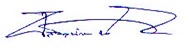                                                             ( ศาสตราจารย์.ปรัชญนันท์  นิลสุข )1.1  ชื่อ      นายปรัชญนันท์  นิลสุข	อายุ   56   ปี1.2  วัน/เดือน/ปีเกิด  วันที่  1  มิถุนายน พ.ศ.  2508     	1.3  ที่อยู่   159/466 ซอยจรัญสนิทวงศ์ 96/1  ถ.จรัญสนิทวงศ์แขวงบางอ้อ  เขตบางพลัด  กรุงเทพมหานคร (10700)	 มือถือ  081-7037515           e-mail:prachyanun@hotmail.com ,prachyanunn@kmutnb.ac.th               Web-site   :   http://www.prachyanun.com              รหัสนักวิจัยแห่งชาติ  48-12-0122 	1.4  ตำแหน่ง  ศาสตราจารย์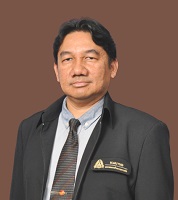 วุฒิการศึกษาสาขาวิชาเอกสถานศึกษาปีที่จบค.ด.เทคโนโลยีและสื่อสารการศึกษาจุฬาลงกรณ์มหาวิทยาลัย2545กศ.ม.เทคโนโลยีทางการศึกษามศว. (ประสานมิตร)2538ศษ.บ.โสตทัศนศึกษามหาวิทยาลัยรามคำแหง2532ปวส.อิเล็กทรอนิกส์วิทยาลัยช่างกลปทุมวัน2530ปวช.อิเล็กทรอนิกส์วิทยาลัยเทคนิคเพชรบุรี2528ม.3ร.ร.พรหมานุสรณ์ เพชรบุรี2524ลำดับที่ชื่อวิชาระดับของนักศึกษาหมายเหตุ1.2.3.4.5.6.7.8.9.10.11.12.13.14.15.16.17.18.19.20.21.22.23.24.25.26.27.28.29.30.
31.32.33.34.35.36.37.38.39.40.41.42.43.44.45.46.47.48.ระเบียบวิธีวิจัยชั้นสูงสัมมนาเทคโนโลยีเทคนิคศึกษาเทคโนโลยีสารสนเทศเพื่อเทคนิคศึกษาการประยุกต์จิตวิทยาเพื่อการออกแบบและพัฒนาการสอนการบริหารเทคโนโลยีสารสนเทศและการสื่อสารเพื่อการศึกษาปัญหาพิเศษเทคโนโลยีสารสนเทศและการสื่อสารเพื่อการศึกษาหัวข้อเฉพาะทางเทคโนโลยีสารสนเทศและการสื่อสารเพื่อการศึกษาปัญหาพิเศษเทคโนโลยีไฟฟ้าสมัยใหม่คอมพิวเตอร์เพื่อการศึกษาคอมพิวเตอร์ช่วยสอนชั้นสูงคอมพิวเตอร์กราฟิกส์และแอนิเมชั่น	การผลิตรายการโทรทัศน์เพื่อเทคนิคศึกษา	สื่อการเรียนการสอนบนเครือข่ายคอมพิวเตอร์การออกแบบระบบการสอนระบบการเรียนการสอนอิเล็กทรอนิกส์สัมมนาการจัดการเทคโนโลยีฯความคล่องแคล่วการใช้เทคโนโลยีสารสนเทศการจัดการเทคโนโลยีสารสนเทศ บทบาทและปัญหาเทคโนโลยีฯ การจัดการนวัตกรรมและเทคโนโลยีเชิงเศรษฐกิจและสังคมแนวโน้มและนวัตกรรมการพัฒนาทรัพยากรมนุษย์การจัดการนวัตกรรมและสารสนเทศการจัดการนวัตกรรมและสารสนเทศคอมพิวเตอร์สำหรับบัณฑิตศึกษาเทคโนโลยีและนวัตกรรมการศึกษาเทคโนโลยีสารสนเทศเพื่อการศึกษาระบบสารสนเทศเพื่อการจัดการการศึกษาทางไกลเทคโนโลยีมัลติมีเดียเพื่อการจัดการสารสนเทศเทคโนโลยีสารสนเทศห้องสมุดดิจิทัลสารนิพนธ์/วิทยานิพนธ์เทคโนโลยีการบูรณาการร่วมระบบเครือข่าย
การสื่อสารสารสนเทศเพื่อการบริหารการศึกษาการจัดการนวัตกรรมและสารสนเทศเทคโนโลยีสารสนเทศเพื่อการเรียนรู้เทคโนโลยีสารสนเทศเพื่อชีวิตการเสริมสร้างประสบการณ์วิชาชีพเทคโนโลยีการศึกษานวัตกรรมการศึกษาการเขียนโปรแกรมคอมพิวเตอร์คอมพิวเตอร์พื้นฐานทางการศึกษาการเขียนสำหรับสื่อการศึกษาสื่อการเรียนการสอนการวิเคราะห์งานอาชีพหลักการศึกษาโครงงานปริญญาเอกปริญญาเอกปริญญาเอกปริญญาเอกปริญญาเอกปริญญาเอกปริญญาเอกปริญญาโทปริญญาโทปริญญาโทปริญญาโทปริญญาโทปริญญาโทปริญญาโทปริญญาโทปริญญาโทปริญญาเอกปริญญาเอกปริญญาเอกปริญญาเอกปริญญาเอกปริญญาเอกปริญญาโทปริญญาโทปริญญาโทปริญญาโทปริญญาโทปริญญาโทปริญญาโทปริญญาโทปริญญาโทปริญญาโทปริญญาโทปริญญาโทปริญญาโทป.บัณฑิตปริญญาตรีปริญญาตรีปริญญาตรีปริญญาตรีปริญญาตรีปริญญาตรีปริญญาตรีปริญญาตรีปริญญาตรีปริญญาตรีปริญญาตรีปริญญาตรีมจพ.
มจพ.มจพ.มจพ.มจพ.มจพ.มจพ.มจพ.มจพ.มจพ.มจพ.มจพ.มจพ.มจพ.มจพ.มจพ.ม.คริสเตียนมรภ.เพชรบุรีมรภ.เพชรบุรีมรภ.เพชรบุรีมรภ.บ้านสมเด็จเจ้าพระยาม.รามคำแหงม.กรุงเทพธนบุรีมรภ.จอมบึงมรภ.จอมบึงมรภ.จอมบึงมรภ.จอมบึงมรภ.จอมบึงม.มหิดลม.บูรพาม.บูรพาม.บูรพามรภ.จอมบึงมทร.ธัญบุรีม.ธนบุรีมรภ.จอมบึงมรภ.จอมบึงมรภ.จอมบึงมรภ.จอมบึงมรภ.จอมบึงมรภ.จอมบึงมรภ.จอมบึงจุฬาฯ ม.วลัยลักษณ์สถาบันการอาชีวศึกษาอาชีวศึกษาอาชีวศึกษาลำดับที่ชื่อวิชาระดับของนักศึกษาหมายเหตุ1.การออกแบบและพัฒนาเว็บปวส.สารสนเทศ2.การโปรแกรมเว็บ 2ปวส.สารสนเทศ3.เทคโนโลยีสารสนเทศปวส.สารสนเทศ4.คอมพิวเตอร์กราฟิกปวส.สารสนเทศ5. วิทยาการก้าวหน้าคอมพิวเตอร์ปวส.สารสนเทศ6. การโปรแกรม XMLปวส.สารสนเทศ7. การบริการเว็บเซอร์วิสปวส.สารสนเทศ8.การโปรแกรมเชิงวัตถุ 1ปวส.สารสนเทศ9.การโปรแกรมเชิงวัตถุ 2ปวส.สารสนเทศ10.ไมโครคอมพิวเตอร์และการใช้งานปวส.สารสนเทศ11.การเขียนโปรแกรมภาษาเบสิกปวส.คอมฯ ธุรกิจ12.คอมพิวเตอร์พื้นฐานปวส.สารสนเทศ13.ปัญหาพิเศษช่างอิเล็กทรอนิกส์ปวส.เทคนิคคอมฯ14.โครงงานปวส.เทคนิคคอมฯ15.ออปแอมป์และการใช้งานปวส.เทคนิคคอมฯ16.วงจรพัลซ์และสวิตชิ่งปวส.เทคนิคคอมฯ17.วงจรอิเล็กทรอนิกส์ปวส.เทคนิคคอมฯ18.ระบบโทรทัศน์ปวส.โทรคมนาคม19.เครือข่ายคอมพิวเตอร์ปวส.คอมพิวเตอร์20.ระบบดิจิตอลปวส.คอมพิวเตอร์21.อิเล็กทรอนิกส์เบื้องต้นปวช.อิเล็กฯ 22.อุปกรณ์อิเล็กทรอนิกส์และวงจร 1ปวช.อิเล็กฯ23.อุปกรณ์อิเล็กทรอนิกส์และวงจร 2ปวช.อิเล็กฯ24.ดิจิตอล 1ปวช.อิเล็กฯ25.ดิจิตอล 2 ปวช.อิเล็กฯ26.ทฤษฎีโทรทัศน์ 1ปวช.อิเล็กฯ27.ทฤษฎีโทรทัศน์ 2ปวช.อิเล็กฯ28.ปฏิบัติโทรทัศน์ 1ปวช.อิเล็กฯ29.ปฏิบัติโทรทัศน์ 2ปวช.อิเล็กฯ30.ทฤษฎีวีดิโอเทปเบื้องต้นปวช.อิเล็กฯ31.ปฏิบัติวีดิโอเทปเบื้องต้นปวช.อิเล็กฯ32.อิเล็กทรอนิกส์อุตสาหกรรม 1ปวช.อิเล็กฯ33.ไมโครคอมพิวเตอร์และการใช้งานปวช.อิเล็กฯ34.คอมพิวเตอร์เบื้องต้นปวช.อิเล็กฯ35.การเขียนโปรแกรมเบื้องต้นปวช.อิเล็กฯ36.โครงงานอาชีพปวช.อิเล็กฯ37.งานบริการโทรทัศน์ปวช.อิเล็กฯ38.งานบริการคอมพิวเตอร์ปวช.อิเล็กฯ